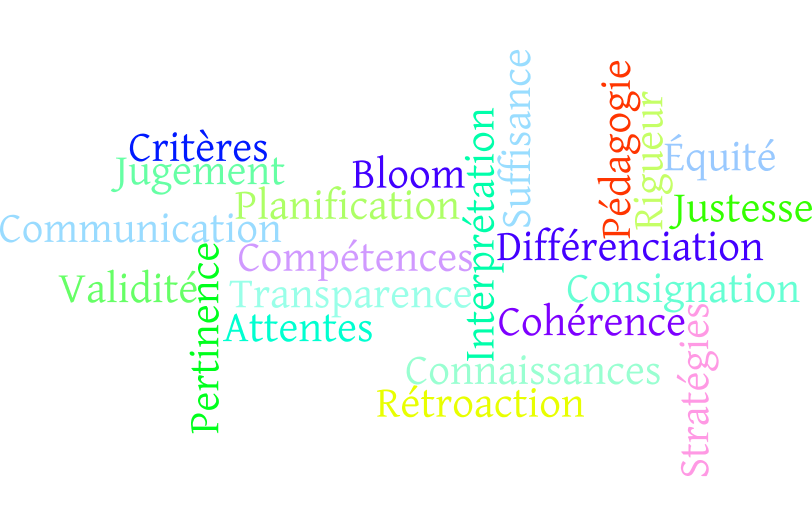 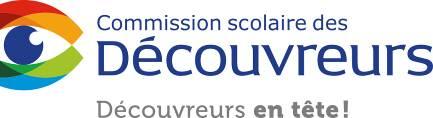 L’évaluation des apprentissages MUSIQUE du primaire 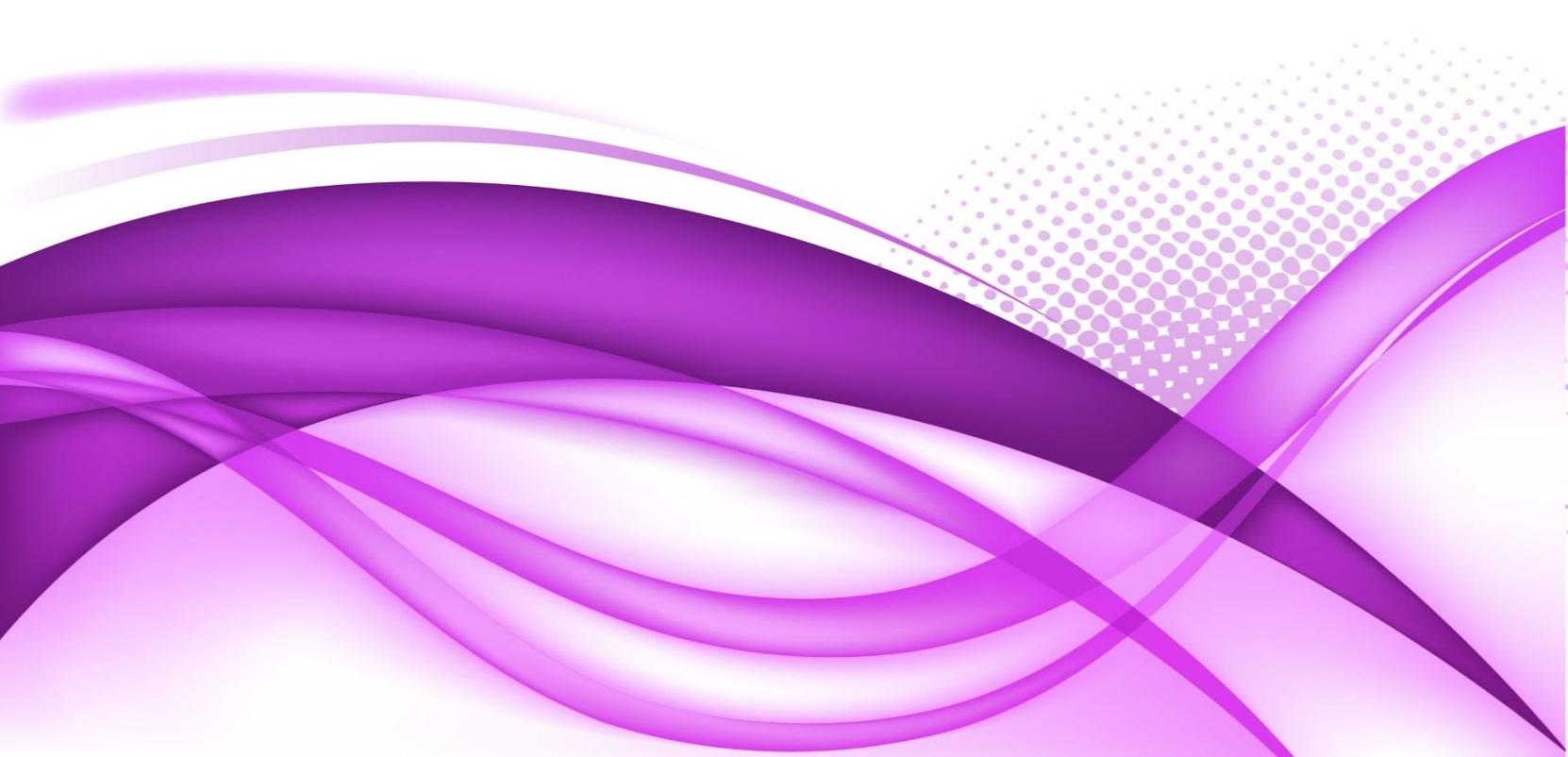 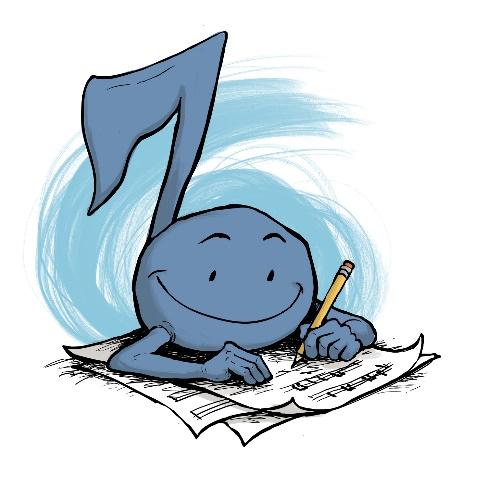 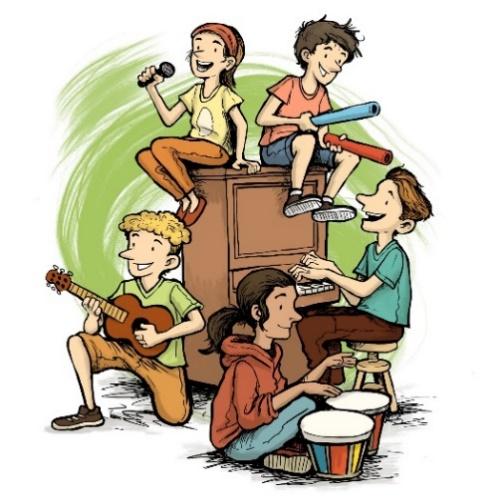 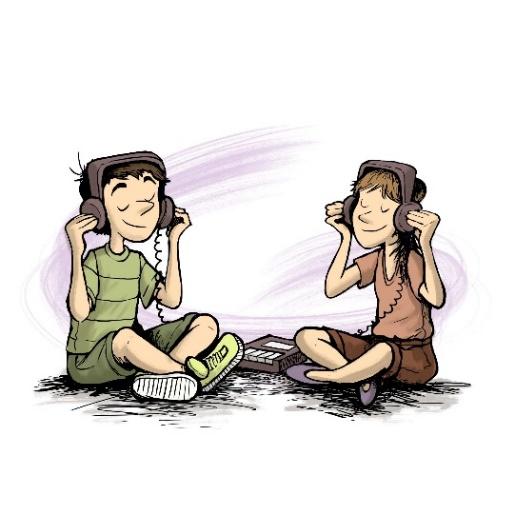 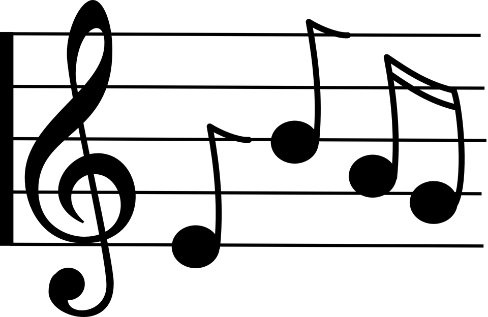 Référentiel1er-2e-3e cyclesLes Services éducatifs – 4 Mars 2020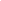 Ce référentiel en évaluation a été réalisé grâce aux fonds coopératifs de la région Capitale nationale et la région Chaudières-Appalaches (03-12). Il a été conçu par un comité sur l’évaluation au primaire composé d’enseignantes et d’enseignants spécialistes en musique, de conseillers pédagogiques et de gestionnaires. Un merci tout spécial aux spécialistes de musique suivants, sans qui, les réflexions et la proximité avec les pratiques en cours n’auraient pas été possible :Mathieu Archambault, enseignant à l’école St-Louis de France (CSDD)Mylène Bélanger, enseignante à l’école St-Mathieu (CSDD)Geneviève Nadeau, enseignante à l’école Notre-Dame-de-Foy (CSDD)Marie-Chantale Toupin (CSPortneuf)Toute utilisation dans un cadre pédagogique est permise. Pour respecter la propriété intellectuelle, merci de citer la source du document même si celui-ci est modifié.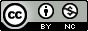 L’ÉVALUATION DES APPRENTISSAGES EN MUSIQUELes images représentants chacune des compétences ont été réalisées par Félix Girard, Artiste peintre et illustrateur au Québec. Elles sont libres de droits et peuvent être réutilisées dans un contexte éducatif non lucratif.INVENTER DES PIÈCES VOCALES OU INSTRUMENTALES Contenu de cette section : Cette section présente des orientations sur l’évaluation de la compétence Inventer des pièces vocales ou instrumentales.Les éléments suivants sont traités pour chacune d’elles :Une courte description de la compétence;Des exemples de pratiques reconnues efficaces pour le développement de cette compétence;Les types de situations de compétence et leurs caractéristiques;Des exemples de projets de créations;Une analyse croisée entre les Cadres d’évaluation et la Progression des apprentissages;Une grille d’évaluation selon une échelle d’appréciation globale;Une proposition de démarche de création;Des exemples de traces permettant de conserver ses créations.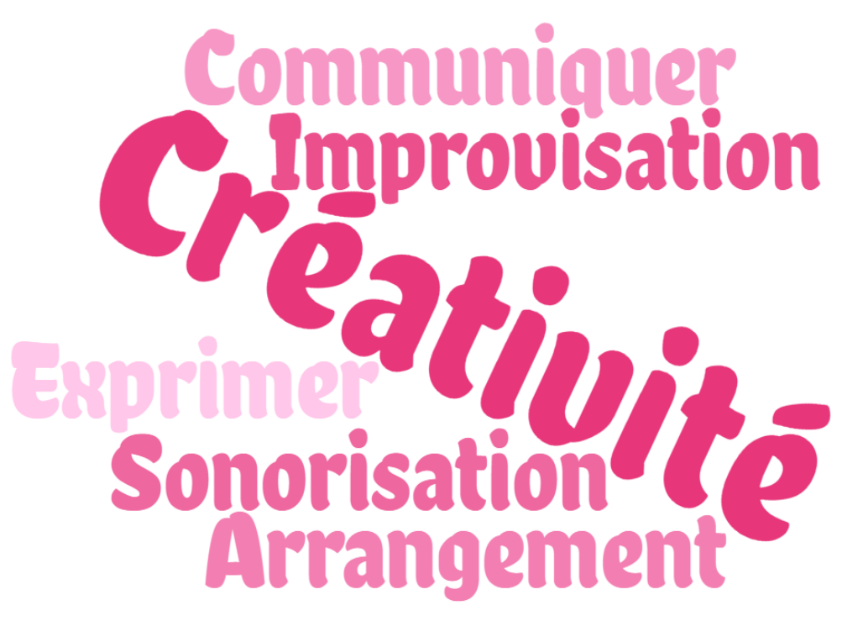 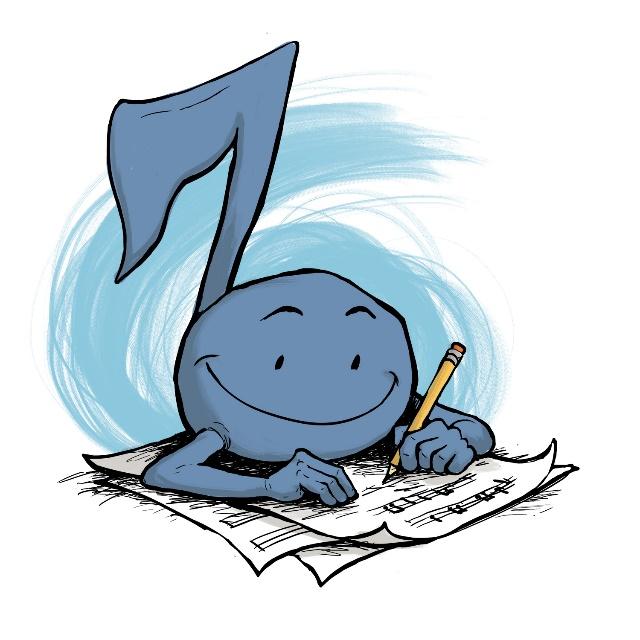 Inventer des pièces vocales ou instrumentales 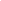 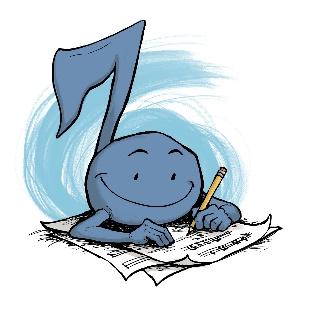 Types de Projets de créationLes projets de création soumis aux élèves découlent de différentes intentions pédagogiques. Le tableau ci-dessous en énumère quelques-unes.À l’exemple du travail de compositeur, les projets de création présentés aux élèves devraient être ancrés sur une idée créative et non seulement centrés sur des contraintes de connaissances.Le degré de complexité de ces quatre types de tâche aura une incidence sur leur présence ou non dans la planification de l’enseignement. Leur représentativité peut varier d’un cycle à l’autre. Par exemple, un enseignant peut planifier moins de tâches d’improvisation que de tâches de sonorisation. Un enseignant pourrait également choisir de ne pas retenir des situations d’improvisation dans la constitution du résultat, bien qu’il ait donné l’opportunité aux élèves de faire des apprentissages en ce sens. Des activités d’exploration sonore permettront aux élèves de se constituer une banque d’idées pour susciter la créativité. Plusieurs démarches peuvent être utilisées afin de permettre l’exploration sonore avec les élèves :Stations de manipulations des instruments de la classe (Annexe 6) : Les élèves trouvent 1 ou 2 façons de jouer d’un instrument en les essayant.Recherche de textures sonores : Les élèves explorent la classe et son environnement pour générer des sons inusités. Exploiter les ressources numériques, par exemple : http://www.libertivi.com/lelabodubruiteur.Etc.Croisement Cadre d’évaluation et Progression des apprentissagesCe tableau juxtapose les informations présentées par le Cadre d’évaluation des apprentissages ainsi que les connaissances devant être mobilisées selon les cycles telles qu’elles sont inscrites dans la Progression des apprentissages (section utilisation des connaissances). Cette vue d’ensemble permet de mieux situer les attentes au regard des productions attendues.Cette vue d’ensemble permet de mieux situer les attentes au regard des productions attendues. La référence aux critères d’évaluation comme outils de rétroaction permet à l’élève de comprendre les aspects de la compétence sur lesquels il doit ajuster ses façons de faire. Les critères d’évaluation sont les mêmes d’un cycle à l’autre. Ce qui les distingue les uns des autres relève davantage du degré de complexité des projets de création proposés en classe.Grille d’évaluation – INVENTER DES PIÈCES VOCALES OU INSTRUMENTALESDifférentes échelles d’appréciation peuvent être utilisées en évaluation des apprentissages. Celles-ci peuvent être analytiques ou globales. Dans tous les cas, elles devraient être énoncées positivement. Dans le contexte de l’évaluation de la compétence Inventer des pièces vocales ou instrumentales, nous avons retenu l’utilisation d’une l’échelle d’appréciation globale. Nous croyons qu’elle est la plus appropriée pour rendre compte du niveau de compétence d’un élève.La grille d’évaluation ci-dessous démontre la priorisation des éléments observables pour chacun des critères d’évaluation de la page précédente.L’annexe 7 présente cette grille d’évaluation en version miniature. Celle-ci peut être annexée à un travail d’élève pour faciliter la rétroaction qu’on souhaite lui faire. 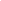 DÉMARCHE DE CRÉATION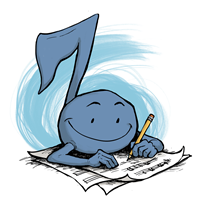 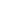 Vous trouverez à l’annexe 4 une affiche, destinée aux élèves, qui présente la démarche de création d’une pièce musicale. TRACES PERMETTANT DE conserver SA CRÉATIONIl existe plusieurs façons de représenter la musique, qu’il s’agisse de notation traditionnelle ou non-traditionnelle. Peu importe le choix du symbole utilisé par l’enseignant pour représenter la musique, il est important de considérer sa pertinence et sa signifiance afin d’optimiser l’apprentissage et rendre explicite son utilisation. Les pictogrammes choisis devraient être utilisés fréquemment et maintenus dans le temps.Le programme propose certains symboles, mais, dans la pratique, les élèves peuvent également en exploiter d’autres et ainsi développer une forme personnelle de notation musicale dans leurs créations. L’utilisation de codes non traditionnels et personnels devraient davantage être exploités puisque les mélodies créées par les élèves pourraient présenter un niveau de complexité qui dépasse le cadre de leurs apprentissages au regard de leur représentation graphique. La complexité de la notation ne devrait pas être un frein à la création. Les élèves doivent comprendre l’impact de laisser une trace écrite de leur création (postérité, reproductibilité, etc.). Il peut s’avérer pertinent de garder des traces sonores des projets de création afin de partager le résultat de la création avec un public, de réinvestir dans un projet ultérieur, de comparer, de s’autoréguler ou pour toute autre raison jugée valable par l’enseignant. 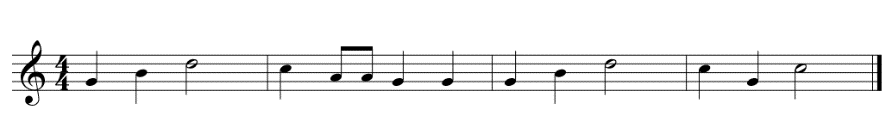 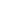 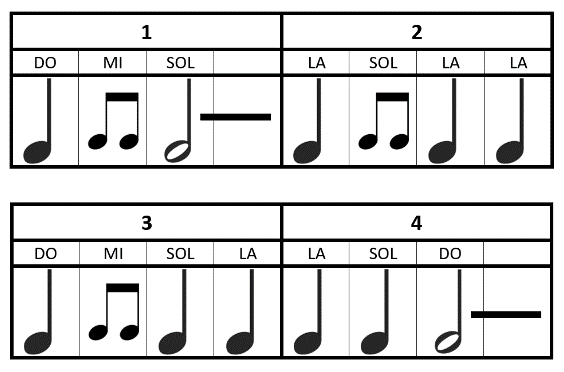 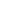 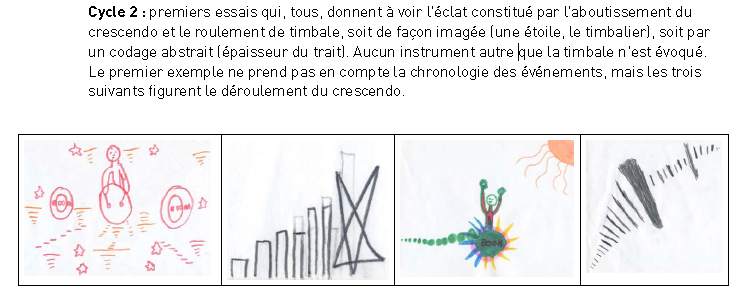 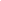 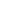 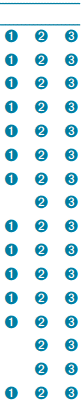 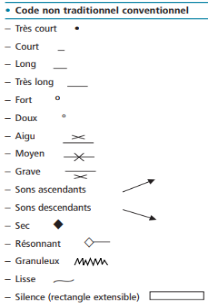 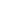 INTERPRÉTER DES PIÈCES MUSICALESContenu de cette section : Cette section présente des orientations sur l’évaluation de la compétence Interpréter des pièces musicales.Les éléments suivants sont traités pour chacune d’elles :Une courte description de la compétence;Des exemples de pratiques reconnues efficaces pour le développement de cette compétence;Les types de situations de compétence et leurs caractéristiques;Des exemples de projets d’interprétation;Une analyse croisée entre les Cadres d’évaluation et la Progression des apprentissages;Une grille d’évaluation selon une échelle d’appréciation globale;Une proposition de démarche d’interprétation;Un tableau descriptif et explicite du langage et de la structure musicale.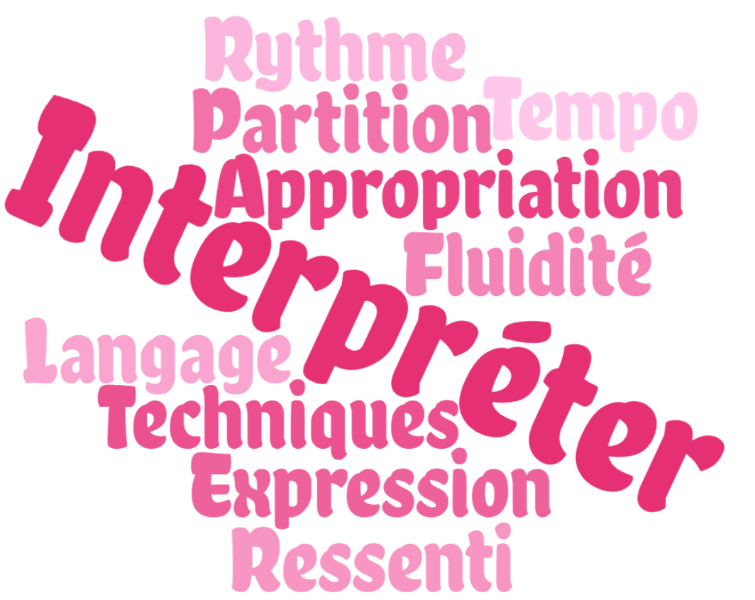 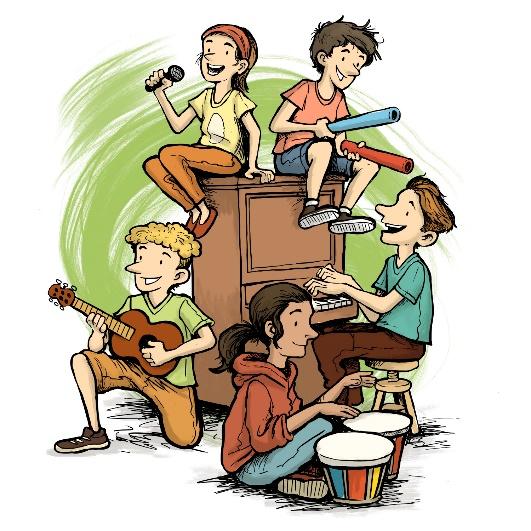 InterpRéter des pièces muSicales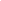 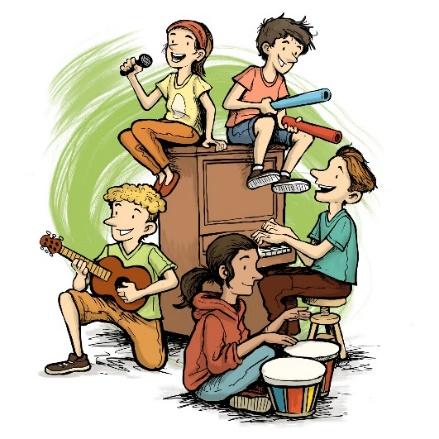 Exemples de projets d’interprétationLes projets d’interprétation soumis aux élèves découlent de différentes intentions pédagogiques. Le tableau ci-dessous en énumère quelques-unes.* L’acquisition d’une connaissance ou d’une technique est toujours sous-jacente dans le choix des intentions pédagogiques. Toutefois, il est possible d’utiliser une pièce musicale uniquement pour son potentiel en lien avec l’acquisition d’une connaissance ou d’une technique. Pour accélérer le processus d’apprentissage en ciblant l’acquisition de connaissances ou de techniques, l’utilisation de méthodes peut être envisagée.Les pièces choisies devraient susciter l’intérêt des élèves, créer une étincelle et mener vers le plaisir d’interpréter une pièce vocale ou une pièce instrumentale. La musique d’ensemble est propice pour développer le sentiment d’appartenance, l’engagement de l’élève et bâtir un esprit d’équipe au sein du groupe. Le degré de complexité de ces différents types de tâche dépendra du niveau des élèves, de leurs connaissances antérieures et de leurs habiletés motrices ou langagières. Un enseignant pourrait également choisir de ne pas retenir des situations d’acquisition d’une connaissance ou d’une technique dans la constitution du résultat, bien qu’il les ait travaillées avec ses élèves.Des activités d’exploration instrumentale permettront aux élèves de se familiariser davantage avec les instruments de la classe. Ainsi, ils pourront choisir l’instrument qui convient le mieux à leurs intérêts et leurs capacités. Plusieurs démarches peuvent être utilisées afin de permettre l’exploration instrumentale avec les élèves :Stations de manipulations des instruments de la classe : les élèves explorent les instruments en les manipulant, faisant des sons, trouvant la façon de jouer de l’instrument, etc.Un cours, deux instruments : L’enseignant révise les instruments appris lors d’années précédentes afin de réactiver les connaissances et permettre aux élèves de faire un choix éclairé sur l’instrument choisi (2e et 3e cycle).Etc.Croisement Cadre d’évaluation et Progression des apprentissagesCe tableau juxtapose les informations présentées par le Cadre d’évaluation des apprentissages ainsi que les connaissances devant être mobilisées selon les cycles telles qu’elles sont inscrites dans la Progression des apprentissages (section utilisation des connaissances). Cette vue d’ensemble permet de mieux situer les attentes au regard des productions attendues.Cette vue d’ensemble permet de mieux situer les attentes au regard des productions attendues. La référence aux critères d’évaluation comme outils de rétroaction permet à l’élève de comprendre les aspects de la compétence sur lesquels il doit ajuster ses façons de faire. Les critères d’évaluation sont les mêmes d’un cycle à l’autre. Ce qui les distingue les uns des autres relève davantage du degré de complexité des projets de création proposés en classe.gRILLE d’évaluation - Interpréter des pièces MUSICALESDifférentes échelles d’appréciation peuvent être utilisées en évaluation des apprentissages. Celles-ci peuvent être analytiques ou globales. Dans tous les cas, elles devraient être énoncées positivement. Dans le contexte de l’évaluation de la compétence Interpréter des pièces musicales, nous avons retenu l’utilisation d’une l’échelle d’appréciation globale. Nous croyons qu’elle est la plus appropriée pour rendre compte du niveau de compétence d’un élève.La grille d’évaluation ci-dessous démontre la priorisation des éléments observables pour chacun des critères d’évaluation de la page précédente.Des alternatives devraient être offertes dans le cas d’un élève éprouvant une difficulté majeure à utiliser un instrument (limitations physiques, faux-bourdons).L’annexe 15 présente cette grille d’évaluation en version miniature. Celle-ci peut être annexée à un travail d’élève pour faciliter la rétroaction qu’on souhaite lui faire.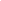 Démarche d’interprétation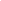 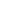 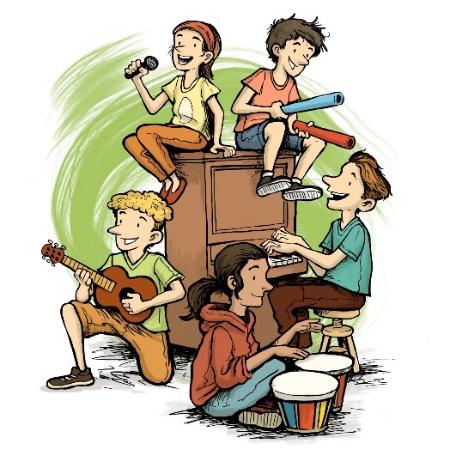 Vous trouverez à l’annexe 8 une affiche, destinée aux élèves, qui présente la démarche d’interprétation d’une pièce musicale. Vous trouverez également, à l’annexe 13, une affiche expliquant le processus d’appropriation d’une pièce musicale.LANGAGE MUSICAL et structure d’une pièce vocale et instrumentaleLe musicien se sert du langage musical pour mettre du mouvement dans une musique. Nous pensons que les symboles retenus par les enseignants doivent être explicites et faciliter les apprentissages.Une pièce vocale ou musicale se structure à partir des quatre éléments suivants :APPRÉCIER DES ŒUVRES MUSICALES, SES RÉALISATIONS ET CELLES DE SES CAMARADESContenu de cette section : Cette section présente des orientations sur l’évaluation de la compétence Apprécier des œuvres musicales, ses réalisations et celles de ses camarades.Les éléments suivants sont traités pour chacune d’elles :Une courte description de la compétence;Des exemples de pratiques reconnues efficaces pour le développement de cette compétence;Les trois niveaux de la pyramide d’appréciation;La rosace des éléments du langage musical; Les trois types d’appréciation et leurs caractéristiques;Une analyse croisée entre les Cadres d’évaluation et la Progression des apprentissages;Une grille d’évaluation selon une échelle d’appréciation globale;Une proposition de démarche d’appréciation;Des affiches explicites sur le vocabulaire lié au langage musical.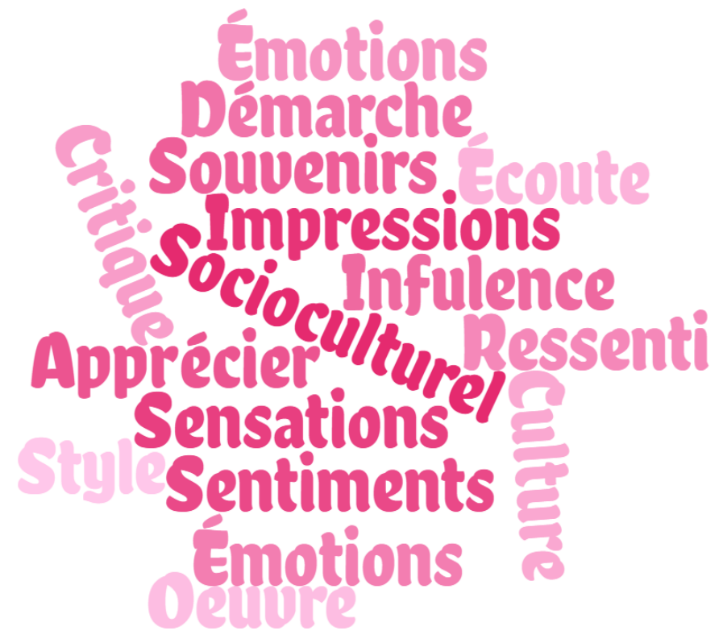 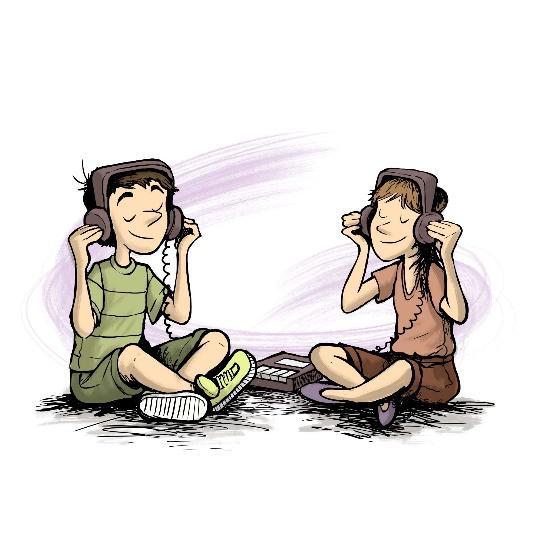 apprécier des œuvres musicales, ses réalisations et celles de ses camarades 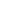 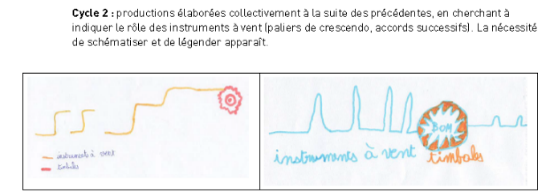 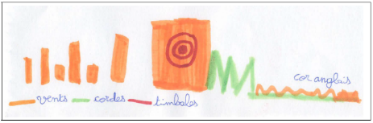 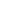 La pyramide d’appréciation  La musique porte un message destiné à nous faire vivre des émotions, des sensations ou à nous faire réfléchir. Les niveaux de la pyramide ci-dessous représentent trois types d’appréciation : l’appréciation esthétique, l’appréciation critique et l’appréciation socio-culturelle.À l’image de la pyramide, les caractéristiques de chacun des niveaux sont inclues dans le niveau supérieur. 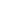 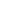 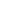 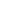 Il faut se rappeler toutefois que le contexte dans lequel s’effectue l’appréciation contient nécessairement des biais de perception : 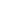 La rosace du langage musicalLa connaissance des éléments musicaux permet d’exprimer une appréciation plus articulée et mieux nuancée. Le schéma ci-dessous présente les connaissances prioritaires de la Progressions des apprentissages. Vous trouverez en annexe ce schéma adapté pour chacun des cycles (Annexe 20 et 21) ainsi que des affiches fournissant du vocabulaire pour chacune de ces connaissances (p.31 à33).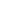 L’Appréciation esthétiqueL’appréciation d’une pièce se fait idéalement en trois temps pour donner tout l’espace nécessaire à chaque aspect des effets ressentis  . Faire une appréciation esthétique, c’est faire des liens entre les aspects de l’œuvre et les effets ressentis. Ces effets peuvent varier au fil du temps dans la pièce écoutée. Il se peut également que certains passages nous laissent indifférent. Vous trouverez en annexe (Annexes 27 à 29) trois modèles de gabarits d’appréciation à titre d’exemples pour chacun des cycles.Une réponse articulée et nuancée sera constituée d’un lien entre un élément du langage musical et son effet ressenti.l’Appréciation CritiqueUne appréciation critique, c’est énoncer son point de vue à partir de critères d’appréciation et d’effets ressentis. C’est aller plus loin que le regard subjectif que représente l’appréciation esthétique. Vous trouverez en annexe (Annexes 30 et 31) deux modèles de gabarits d’appréciation à titre d’exemple pour le deuxième et le troisième cycle.Une réponse articulée et nuancée sera constituée d’une prise de position concernant un aspect de l’oeuvre qualifié par un élément du langage musical et appuyé par un effet ressenti.L’Appréciation socio-culturelleUne appréciation socio-culturelle, c’est énoncer son point de vue à partir de critères d’appréciation et d’effets ressentis tout en se référant à des éléments socio-culturels entourant l’œuvre. Vous trouverez en annexe (Annexe 32) un modèle de gabarit d’appréciation à titre d’exemples pour le troisième cycle.La comparaison d’œuvres s’avère porteuse particulièrement dans une appréciation socio-culturelle. On peut comparer les œuvres d’un même artiste, d’un même genre, interprétée selon des genres différents, jouées par différents artistes, selon un style différent, etc. Vous trouverez en annexe (Annexes 33 à 35) trois modèles de gabarits de comparaison d’œuvres en lien avec chacun des niveaux de la pyramide. Une réponse articulée et nuancée sera constituée d’une prise de position concernant un aspect de l’oeuvre qualifié par un élément du langage musical, appuyé par un effet ressenti et un élément socio-culturel de l’œuvre. L’élève peut choisir l’ordre dans lequel il explique l’effet ressenti en lien avec l’élément socio-culturel.Exemple #1 : Effet ressenti 🡪 Élément socio-cuturelExemple #2 : Élément socio-culturel 🡪 Effet ressentiCroisement Cadre d’évaluation et Progression des apprentissagesCe tableau juxtapose les informations présentées par le Cadre d’évaluation des apprentissages ainsi que les connaissances devant être mobilisées selon les cycles telles qu’elles sont inscrites dans la Progression des apprentissages (section utilisation des connaissances). Cette vue d’ensemble permet de mieux situer les attentes au regard des productions attendues. La référence aux critères d’évaluation comme outils de rétroaction permet à l’élève de comprendre les aspects de la compétence sur lesquels il doit ajuster ses façons de faire. Les critères d’évaluation sont les mêmes d’un cycle à l’autre. Ce qui les distingue relève davantage du degré de complexité des situations d’appréciation proposés en classe.gRILLE Apprécier des œuvres musicales, ses réalisations et celles de ses camaradesDifférentes échelles d’appréciation peuvent être utilisées en évaluation des apprentissages. Celles-ci peuvent être analytiques ou globales. Dans tous les cas, elles devraient être énoncées positivement. Dans le contexte de l’évaluation de la compétence Apprécier des œuvres musicales, ses réalisations et celles de ses camarades, nous avons retenu l’utilisation d’une l’échelle d’appréciation globale. Nous croyons qu’elle est la plus appropriée pour rendre compte du niveau de compétence d’un élève.La grille d’évaluation ci-dessous démontre la priorisation des éléments observables pour chacun des critères d’évaluation de la page précédente.L’annexe 26 présente cette grille d’évaluation en version miniature. Celle-ci peut être annexée à un travail d’élève pour faciliter la rétroaction qu’on souhaite lui faire.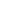 Démarche D’APPRÉCIATION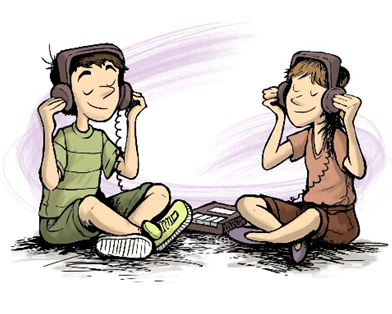 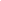 Vous trouverez à l’annexe 16 une affiche, destinée aux élèves, qui présente la démarche de création d’une pièce musicale. Vous trouverez également, à l’annexe 17, une affiche expliquant la démarche d’écoute en appréciation.Vocabulaire EXPLICITE lié au langage musicalLes affiches suivantes présentent, de façon explicite, le vocabulaire utilisé pour décrire la musique entendue lors d’une appréciation. Nous les considérons comme des outils indispensables à l’élaboration d’une appréciation claire, spécifique et riche.ENSEIGNER LA MUSIQUE AUTREMENTContenu de cette section : Cette section présente les principes directeurs au regard de l’enseignement autrement dans la classe de musique.Les éléments suivants sont traités dans cette section :La classe et l’élève d’aujourd’hui; L’apprentissage visible selon John Hattie; Les dimensions de la gestion de classe – la prévention et le lien maître-élève;Les différentes postures de l’enseignant;La conception universelle des apprentissages; Différencier les structures organisationnelles;Différencier les processus d’apprentissage ou d’enseignement;Différencier les contenus et les productions des élèves; 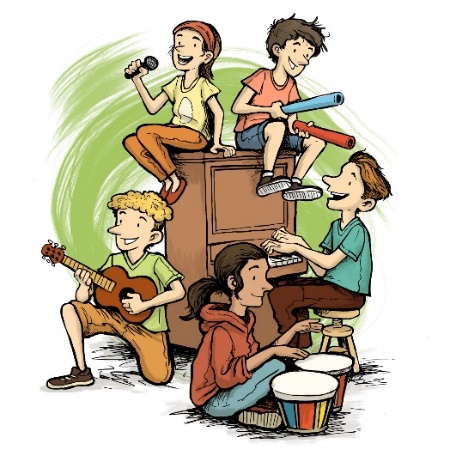 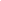 La rétroaction en évaluation.LA CLASSE ET L’ÉLÈVE D’AUJOURD’hUI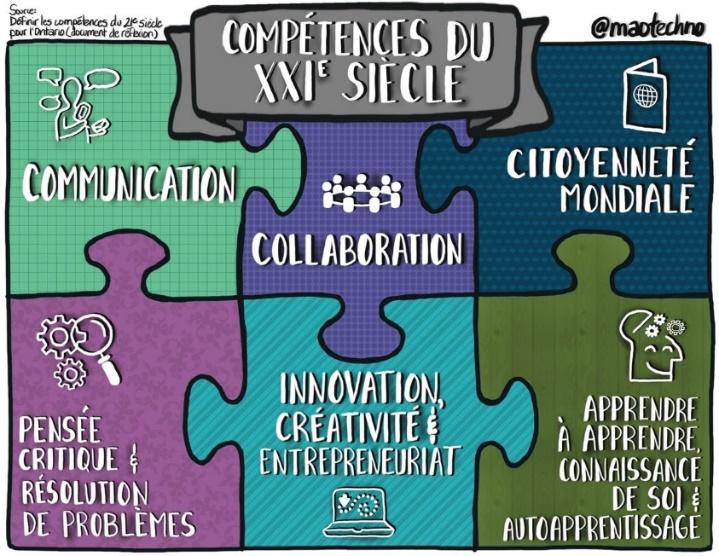 À l’aube du XXIe siècle, le milieu de l’éducation est secoué par d’importants changements. Les compétences à développer auprès des jeunes ont changé et les enseignants doivent en tenir compte dans leur gestion de classe, dans leur planification ou encore lors de l’élaboration d’activités.Selon le document de réflexion «Définir les compétences du 21e siècle pour l’Ontario» (ci-contre), on retrouve six compétences à développer auprès des élèves qui leur permettront de relever les défis du 21e siècle.Cette nouvelle réalité amène les enseignants à devoir s’adapter quotidiennement afin de relever de nouveaux défis tels que : la baisse de motivation des élèves, l’augmentation de la clientèle présentant des besoins particuliers, des ressources spécialisées parfois limitées ainsi que l’arrivée de nouvelles technologies. L’environnement de l’école se transforme, par conséquent, les enseignants sont amenés à revoir leurs pratiques. Le schéma ci-dessous représente les huit éléments à rechercher dans la classe d’aujourd’hui dont le point central indique que la classe doit être centrée sur l’élève.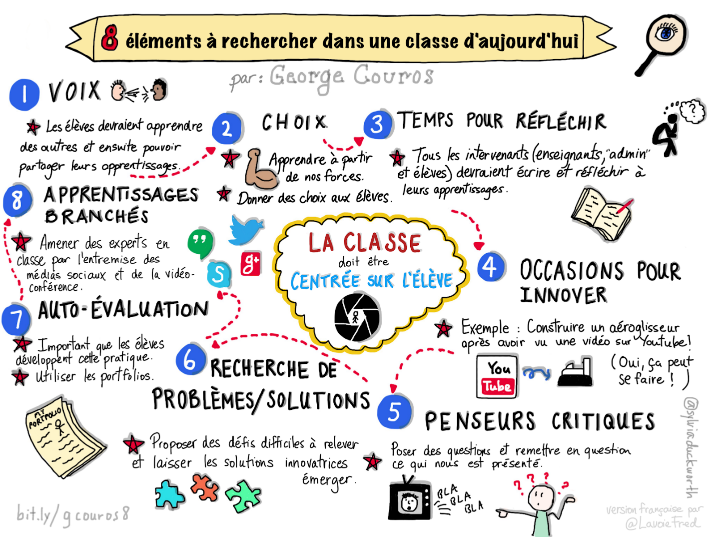 L’apprentissage visible selon John HattieLes travaux de recherches de John Hattie sont basés sur plusieurs méta-analyses dont les résultats constituent la plus imposante recension d’études empiriques dans le domaine de l’éducation. Ils comparent de nombreux facteurs pour identifier ceux ayant le plus d’impact sur l’apprentissage. Un facteur ayant une taille d’effet de plus de 0,4 est considéré comme étant efficace au regard de l’apprentissage. 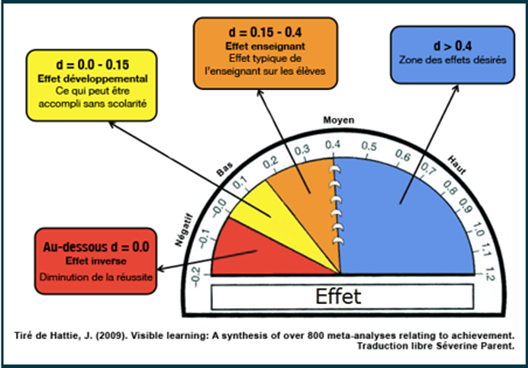 Vous trouverez ci-dessous un extrait du livre de John Hattie qui expose certains facteurs d’influence sur la réussite de l’élève.* TE : Taille d’effetsLes dimensions de la gestion de classe – La prévention et le lien maître-élève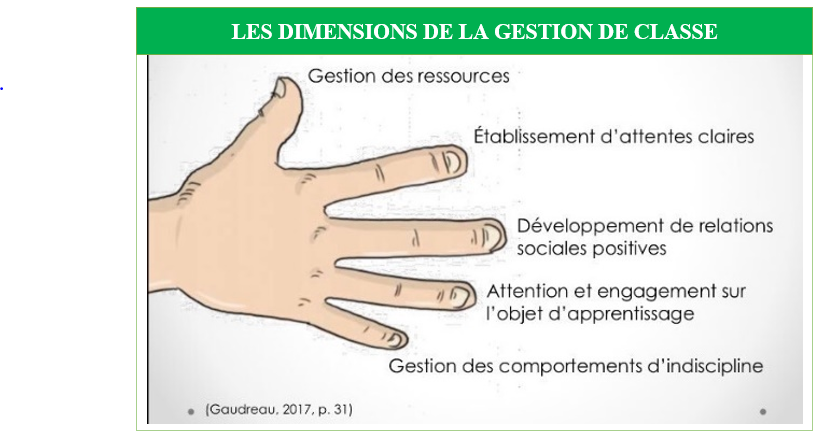 La gestion de classe est l’une des principales préoccupations des enseignants. Que l’on soit un débutant ou un enseignant d’expérience, elle reste l’une des compétences les plus complexes à développer dans notre métier. Selon Gaudreau, la gestion de classe se divise en cinq dimensions : la gestion des ressources ; l’établissement d’attentes claires ; le développement de relations sociales positives ; l’attention et l’engagement sur l’objet d’apprentissage ; la gestion des comportements d’indiscipline.La prévention est le fondement d’une gestion de classe efficace. Elle permet de développer des stratégies afin de favoriser l’adoption de bons comportements chez les élèves. Selon Knoster (2008), un enseignant avec une pratique efficace réalise 80 % d’actions de nature préventives et 20% d’interventions correctives. De plus, comme abordée par Bissonnette (2017), la planification devra être combinée à un enseignement explicite des comportements et ils devront constamment être renforcés par l’enseignant afin de rendre sa gestion de classe efficace (Missouri Schoolwide Positive Behavior Support, 2012). Cette planification permet à l’enseignant d’être dans une posture proactive.Les écrits de Hattie soulèvent l’importance de la relation maître-élève dans l’apprentissage. Contrairement à ce que l’on peut penser, établir un lien avec les élèves peut se construire facilement avec des gestes simples comme les saluer, les prendre en considération en s’informant de leur journée ou encore de leur sport préféré, en insérant un geste non-verbal pour entrer en relation avec eux, etc. Il est important de se rappeler que certains jeunes auront peut-être besoin de plus de temps pour construire ce lien. Il faut savoir les respecter, tout en continuant de nourrir cette relation, même si parfois on peut avoir l’impression que nos interventions sont inefficaces. De plus, pour établir un climat de confiance avec l’élève, l’enseignant devra mettre en place des stratégies de gestion de classe qui seront primordiales à l’élaboration d’une relation durable. 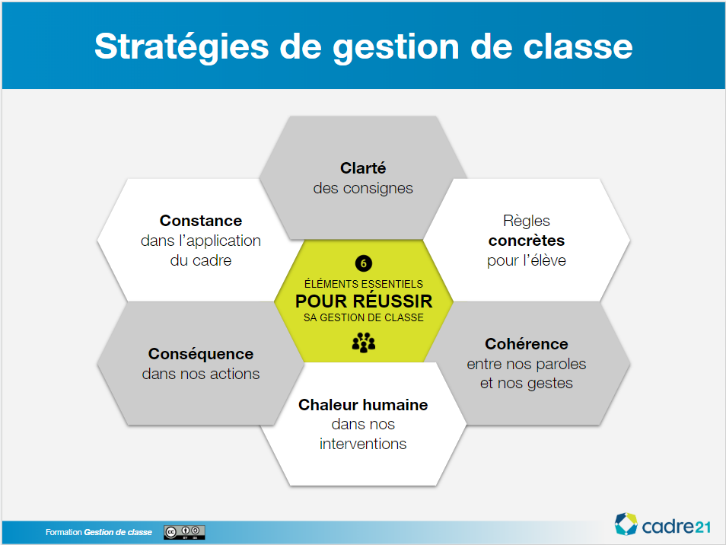 Modèle d’interventionS à trois niveaux – Réponse à l’Intervention (RAI) 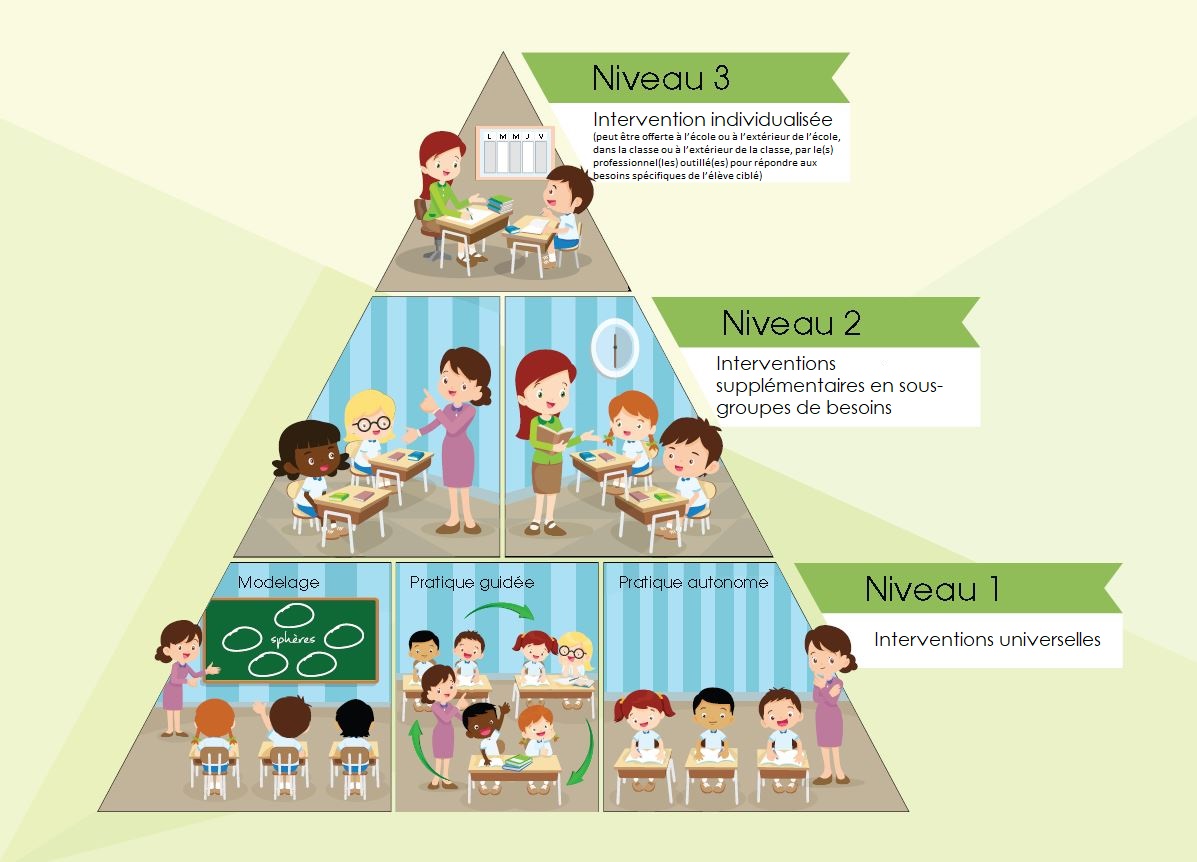 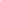 Le modèle d’enseignement et d’interventions à trois niveaux (RAI) est destiné à contrer le phénomène de l’intervention tardive auprès des élèves qui ont des difficultés d’apprentissage. Cette approche, qui a vu le jour aux États-Unis, se caractérise par :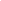 des interventions s’appuyant sur les données de la recherche;un accent sur la prévention qui se traduit par la mise en place d’un enseignement efficace et de stratégies gagnantes pour tous les élèves, une intervention rapide dès l’apparition des difficultés et une intensification de cette intervention lorsque les difficultés persistent;une évaluation constante des interventions réalisées et des progrès des élèves, car les meilleures interventions ne donnent pas nécessairement les mêmes résultats auprès de tous;un processus de résolution de problèmes qui amène à prendre des décisions en collégialité pour répondre aux besoins des élèves : choix des interventions, fréquence de celles-ci et décisions relatives à leur poursuite ou à leur intensification;un modèle d’intervention à plusieurs niveaux qui permet de faire varier l’intensité de l’intervention.LES DIFFÉRENTES POSTURES DE L’ENSEIGNANTLa classe d’aujourd’hui confronte les enseignants à de nouvelles réalités. Chamboulée par l’arrivée des nouvelles technologies, l’accessibilité à l’information et l’ouverture sur le monde, l’enseignant n’est maintenant plus la seule source de savoirs.En plaçant l’élève au cœur de son apprentissage, l’enseignant est amené à changer sa posture professionnelle. Comme illustrée dans l’image ci-dessous, il peut moduler son enseignement selon les différents types de tâches demandés. L’objectif est d’amener les élèves à être autonome dans leurs apprentissages.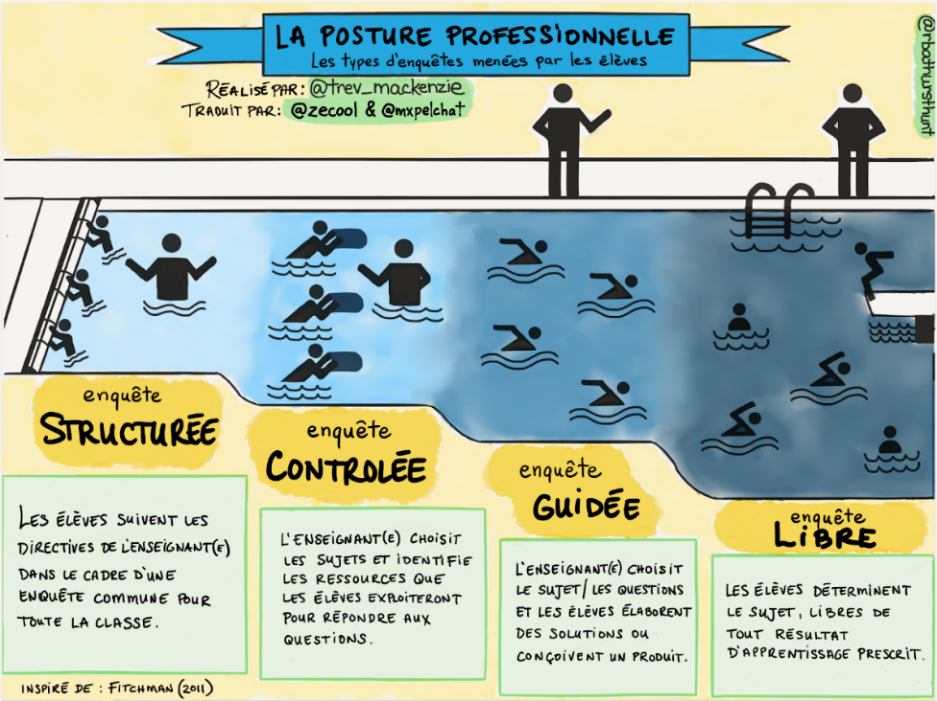 En diminuant l’enseignement magistral, l’enseignant transforme sa posture pour adopter celle d’un guide afin d’accompagner les élèves dans leurs apprentissages. Il devient un leader et joue un rôle d’influence sur les élèves. L’image ci-dessous, proposée par Marius Bourgeoys, explique les différents niveaux de leadership que peuvent adopter les enseignants ainsi que l’impact que ceux-ci peuvent avoir sur la motivation des élèves.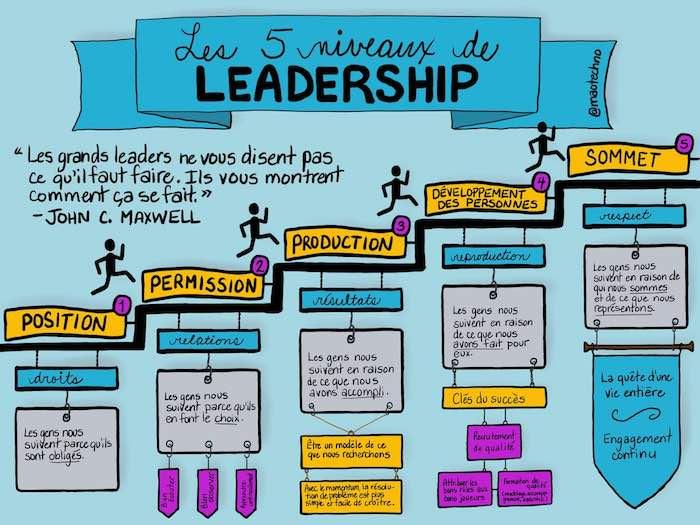 la conception universelle des apprentissagesLa conception universelle de l’apprentissage (CUA) avance que l’on doit considérer la diversité des apprenants comme une norme, la construction des savoirs étant propre à chaque individu (constructivisme). Cela signifie donc de planifier l’accessibilité des apprentissages pour tous dès le départ plutôt que de faire des ajustements continuels selon les besoins qui émergent des élèves. Elle mise sur une planification inclusive de l’enseignement plutôt que sur le seul accommodement des besoins individuels.La CUA mise sur la façon de présenter l’information (le quoi), les possibilités offertes aux élèves pour exprimer ce qu’ils savent (le comment) et l’importance de stimuler l’intérêt et la motivation des apprenants (le pourquoi). Vous trouverez un aperçu des considérations qui découlent de cette tendance ci-dessous.DIFFÉRENCIER LES STRUCTURES ORGANISATIONELLES  La différenciation des structures correspond aux moyens d’organiser ou d’aménager la classe et aux types de regroupement des élèves. (Travail en grand groupe, en sous-groupes d’intérêts ou de besoins, en dyades, individuel, etc.).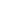 DIFFÉRENCIER LES PROCESSUS D’APPRENTISSAGES OU D’ENSEIGNEMENT  La différenciation des processus d’apprentissage ou d’enseignement correspond à la possibilité qu’ont les élèves de comprendre le contenu au moyen de cheminements différents selon leur style d’apprenants.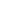 DIFFÉRENCIER LES CONTENUS ET LES PRODUCTIONS DES ÉLÈVES  Contenus La différenciation des contenus correspond à ce que les élèves doivent apprendre, comprendre (connaissances) et savoir-faire (habiletés, techniques).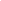 ProductionsLa différenciation des productions des élèves correspond aux moyens par lequel l’élève montre ce qu’il a compris et appris.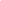 LA RÉTROACTION EN ÉVALUATION : UNE AIDE À L’APPRENTISSAGEANNEXESANNEXE 1 – Exemple de planification détaillée de l’évaluation des compétences en musiqueLa planification ci-dessous présente autant les activités qui feront l’objet d’une rétroaction que celles qui seront considérées dans la constitution d’un résultat pour le bulletin.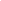 ** Le programme de formation de l’école québécoise stipule qu’un minimum de 10 extraits d’œuvres d’ici et d’ailleurs, d’hier et d’aujourd’hui doivent être fait pour chaque cycle. Ces extraits doivent venir des périodes artistiques et couvrir différents genres en plus d’être issues de différentes culturesANNEXE 2 - CONNAISSANCES-COMPÉTENCES : VALEURS RELATIVES AU BULLETINLa valeur accordée aux travaux retenus pour l’évaluation des apprentissages des élèves est d’abord et avant tout rattachée à l’autonomie professionnelle des enseignants puisque l’article 19 de la LIP précise que :« [L’]enseignant a notamment le droit […] : 2° de choisir les instruments d’évaluation des élèves qui lui sont confiés afin de mesurer et d’évaluer constamment et périodiquement les besoins et l’atteinte des objectifs par rapport à chacun des élèves qui lui sont confiés en se basant sur les progrès réalisés. »Le Régime pédagogique présente également les balises suivantes :un résultat doit être communiqué à chaque étape pour chaque matière. Toutefois, l’Instruction annuelle indique que pour les matières dont le nombre de périodes est petit, l’enseignant peut faire le choix de ne pas communiquer de résultat pour la matière à la 1re ou à la 2e étape. C’est entre autres le cas de la musique.un résultat doit être communiqué pour chaque compétence à l’étape 3, puisqu’il s’agit du bilan des apprentissages.Dans l’établissement des normes et modalités de chacune des écoles, des discussions sont menées afin que les enseignants, dans un souci d’égalité en évaluation, s’entendent sur des balises communes. À cet égard, les Services éducatifs proposent certaines orientations au regard de la place de la maîtrise des connaissances (activités de connaissance) versus leurs utilisations (situations de compétence). Les valeurs proposées représentent davantage un ordre de grandeur qu’une cible à respecter. Les questionnements suivants ont orienté nos réflexions : l’importance ou non d’accorder des valeurs différentes selon l’année ou l’étape, la présence d’un résultat communiqué au 1er bulletin, la faisabilité et l’utilité de vérifier l’acquisition des connaissances rattachées à certaines compétences.NC : La planification de l’enseignant ne prévoit pas communiquer un résultat à l’étape. NA : Non applicable étant donné les orientations retenues dans ce référentiel.ANNEXE 3 : TAXONOMIE DE BLOOM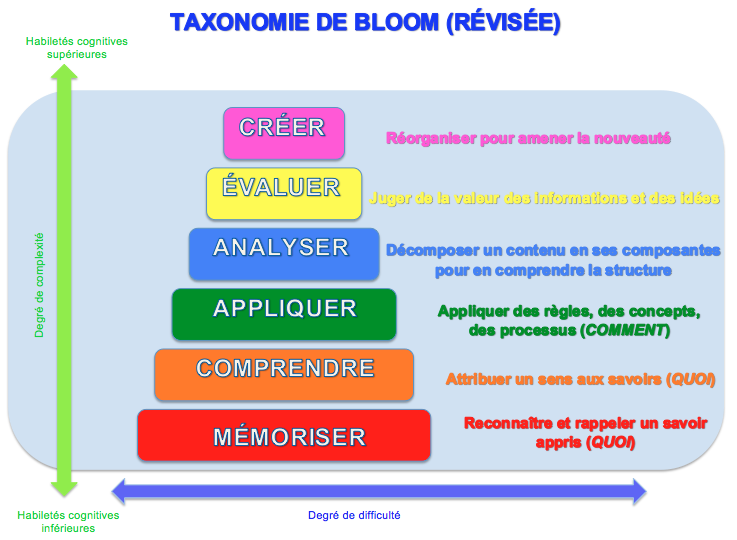 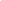 En enseignement, la taxonomie de Bloom propose une progression des processus cognitifs allant du plus simple au plus complexe : mémoriser ; comprendre ; appliquer ; analyser ; évaluer ; créer.Elle permet de situer les actions et les interventions selon le degré de complexité et de pouvoir déterminer si elles appartiennent aux connaissances ou au développement des compétences. De façon générale, les processus associés au développement de compétences se trouvent au-dessus des trois premiers niveaux, soit analyser, évaluer et créer.Quoique les habiletés cognitives soient hiérarchisées, cela ne veut pas dire qu’une séquence d’enseignement doit nécessairement commencer au bas de l’échelle, i.e. par mémoriser. Un enseignant pourrait très bien présenter aux élèves une situation qui requiert un niveau d’analyse que les élèves ne maitrisent pas, et qui nécessiterait de retourner au niveau du mémoriser, comprendre ou appliquer. La capacité à naviguer entre les processus cognitifs est importante pour acquérir de nouvelles connaissances.Le tableau ci-dessous situe certains types de tâches à chacun des processus cognitifs. Les verbes sont surlignés pour montrer leur importance dans la taxonomie.INVENTER DES PIÈCES VOCALES OU INSTRUMENTALES Annexe 4 : Démarche de créationAnnexe 5 : Procédés de composition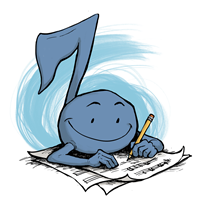 Annexe 6 : Exploration sonore Annexe 7 : Mini-gille d’évaluationANNEXE 4 - DÉMARCHE DE CRÉATION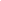 ANNEXE 5 - Procédés de CompositionLes procédés de composition sont issus des autres arts (arts plastiques, musique, littérature…) et permettent d'enrichir la composition (renforcer l'émotion, créer des surprises…). Il ne s’agit pas de les utiliser comme une recette. L’enjeu est d’apprendre aux élèves à les choisir et à les utiliser à bon escient, ou à les détourner, en fonction de leur projet créatif et expressif.* Ces trois procédés ne sont pas inscrits dans le programme. Toutefois, il nous a semblé intéressant et pertinent de les ajouter dans ce tableau afin de proposer d’autres alternatives aux procédés de composition habituels.Annexe 6 - EXPLORATION SONOREDes activités d’exploration sonore permettront aux élèves de se constituer une banque d’idées pour susciter la créativité. Dans l’exemple ci-dessous, les élèves sont invités à trouver deux façons de produire un son avec les instruments présents dans la classe. Annexe 7 - MINI-GRILLE D’ÉVAluationsINTERPRÉTER DES PIÈCES MUSICALESAnnexe 8 : Démarche d’interprétation Annexe 9 : Règles de musique d’ensemble : pratiques courantesAnnexe 10 : Technique vocale : stratégiesAnnexe 11 : Techniques instrumentales : stratégiesAnnexe 12 : S’approprier une pièce vocale ou instrumentaleAnnexe 13 : Cadre d’apprentissage de la lecture d’une pièce de musiqueAnnexe 14 : Pièces vocales et instrumentales : proposition d’un continuumAnnexe 15 : Mini-grille d’évaluationANNEXE 8 - DÉMARCHE D’INTERPRÉTATION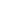 ANNEXE 9 - Règles de musique d’ensemble : Pratiques gagnantesLe langage corporel du chef doit être très explicite de sorte qu’il devienne un repère important pour les élèves. Voici quelques éléments pour faciliter la direction.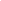 ANNEXE 10 - TECHNIQUE VOCALE: STRATÉGIESANNEXE 11 - TECHNIQUEs INSTRUMENTALES : STRATÉGIESANNEXE 12 - Cadre d’Apprentissage de la lecture d’une pièce de musique Malgré l’organisation des différentes parties du cadre d’apprentissage dans le tableau ci-dessous, il est important de rappeler qu’il est possible de varier l’ordre d’exécution de la démarche selon les méthodes d’enseignement et les besoins d’apprentissage (départ avec les rythmes ou les notes). Certaines étapes peuvent être absentes au fur et à mesure que l’élève prend de l’autonomie et de la fluidité dans la lecture. Le tableau ci-dessous présente l’explication du diagramme de Venn de la page suivante.ANNEXE 13 - S’APPROPRIER UNE PIÈECE VOCALE OU INSTRUMENTALE Le diagramme de Venn suivant représente la relation entre les éléments nécessaires au déchiffrage de la partition. L’ordre d’exécution de la démarche peut variée selon les méthodes d’enseignement et les besoins d’apprentissage (départ avec les rythmes ou les notes). Certaines étapes peuvent être absentes au fur et à mesure que l’élève prend de l’autonomie et de la fluidité dans la lecture. Le tableau de la page précédente explique la démarche présentée ci-dessous.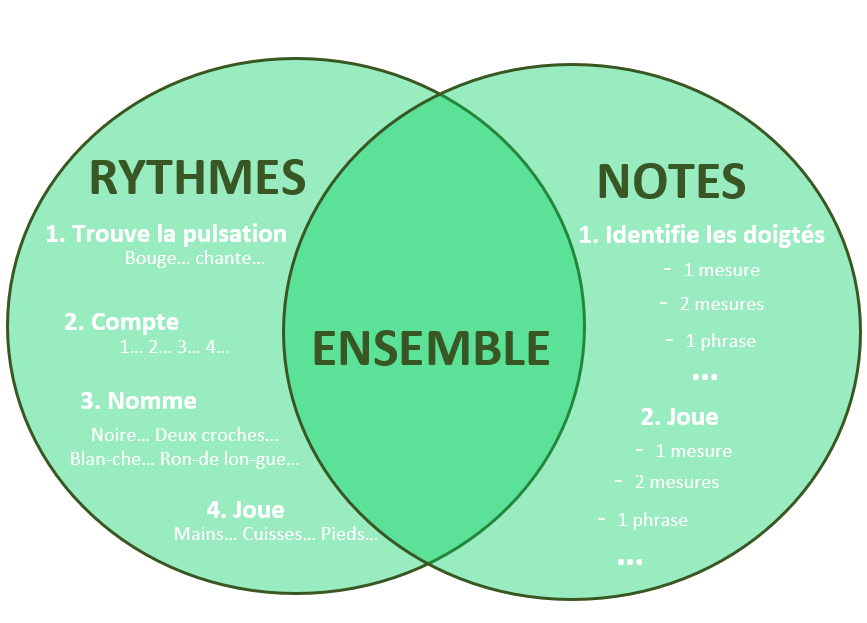 ANNEXE 14 - Pièces vocales et instrumentales – PROPOSITION d’un continuumAnnexe 15 - MINI-GRILLE D’ÉVAluationsAPPRÉCIER DES ŒUVRES MUSICALES, SES RÉALISATIONS ET CELLES DE SES CAMARADEAnnexe 16 : Démarche d’appréciationAnnexe 17 : Stratégies d’écoute Annexe 18 : Dimensions de l’appréciation esthétique – Exemple de réponses attenduesAnnexe 19 : Effets ressentis d’une pièceAnnexe 20 : Rosace du langage musical (3e cycle)Annexe 21 : Rosace du lange musical (1e et 2e cycle)Annexe 22 : Genre et styles musicauxAnnexe 23 : Activité de classement de pièces musicales selon les genresAnnexe 24 : Proposition de repères auditifs pour les genres principauxAnnexe 25 : Ligne du temps – Genre Classique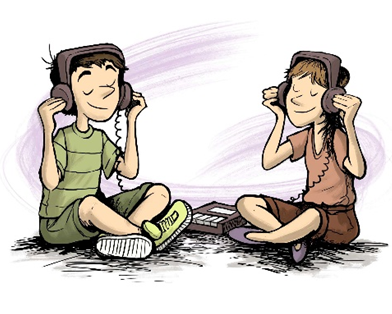 ANNEXE 16 - DÉMARCHE D’APPRÉCIATION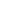 ANNEXE 17 - stratégies d’écoutePour assurer une qualité de l’appréciation, les élèves doivent développer des stratégies qui leur permettent d’être disponibles à l’écoute.* Il est important de noter que, contrairement à ce qu’on pourrait penser, la stratégie de « Fermer les yeux pour aider à se concentrer » ne profite pas à tous les élèves. Il est possible de la suggérer comme outil pour aider l’élève à se centrer sur la musique, mais ne devrait pas être une étape obligatoire.** Il est aussi important de rappeler que l’image (vidéo) peut avoir un impact et même nuire au jugement critique d’un élève lors de l’écoute d’une pièce. Il est conseillé de varier l’exposition à la musique (seulement auditive ou avec vidéo) afin d’aider l’élève dans son écoute et qu’il soit en mesure de juger ce qu’il entend sans être influencé par ce qu’il voit28.ANNEXE 18 – Effets ressentis d’une pièce – Exemples de réponses attendues 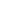 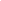 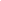 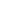 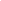 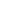 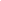 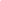 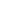 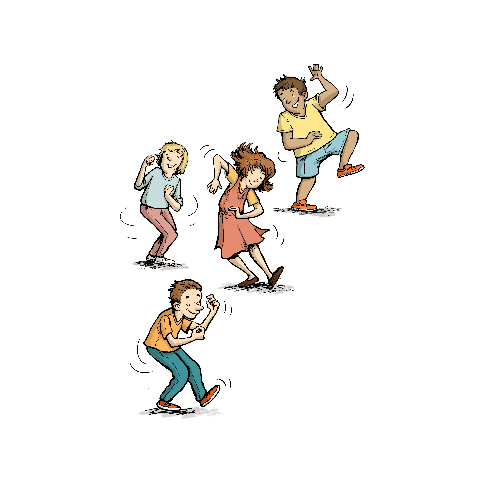 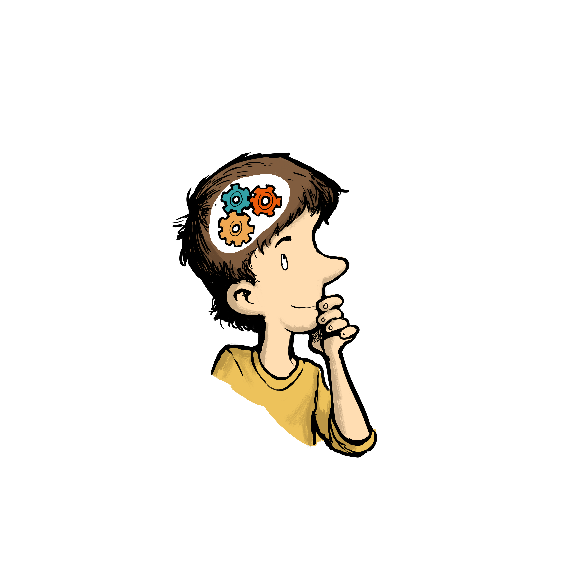 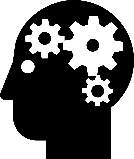 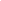 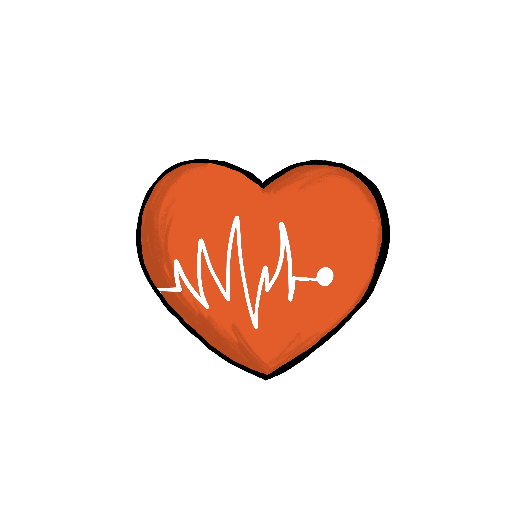 Plus la couleur est vive, plus l’émotion est intense.Annexe 19 - Effets ressentis d’une pièce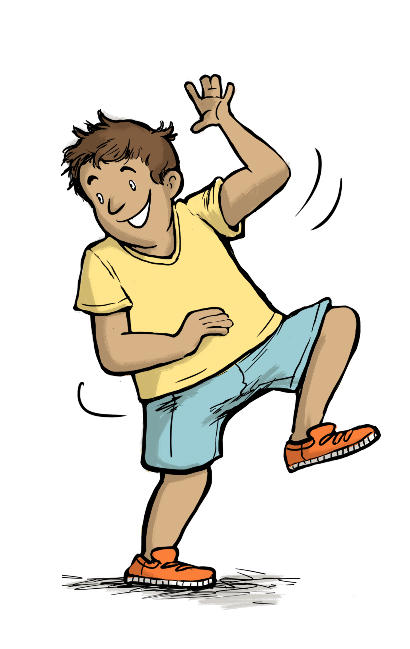 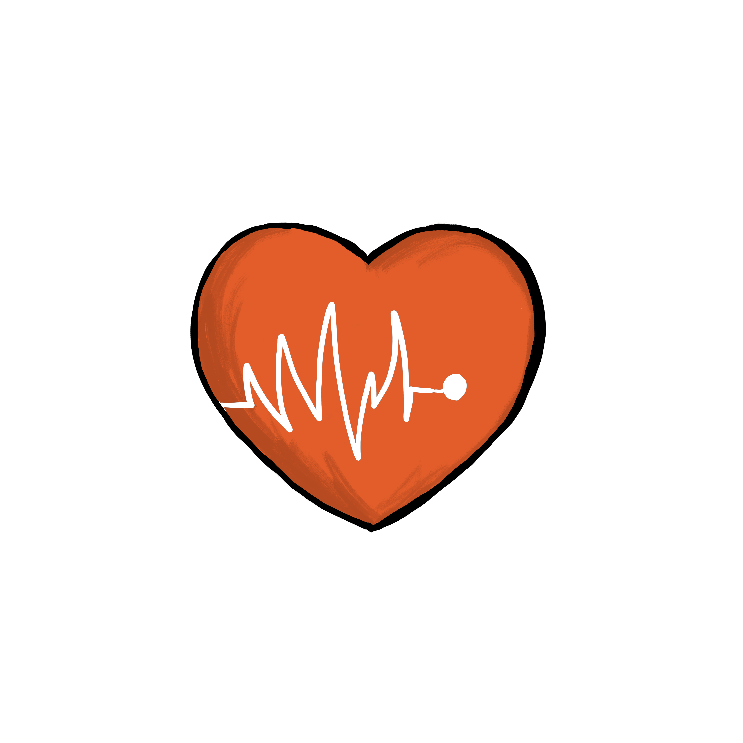 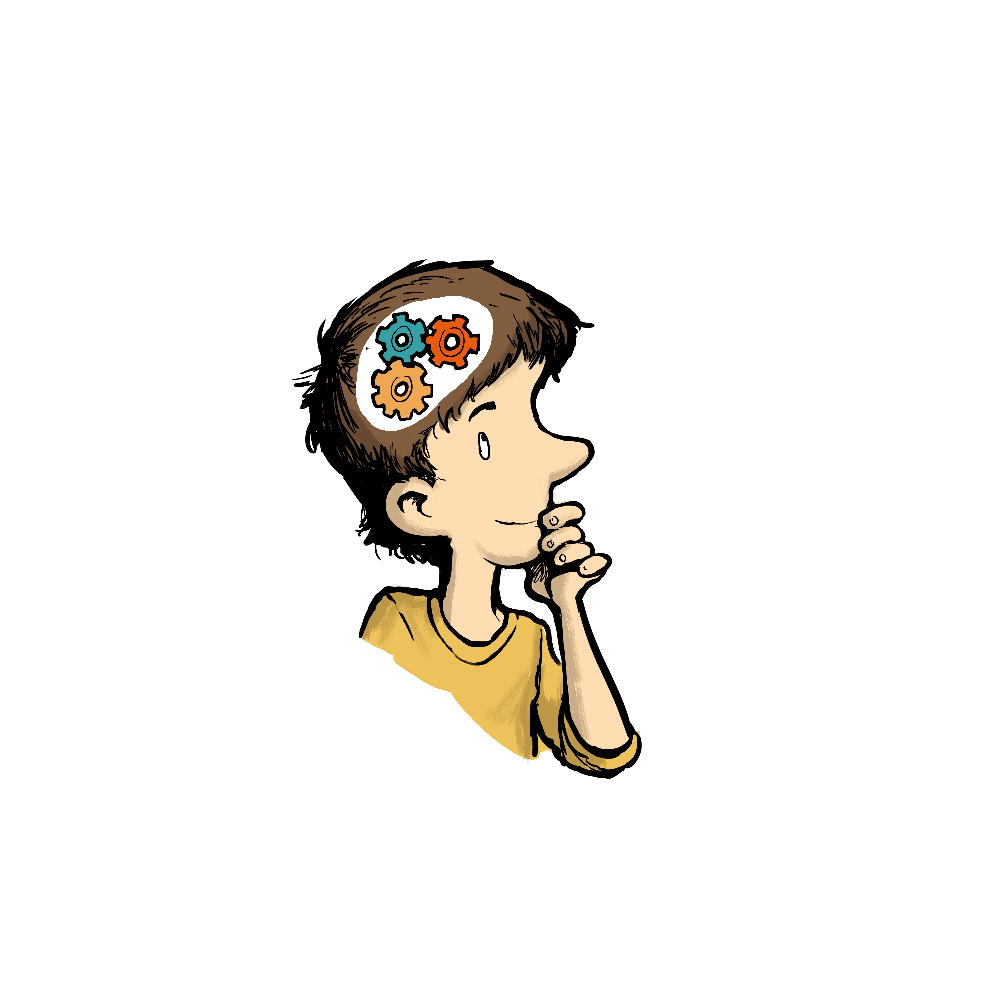 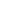 ANNEXE 20 - ROSACE DU LANGAGE MUSICAL (3e cycle)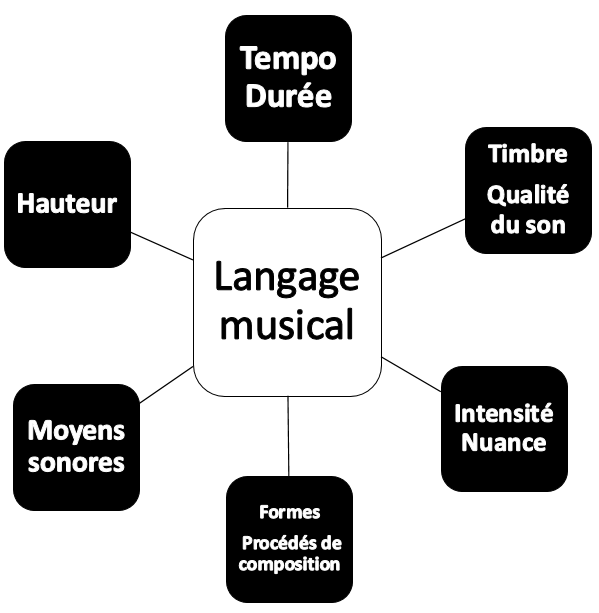 ANNEXE 21 - ROSACE DU LANGAGE MUSICAL (1e et 2e cycle)ANNEXE 22 - Genres et styles musicauxLE GENRESandria P. Boulianne, professeure en musicologie de l’Université Laval, nous explique « qu’il n’y a pas de réponse unique. [La définition du genre musical] change selon les auteurs, les historiens, les théoriciens, les musiciens, les maisons de disques… En musique ‘classique’, l’approche n’est pas la même qu’en musique populaire ou jazz. » Dans le présent référentiel, il a été déterminé de définir le genre musical comme une catégorie dans laquelle se classe des sous-genres.Les sous-genres présentés dans chacune des catégories sont placés à titre d’exemples. Une version vide du polygone ci-dessous se trouve à la page suivante et pourrait servir à proposer une activité de classement de pièces musicales selon les genres aux élèves.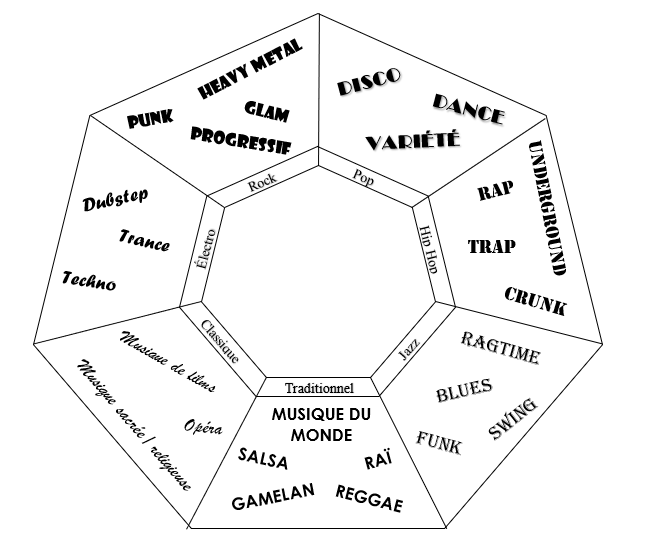 LE STYLE Le style définit l’écriture du compositeur. Il reflète sa personnalité. Par exemple : le style de Mozart n’est en rien comparable avec celui de Bartòk, pas plus celui de Bach avec Debussy. […] Toutefois, plusieurs styles peuvent également cohabiter dans une même œuvre puisqu’un compositeur peut se laisser influencer, le temps d’une pièce, par le style d’un autre artiste.Annexe 23 - Activité de classement de pièces musicales selon les genres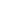 Annexe 24 - PROPOSITION DE Repères auditifs POUR LES GENRES PRINCIPAUXANNEXE 25 - La ligne du temps – genre classiqueLa ligne du temps présentée dans les pages suivantes représente celle du genre Classique. Elle contient différents paramètres jugés pertinents et importants pour chacune des périodes : compositeurs ou artistes ; instruments ; nouveautés musicales ; repères historiques. Sur le site web de la Commission Scolaire, vous trouverez les lignes du temps pour chacun des genres sélectionnés et discutés aux pages précédentes. 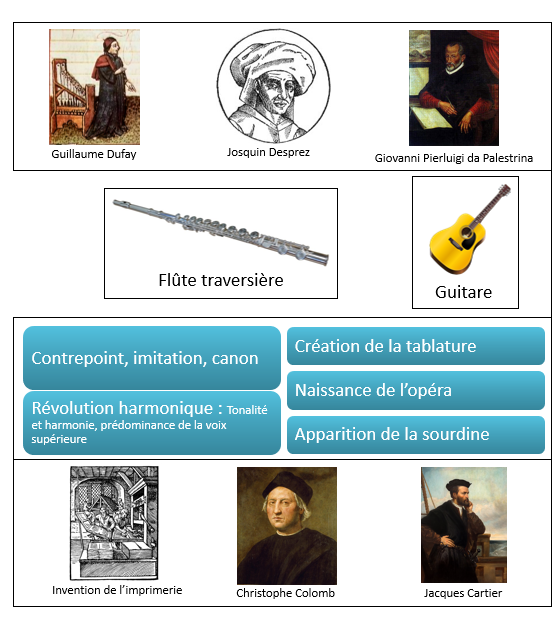 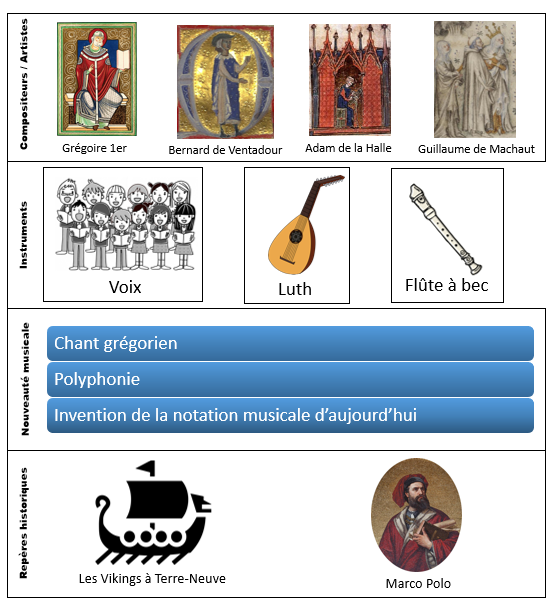 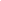 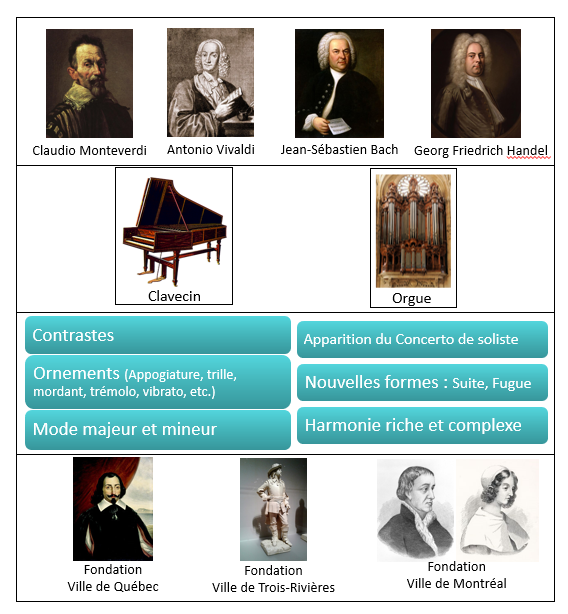 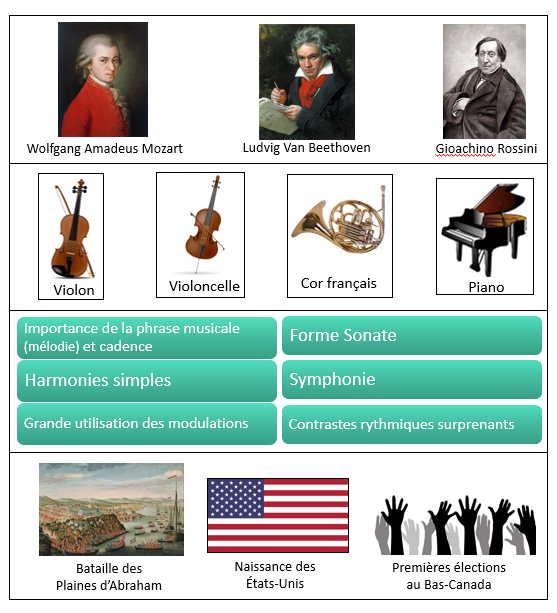 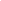 à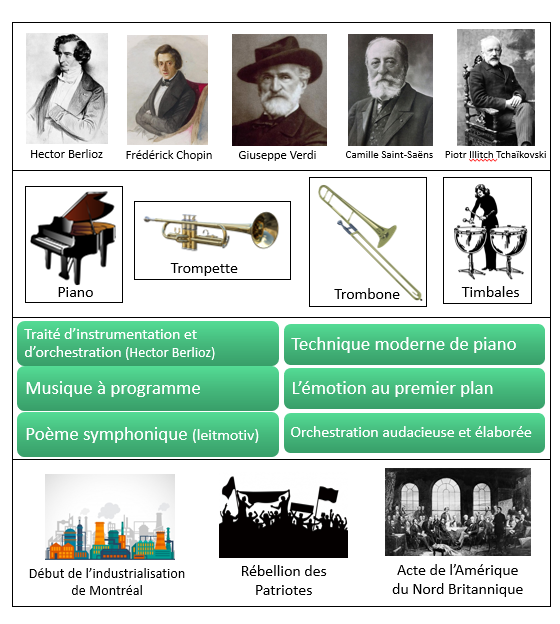 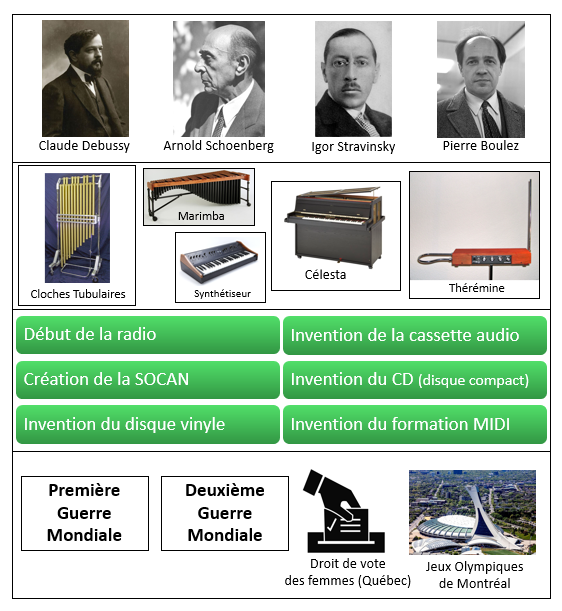 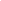 Annexe 26 - MINI-GRILLEs D’ÉVAluationGABARITS POUR L’APPRÉCIATION D’UNE OEUVREAnnexe 27 : Appréciation esthétique (1er cycle)Annexe 28 : Appréciation esthétique (2e cycle)Annexe 29 – Appréciation esthétique (3e cycle)Annexe 30 : Appréciation critique (2e cycle) Annexe 31 : Appréciation critique (3e cycle)Annexe 32 : Appréciation socio-culturel (3e cycle)Annexe 33 : Appréciation esthétique comparéeAnnexe 34 : Appréciation critique comparéeAnnexe 35 : Appréciation socio-culturelle comparée ANNEXE 27 - appréciation esthtétique (1e CYCLE) - modèle de gabarit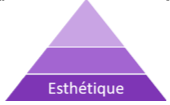                             ANNEXE 28 - appréciation esthtétique (2e CYCLE) - modèle de gabarit                            ANNEXE 29 - appréciation esthtétique (3e CYCLE) - modèle de gabarit                       ANNEXE 30 - appréciation critique (2e cycle) - modèle de gabarit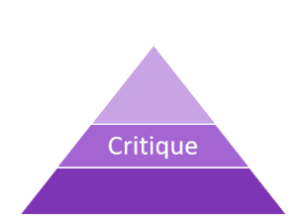                         ANNEXE 31 - appréciation critique (3e cycle) - modèle de gabarit                         ANNEXE 32 - appréciation SOCIO-CULTUREL (3e cycle) - modèle de gabarit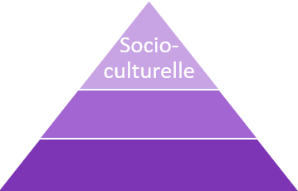 CHOIX 1 (effet ressenti 🡪 élément socio-culturel)CHOIX 2 (élément socio-culturel 🡪 effet ressenti)ANNEXE 33 - appréciation esthtétique comparée (3e CYCLE) - modèle de gabaritANNEXE 34 - appréciation CRITIQUE comparée (3e CYCLE) - modèle de gabaritANNEXE 35 - appréciation SOCIO-CULTUREL comparée (3e CYCLE) - modèle de gabaritCHOIX 1 (effet ressenti 🡪 élément socio-culturel)CHOIX 2 (élément socio-culturel 🡪 effet ressenti)La musique est un langage qui permet de traduire des émotions, des messages, un vécu, une culture. Elle mène vers la création et l’interprétation, mais aussi à la possibilité d’exprimer ses goûts et ses opinions et de s’ouvrir sur le monde, son histoire et sa culture. La musique est influente, souvent porteuse de messages et permet à l’occasion de traiter de sujets sensibles. Elle contribue également au développement global des enfants et favorise les interactions entre eux.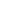 La musique est inspiration et mène à la connaissance de soi. En musique, on a besoin d’Apprécier pour mieux Interpréter ou Inventer des pièces musicales. Pour Inventer, savoir Interpréter est également nécessaire. À cet égard, nous proposons le schéma ci-contre pour représenter les liens entre les compétences :La compétence Apprécier est la porte d’entrée qui mène vers l’Interprétation et la Création. Selon nous, l’Appréciation et l’Interprétation sont les piliers de l’enseignement de la musique dont l’objectif est d’amener les élèves à s’exprimer et à développer leur pensée créatrice en intégrant toutes les compétences musicales.Inventer des pièces vocales ou instrumentalesInterpréter des pièces musicalesApprécier des œuvres musicales, ses réalisations et celles de ses camaradeDISTINCTION ENTRE ACTIVITÉS DE CONNAISSANCES ET SITUATIONS DE COMPÉTENCELa situation de compétence correspond à une tâche qui sollicite l’ensemble des composantes de la compétence. En situation d’évaluation, elle vise donc l’ensemble des critères d’évaluation.L’activité de connaissances vise l’appropriation, la structuration ou la consolidation d’un apprentissage. En situation d’évaluation, seul le critère d’évaluation Maîtrise des connaissances est visé.Le tableau suivant présente des exemples d’activités de connaissances et de situations de compétence.DISTINCTION ENTRE ACTIVITÉS DE CONNAISSANCES ET SITUATIONS DE COMPÉTENCELa situation de compétence correspond à une tâche qui sollicite l’ensemble des composantes de la compétence. En situation d’évaluation, elle vise donc l’ensemble des critères d’évaluation.L’activité de connaissances vise l’appropriation, la structuration ou la consolidation d’un apprentissage. En situation d’évaluation, seul le critère d’évaluation Maîtrise des connaissances est visé.Le tableau suivant présente des exemples d’activités de connaissances et de situations de compétence.DISTINCTION ENTRE ACTIVITÉS DE CONNAISSANCES ET SITUATIONS DE COMPÉTENCELa situation de compétence correspond à une tâche qui sollicite l’ensemble des composantes de la compétence. En situation d’évaluation, elle vise donc l’ensemble des critères d’évaluation.L’activité de connaissances vise l’appropriation, la structuration ou la consolidation d’un apprentissage. En situation d’évaluation, seul le critère d’évaluation Maîtrise des connaissances est visé.Le tableau suivant présente des exemples d’activités de connaissances et de situations de compétence.NiveauActivités de connaissances(exemples)Situations de compétence(caractéristiques)1ère à la 6e annéeL’acquisition des connaissances, étant une infime partie du développement de cette compétence, l’évaluation de la maîtrise des connaissances est, dans l’ensemble, prise en compte dans la compétence Interpréter et dans la compétence Apprécier.Projets de créationImprovisationArrangementSonorisation CompositionLes projets de création sont les traces retenues pour constituer le résultat de la compétence. Il importe donc que des discussions soient menées dans le cadre des normes et modalités de l’école pour établir les moments où seront communiquer un résultat au bulletin.  Vous trouverez une recommandation à cet égard à l’annexe 2.Les projets de création sont les traces retenues pour constituer le résultat de la compétence. Il importe donc que des discussions soient menées dans le cadre des normes et modalités de l’école pour établir les moments où seront communiquer un résultat au bulletin.  Vous trouverez une recommandation à cet égard à l’annexe 2.Les projets de création sont les traces retenues pour constituer le résultat de la compétence. Il importe donc que des discussions soient menées dans le cadre des normes et modalités de l’école pour établir les moments où seront communiquer un résultat au bulletin.  Vous trouverez une recommandation à cet égard à l’annexe 2.TYPES DE PROJETS DE CRÉATIONTYPES DE PROJETS DE CRÉATIONARRANGEMENT MUSICALJe m’inspire de l’œuvre originale pour l’adapter au projet de création.SONORISATIONJe m’inspire d’un médium existant (image, vidéo, storyboard, bande dessinée, texte, etc.) pour lui ajouter du son.Arranger une pièce à partir d’extraits de mélodies et de rythmesCréer une bande annonce sur un thèmeHarmoniser une mélodieCréer une 2e voixConstruction harmoniqueSonoriser un conte, une bande dessinée, une histoire séquentielle, des consignes de sécurité, etc.Modifier une mélodie existante (thème et variations)Créer une ambianceCollage de boucles musicales (Garage Band)Sonoriser un vidéo, un texte, un stop motion, un jeu vidéo, etc.COMPOSITIONJe m’inspire d’un sujet ou d’une émotion (actualité, œuvre théâtral, un film, une commande, etc...) pour traduire ou communiquer un message.IMPROVISATIONJe tiens compte d’un cadre (interactions avec des partenaires, les contraintes et le thème imposé, etc.) pour travailler l’écoute réciproque et la spontanéité.Créer une sonnerieCercle de percussionComposer des parolesImprovisation à thèmeSuperposer des rythmes (gumboots, Stomp, etc.)Question/réponseMusique à thème (leitmotiv)Improvisation pentatoniqueCritères d’évaluationÉléments observablesConnaissances mobilisées selon les cyclesExtrait de la Progression des apprentissages Connaissances mobilisées selon les cyclesExtrait de la Progression des apprentissages Connaissances mobilisées selon les cyclesExtrait de la Progression des apprentissages Connaissances mobilisées selon les cyclesExtrait de la Progression des apprentissages Critères d’évaluationÉléments observables1er cycle2e cycle2e cycle3e cycleCohérence de l’organisation des élémentsRelation entre la production et la proposition de départLa production est conforme aux contraintes (sujet, style, caractère, émotions, message, etc.) et à l’intention de création de l’élève.La production est conforme aux contraintes (sujet, style, caractère, émotions, message, etc.) et à l’intention de création de l’élève.La production est conforme aux contraintes (sujet, style, caractère, émotions, message, etc.) et à l’intention de création de l’élève.La production est conforme aux contraintes (sujet, style, caractère, émotions, message, etc.) et à l’intention de création de l’élève.Cohérence de l’organisation des élémentsEnchaînement des phrases musicalesLa qualité de l’enchainement des phrases sera davantage évaluée en Interprétation.Faire des essais d’enchaînement avec des éléments musicaux.Faire des essais d’enchaînement en combinant les éléments retenus.Cohérence de l’organisation des élémentsUtilisation d’un procédé de composition en fonction de l’intention de créationExpérimenter les procédés de composition suivants : question et réponse, contraste, reproduction sonore.Utiliser les procédés de composition suivants : répétition, question et réponse, contraste, reproduction sonore.Utiliser les procédés de composition suivants : reproduction sonore, collage, ostinato, miroir.Expérimenter les procédés de composition suivants : question et réponse, contraste, reproduction sonore.Utiliser les procédés de composition suivants : répétition, question et réponse, contraste, reproduction sonore.Utiliser les procédés de composition suivants : reproduction sonore, collage, ostinato, miroir.Expérimenter les procédés de composition suivants : question et réponse, contraste, reproduction sonore.Utiliser les procédés de composition suivants : répétition, question et réponse, contraste, reproduction sonore.Utiliser les procédés de composition suivants : reproduction sonore, collage, ostinato, miroir.Expérimenter les procédés de composition suivants : question et réponse, contraste, reproduction sonore.Utiliser les procédés de composition suivants : répétition, question et réponse, contraste, reproduction sonore.Utiliser les procédés de composition suivants : reproduction sonore, collage, ostinato, miroir.Efficacité de l’utilisation des connaissances liées au langage musicalPertinence des éléments du langage musicalExpérimenter/Utiliser/Choisir l’intensité, la nuance, la durée, la hauteur, le timbre et la qualité du son qui répond le mieux à son projet de création.Expérimenter/Utiliser/Choisir l’intensité, la nuance, la durée, la hauteur, le timbre et la qualité du son qui répond le mieux à son projet de création.Expérimenter/Utiliser/Choisir l’intensité, la nuance, la durée, la hauteur, le timbre et la qualité du son qui répond le mieux à son projet de création.Expérimenter/Utiliser/Choisir l’intensité, la nuance, la durée, la hauteur, le timbre et la qualité du son qui répond le mieux à son projet de création.Efficacité de l’utilisation des connaissances liées au langage musicalReprésentation graphique des inventionsUtiliser un code personnel et le code non-traditionnel conventionnel.Utiliser un code personnel, le code traditionnel et le code non-traditionnel conventionnel.Choisir le code graphique approprié à la proposition de création pour garder des traces.Utiliser un code personnel et le code non-traditionnel conventionnel.Utiliser un code personnel, le code traditionnel et le code non-traditionnel conventionnel.Choisir le code graphique approprié à la proposition de création pour garder des traces.Utiliser un code personnel et le code non-traditionnel conventionnel.Utiliser un code personnel, le code traditionnel et le code non-traditionnel conventionnel.Choisir le code graphique approprié à la proposition de création pour garder des traces.Utiliser un code personnel et le code non-traditionnel conventionnel.Utiliser un code personnel, le code traditionnel et le code non-traditionnel conventionnel.Choisir le code graphique approprié à la proposition de création pour garder des traces.Efficacité de l’utilisation des connaissances liées aux éléments de techniquesPertinence des éléments de technique vocale ou instrumentaleFaire des efforts avec la voix, le corps, les instruments de musique et les objets.Utiliser différents moyens parmi les suivants : voix, corps, instruments de musique, objets sonores, flûte à bec, TIC.Sélectionner différents moyens parmi les suivants : voix, corps, instruments de musique, objets sonores, flûte à bec, TIC.Faire des efforts avec la voix, le corps, les instruments de musique et les objets.Utiliser différents moyens parmi les suivants : voix, corps, instruments de musique, objets sonores, flûte à bec, TIC.Sélectionner différents moyens parmi les suivants : voix, corps, instruments de musique, objets sonores, flûte à bec, TIC.Faire des efforts avec la voix, le corps, les instruments de musique et les objets.Utiliser différents moyens parmi les suivants : voix, corps, instruments de musique, objets sonores, flûte à bec, TIC.Sélectionner différents moyens parmi les suivants : voix, corps, instruments de musique, objets sonores, flûte à bec, TIC.Faire des efforts avec la voix, le corps, les instruments de musique et les objets.Utiliser différents moyens parmi les suivants : voix, corps, instruments de musique, objets sonores, flûte à bec, TIC.Sélectionner différents moyens parmi les suivants : voix, corps, instruments de musique, objets sonores, flûte à bec, TIC.Efficacité de l’utilisation des connaissances liées aux éléments de techniquesAdapter la technique instrumentale aux caractéristiques de la création (exploiter le potentiel des instruments)Expérimenter l’ouverture de la bouche, la respiration, la justesse et la posture de même que des techniques instrumentales telles que la posture, le maintien, les modes de production et les techniques de manipulation.Utiliser des techniques vocales telles que la prononciation et les techniques instrumentales.Utiliser des techniques vocales telles que la prononciation et les techniques instrumentales.Adapter les techniques vocales, telles que le tonus, et les techniques instrumentales aux caractéristiques de sa création.INVENTER DES PIÈCES VOCALES OU INSTRUMENTALESGrille d’évaluationINVENTER DES PIÈCES VOCALES OU INSTRUMENTALESGrille d’évaluationINVENTER DES PIÈCES VOCALES OU INSTRUMENTALESGrille d’évaluationINVENTER DES PIÈCES VOCALES OU INSTRUMENTALESGrille d’évaluationINVENTER DES PIÈCES VOCALES OU INSTRUMENTALESGrille d’évaluationLa production est conforme aux contraintes et à l’intention de création de l’élève.Les éléments musicaux exploités rehaussent l’ensemble des aspects de la pièce.A10Très satisfaisantLa production est dans l’ensemble conforme aux contraintes et à l’intention de création de l’élève.Les éléments musicaux exploités rehaussent plusieurs aspects de la pièce.B9-8SatisfaisantLa production est dans l’ensemble conforme aux contraintes et à l’intention de création de l’élève.Les éléments musicaux exploités rehaussent certains des aspects de la pièce. C7-6AcceptableLa production est peu conforme aux contraintes et à l’intention de création de l’élève.Les éléments musicaux exploités nuisent aux aspects de la pièce.D5Peu satisfaisantProduction négligée, partielle ou absente.Les éléments musicaux sont bâclés ou manquants. E3InsatisfaisantUtilisation d’un code non-traditionnel 2L’élève colorie les cercles de la couleur correspondant à la note voulue en utilisant le code de couleur.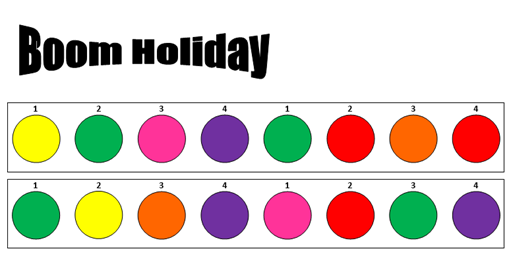 DISTINCTION ENTRE ACTIVITÉS DE CONNAISSANCES ET SITUATIONS DE COMPÉTENCELa situation de compétence correspond à une tâche qui sollicite l’ensemble des composantes de la compétence. En situation d’évaluation, elle vise donc l’ensemble des critères d’évaluation.L’activité de connaissances vise l’appropriation, la structuration ou la consolidation d’un apprentissage. En situation d’évaluation, seul le critère d’évaluation Maîtrise des connaissances est visé.Le tableau suivant présente des exemples d’activités de connaissances et de situations de compétence.DISTINCTION ENTRE ACTIVITÉS DE CONNAISSANCES ET SITUATIONS DE COMPÉTENCELa situation de compétence correspond à une tâche qui sollicite l’ensemble des composantes de la compétence. En situation d’évaluation, elle vise donc l’ensemble des critères d’évaluation.L’activité de connaissances vise l’appropriation, la structuration ou la consolidation d’un apprentissage. En situation d’évaluation, seul le critère d’évaluation Maîtrise des connaissances est visé.Le tableau suivant présente des exemples d’activités de connaissances et de situations de compétence.DISTINCTION ENTRE ACTIVITÉS DE CONNAISSANCES ET SITUATIONS DE COMPÉTENCELa situation de compétence correspond à une tâche qui sollicite l’ensemble des composantes de la compétence. En situation d’évaluation, elle vise donc l’ensemble des critères d’évaluation.L’activité de connaissances vise l’appropriation, la structuration ou la consolidation d’un apprentissage. En situation d’évaluation, seul le critère d’évaluation Maîtrise des connaissances est visé.Le tableau suivant présente des exemples d’activités de connaissances et de situations de compétence.NiveauActivités de connaissances(exemples)Situations de compétence(caractéristiques)1ère à la 6e annéeIdentifier les parties d’un instrumentÉvaluer les positions et les posturesIdentifier les notes dans une portéeFrapper des rythmesQuestionnaire sur le langage musicalProjets d’interprétation (vocale ou instrumentale)DécouverteThèmeFamilierAcquisition d’une connaissance ou d’une techniqueLes projets d’interprétation et les activités de connaissances sont les traces retenues pour constituer le résultat de la compétence. Des discussions devraient être menées dans le cadre des normes et modalités de l’école pour établir la proportion relative des activités de connaissance et des situations de compétence ainsi que les moments où seront communiquer un résultat au bulletin. Vous trouverez une recommandation à cet égard à l’annexe 2.Les projets d’interprétation et les activités de connaissances sont les traces retenues pour constituer le résultat de la compétence. Des discussions devraient être menées dans le cadre des normes et modalités de l’école pour établir la proportion relative des activités de connaissance et des situations de compétence ainsi que les moments où seront communiquer un résultat au bulletin. Vous trouverez une recommandation à cet égard à l’annexe 2.Les projets d’interprétation et les activités de connaissances sont les traces retenues pour constituer le résultat de la compétence. Des discussions devraient être menées dans le cadre des normes et modalités de l’école pour établir la proportion relative des activités de connaissance et des situations de compétence ainsi que les moments où seront communiquer un résultat au bulletin. Vous trouverez une recommandation à cet égard à l’annexe 2.TYPES DE PROJETS D’INTERPRÉTATION (SELON DIFFÉRENTES INTENTIONS PÉDAGOGIQUES)TYPES DE PROJETS D’INTERPRÉTATION (SELON DIFFÉRENTES INTENTIONS PÉDAGOGIQUES)DÉCOUVERTEJ’interprète des nouvelles pièces que je ne connais pas.THÈMEJ’interprète des pièces qui se rattachent à des thématiques ou des évènements.Nouveau genre / styleNoël, Halloween, St-ValentinPièce d’une autre époqueJournées de la cultureMusique du monde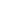 Thématiques pédagogiques (jours de la semaine, saisons, environnement, etc.)FAMILIERJ’interprète des pièces que j’ai déjà entendues ou qui permettent une réussite rapide.ACQUISITION D’UNE CONNAISSANCE OU D’UNE TECHNIQUE*ComptinesÉchauffementPièces populaires ou musique actuelleUtiliser une méthode pour pratiquer une technique ou acquérir une connaissanceCritères d’évaluationÉléments observablesÉléments observablesConnaissances mobilisées selon les cyclesExtrait de la Progression des apprentissages Connaissances mobilisées selon les cyclesExtrait de la Progression des apprentissages Connaissances mobilisées selon les cyclesExtrait de la Progression des apprentissages Critères d’évaluationÉléments observablesÉléments observables1er cycle2e cycle3e cycleCohérence de l’organisation des élémentsEnchaînement des phrases musicalesStructureChercher / Repérer des éléments liés à la structure de la pièce : forme, tempo, organisation rythmique et organisation mélodique.Chercher / Repérer des éléments liés à la structure de la pièce : forme, tempo, organisation rythmique et organisation mélodique.Respecter les éléments liés à la structure de la pièce.Cohérence de l’organisation des élémentsEnchaînement des phrases musicalesMoyens sonoresFaire des essais avec la voix, le corps, un instrument de musique et un objet sonore.Répéter la séquence musicale en utilisant la voix, le corps, un instrument de musique, un objet sonore et les technologies de l’information et de la communication.Utiliser la voix, le corps, un instrument de musique, un objet sonore et les technologies de l’information et de la communication proposés dans la pièce.Cohérence de l’organisation des élémentsEnchaînement des phrases musicalesMoyens sonoresAdapter un élément musical de la pièce parmi les suivants: langage musical, représentation graphique et structure.Faire des essais en tenant compte des éléments musicaux.Combiner les éléments musicaux de la pièce.Efficacité de l’utilisation des connaissances liées au langage musicalAppropriation du contenu musicalRespect du langage musicalChercher / Repérer des éléments du langage musical parmi l’intensité et les nuances, la durée, la hauteur, le timbre et la qualité du son.Chercher / Repérer des éléments du langage musical parmi l’intensité et les nuances, la durée, la hauteur, le timbre et la qualité du son.Respecter les éléments du langage musical selon le répertoire utilisé.Efficacité de l’utilisation des connaissances liées au langage musicalAppropriation du contenu musicalDécodage de la représentation graphiqueChercher des éléments du code graphique non traditionnel conventionnel et des éléments d’un code personnel.Repérer des éléments du code graphique traditionnel, du code graphique non traditionnel conventionnel et d’un code personnel.Respecter les éléments du code graphique utilisé : non traditionnel conventionnel, traditionnel et personnel.Efficacité de l’utilisation des connaissances liées aux éléments de techniquesAppliquer des éléments de technique vocale ou instrumentaleTechniques vocalesExpérimenter des techniques vocales telles que l’ouverture de la bouche, la respiration, la justesse et la posture.Utiliser des techniques vocales liées aux caractéristiques de la pièce, y compris la prononciation.Intégrer les techniques vocales liées aux caractéristiques de la pièce, telles que le tonus.Efficacité de l’utilisation des connaissances liées aux éléments de techniquesAppliquer des éléments de technique vocale ou instrumentaleTechniques instrumentalesExpérimenter des techniques liées aux percussions et aux autres moyens sonores parmi les suivantes : posture, maintien, modes de production et techniques de manipulation.Utiliser des techniques liées aux percussions, aux autres moyens sonores et à la flûte à bec parmi les suivantes : posture, maintien, modes de production et techniques de manipulation.Intégrer les techniques instrumentales aux moyens sonores utilisés.Respect des caractéristiques de la pièceRéponse aux gestes de direction et aux indications sonores ou visuelles dans ses interprétationsRéponse aux gestes de direction et aux indications sonores ou visuelles dans ses interprétationsTenir compte des gestes de direction concernant les indications de début et de fin de la pièce et les nuances.Tenir compte des indications sonores ou visuelles.Tenir compte des gestes de direction concernant la pulsation.Tenir compte des gestes de direction concernant les changements de tempo.Respect des caractéristiques de la piècePrésence d’éléments liés au caractère expressif de la piècePrésence d’éléments liés au caractère expressif de la pièceAdapter un élément expressif de la pièce.Répéter la pièce en tenant compte de quelques éléments expressifs.Intégrer les éléments expressifs de la pièce.INTERPRÉTER DES PIÈCES MUSICALES Grille d’évaluationINTERPRÉTER DES PIÈCES MUSICALES Grille d’évaluationINTERPRÉTER DES PIÈCES MUSICALES Grille d’évaluationINTERPRÉTER DES PIÈCES MUSICALES Grille d’évaluationINTERPRÉTER DES PIÈCES MUSICALES Grille d’évaluation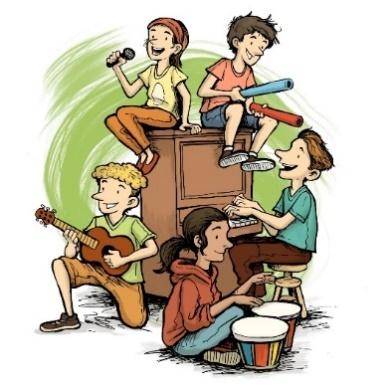 L’enchainement des phrases est fluide grâce au niveau d’appropriation de la technique et du contenu.Le caractère expressif de l’interprétation rehausse la pièce.L’enchainement des phrases est fluide grâce au niveau d’appropriation de la technique et du contenu.Le caractère expressif de l’interprétation rehausse la pièce.A10Très satisfaisantUn des éléments suivant limite l’exécution de la pièce.La maitrise du contenu musical.Les éléments de technique.L’enchaînement des phrases musicales.Le caractère expressif de l’interprétation de la pièce.B9-8SatisfaisantQuelques éléments limitent l’exécution de la pièce.La maitrise du contenu musical.Les éléments de technique.L’enchaînement des phrases musicales.Le caractère expressif de l’interprétation de la pièce.C7-6AcceptablePlusieurs éléments nuisent à l’exécution de la pièce.La maitrise du contenu musical.Les éléments de technique.L’enchaînement des phrases musicales.Le caractère expressif de l’interprétation de la pièce.D5Peu satisfaisantProduction négligée, partielle ou absente.Production négligée, partielle ou absente.E3InsatisfaisantLANGAGE MUSICALLANGAGE MUSICALLANGAGE MUSICALLANGAGE MUSICALLANGAGE MUSICALHAUTEURCorrespond au registre grave / médium / aigu et aux notes sur la portéeHAUTEURCorrespond au registre grave / médium / aigu et aux notes sur la portéeHAUTEURCorrespond au registre grave / médium / aigu et aux notes sur la portéeHAUTEURCorrespond au registre grave / médium / aigu et aux notes sur la portéeDURÉECorrespond à la longueur du son (court ou long) et aux figures de notes et de silences.GRAVE / MÉDIUM / AIGUGRAVE / MÉDIUM / AIGUGRAVE / MÉDIUM / AIGUSUR LA PORTÉE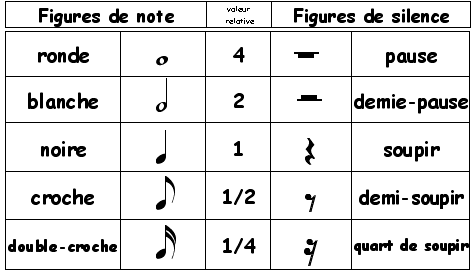 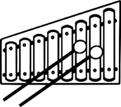 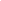 Aigu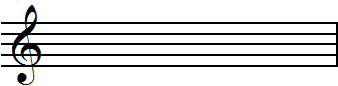 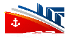 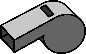 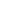 Grave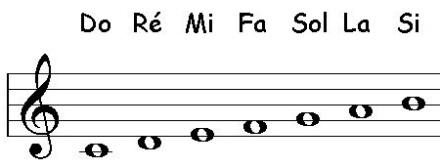 Grave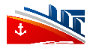 Aigu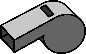 AiguGraveINTENSITÉCorrespond aux nuances du son (fort, médium, faible, crescendo, decrescendo, etc.)INTENSITÉCorrespond aux nuances du son (fort, médium, faible, crescendo, decrescendo, etc.)INTENSITÉCorrespond aux nuances du son (fort, médium, faible, crescendo, decrescendo, etc.)MOYEN SONORECorrespond à un instrument, une voix ou un objet de la vie quotidienne.TIMBRECorrespond à la qualité du son. S’exprime grâce à des qualificatifs (p.33)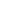 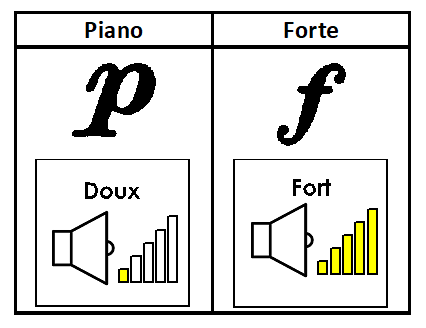 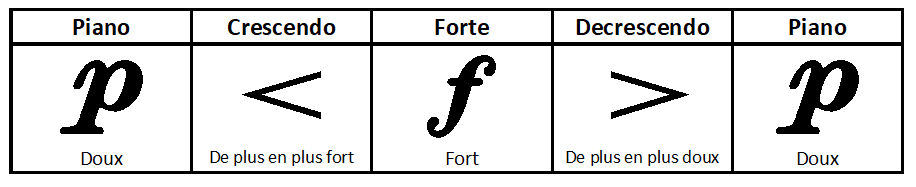 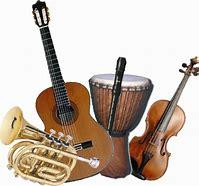 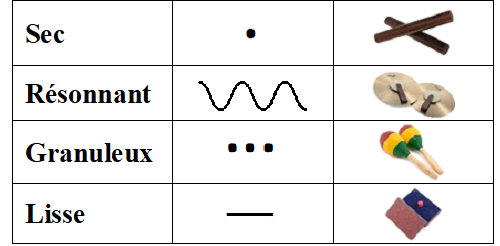 STRUCTURE D’UNE PIÈCE VOCALE OU INSTRUMENTALESTRUCTURE D’UNE PIÈCE VOCALE OU INSTRUMENTALESTRUCTURE D’UNE PIÈCE VOCALE OU INSTRUMENTALESTRUCTURE D’UNE PIÈCE VOCALE OU INSTRUMENTALESTRUCTURE D’UNE PIÈCE VOCALE OU INSTRUMENTALESTRUCTURE D’UNE PIÈCE VOCALE OU INSTRUMENTALESTRUCTURE D’UNE PIÈCE VOCALE OU INSTRUMENTALEFORMECorrespond à la structure globale d’une pièce.FORMECorrespond à la structure globale d’une pièce.TEMPOCorrespond à la vitesse de la pièce TEMPOCorrespond à la vitesse de la pièce TEMPOCorrespond à la vitesse de la pièce TEMPOCorrespond à la vitesse de la pièce TEMPOCorrespond à la vitesse de la pièce Forme personnelleForme Question/réponseForme Couplet/RefrainCanonForme ABForme ABAForme Rondo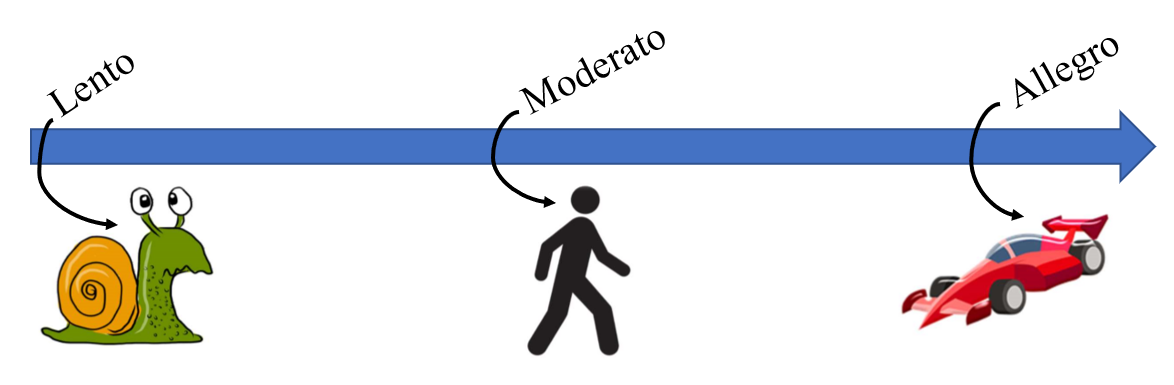 ACCELERANDO ACCELERANDO RALLENTANDOForme personnelleForme Question/réponseForme Couplet/RefrainCanonForme ABForme ABAForme Rondo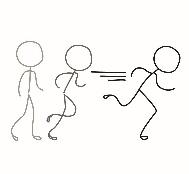 5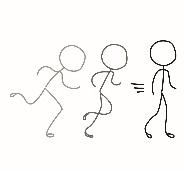 ORGANISATION RYTHMIQUECorrespond à la succession des rythmes d’une pièce dans le temps.ORGANISATION RYTHMIQUECorrespond à la succession des rythmes d’une pièce dans le temps.ORGANISATION MÉLODIQUECorrespond à la succession des sons d’une pièce.Il est possible de combiner les éléments pour ajouter une complexité supplémentaire.ORGANISATION MÉLODIQUECorrespond à la succession des sons d’une pièce.Il est possible de combiner les éléments pour ajouter une complexité supplémentaire.ORGANISATION MÉLODIQUECorrespond à la succession des sons d’une pièce.Il est possible de combiner les éléments pour ajouter une complexité supplémentaire.ORGANISATION MÉLODIQUECorrespond à la succession des sons d’une pièce.Il est possible de combiner les éléments pour ajouter une complexité supplémentaire.ORGANISATION MÉLODIQUECorrespond à la succession des sons d’une pièce.Il est possible de combiner les éléments pour ajouter une complexité supplémentaire.Bien que l’horloge ait une pulsation constante, son utilisation est privilégiée en apprentissage au primaire étant donné le 60 battements/minute.Bien que l’horloge ait une pulsation constante, son utilisation est privilégiée en apprentissage au primaire étant donné le 60 battements/minute.SONS ASCENDANTS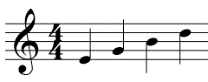 SONS CONJOINTS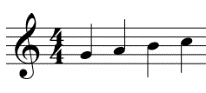 SONS CONJOINTSSONS RÉPÉTÉS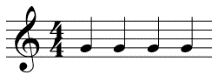 SONS RÉPÉTÉSBien que l’horloge ait une pulsation constante, son utilisation est privilégiée en apprentissage au primaire étant donné le 60 battements/minute.Bien que l’horloge ait une pulsation constante, son utilisation est privilégiée en apprentissage au primaire étant donné le 60 battements/minute.SONS DESCENDANTS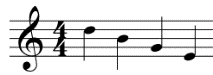 SONS DISJOINTS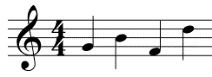 SONS DISJOINTSGLISSANDO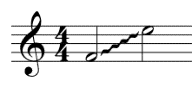 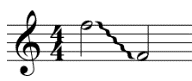 GLISSANDODISTINCTION ENTRE ACTIVITÉS DE CONNAISSANCES ET SITUATIONS DE COMPÉTENCELa situation de compétence correspond à une tâche qui sollicite l’ensemble des composantes de la compétence. En situation d’évaluation, elle vise donc l’ensemble des critères d’évaluation.L’activité de connaissances vise l’appropriation, la structuration ou la consolidation d’un apprentissage. En situation d’évaluation, seul le critère d’évaluation Maîtrise des connaissances est visé.Le tableau suivant présente des exemples d’activités de connaissances et de situations de compétence.DISTINCTION ENTRE ACTIVITÉS DE CONNAISSANCES ET SITUATIONS DE COMPÉTENCELa situation de compétence correspond à une tâche qui sollicite l’ensemble des composantes de la compétence. En situation d’évaluation, elle vise donc l’ensemble des critères d’évaluation.L’activité de connaissances vise l’appropriation, la structuration ou la consolidation d’un apprentissage. En situation d’évaluation, seul le critère d’évaluation Maîtrise des connaissances est visé.Le tableau suivant présente des exemples d’activités de connaissances et de situations de compétence.DISTINCTION ENTRE ACTIVITÉS DE CONNAISSANCES ET SITUATIONS DE COMPÉTENCELa situation de compétence correspond à une tâche qui sollicite l’ensemble des composantes de la compétence. En situation d’évaluation, elle vise donc l’ensemble des critères d’évaluation.L’activité de connaissances vise l’appropriation, la structuration ou la consolidation d’un apprentissage. En situation d’évaluation, seul le critère d’évaluation Maîtrise des connaissances est visé.Le tableau suivant présente des exemples d’activités de connaissances et de situations de compétence.NiveauActivités de connaissances(exemples)Situations de compétence(caractéristiques)1re à la 6e annéeProposer des activités de discrimination auditive.Identifier les éléments du langage dans une pièce.Associer un timbre (qualité du son) à un instrument.Appréciation esthétiqueAppréciation critiqueAppréciation socio-culturelleLes situations d’appréciation et les activités de connaissances sont les traces retenues pour constituer le résultat de la compétence. Des discussions devraient être menées dans le cadre des normes et modalités de l’école pour établir la proportion relative des activités de connaissance et des situations de compétence ainsi que les moments où seront communiquer un résultat au bulletin. Vous trouverez une recommandation à cet égard à l’annexe 2.Les situations d’appréciation et les activités de connaissances sont les traces retenues pour constituer le résultat de la compétence. Des discussions devraient être menées dans le cadre des normes et modalités de l’école pour établir la proportion relative des activités de connaissance et des situations de compétence ainsi que les moments où seront communiquer un résultat au bulletin. Vous trouverez une recommandation à cet égard à l’annexe 2.Les situations d’appréciation et les activités de connaissances sont les traces retenues pour constituer le résultat de la compétence. Des discussions devraient être menées dans le cadre des normes et modalités de l’école pour établir la proportion relative des activités de connaissance et des situations de compétence ainsi que les moments où seront communiquer un résultat au bulletin. Vous trouverez une recommandation à cet égard à l’annexe 2.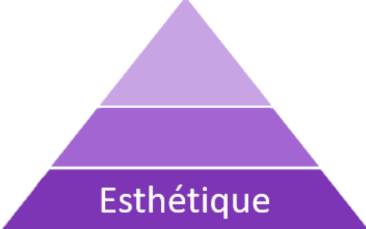 L'élève transmet ce qu'il ressent d'une œuvre : pensées, émotions, sensations.Prise de position CENTRÉE SUR SOI.Effets ressentisEffets ressentisEffets ressentisLangage musicalDans mon corps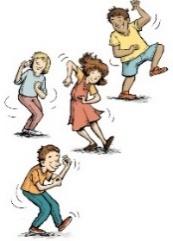 Mouvements J’ai envie de...SensationsJe ressens...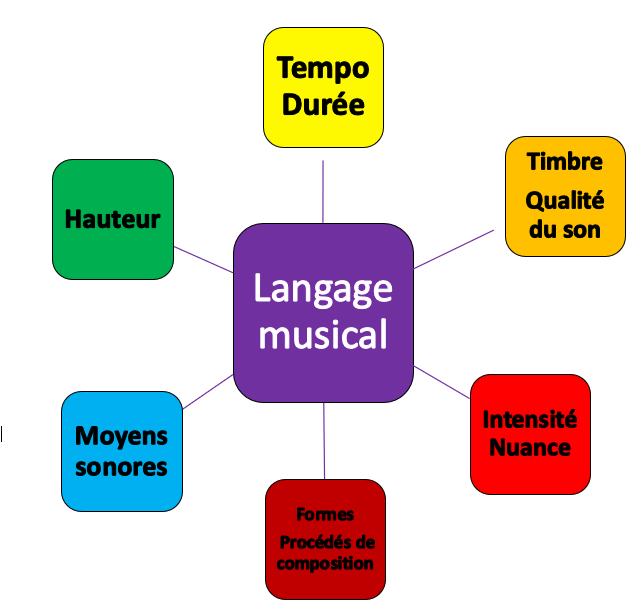 Dans ma tête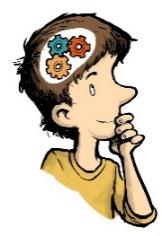 Pensées Je pense à...SouvenirsJe me souviens...ImagesJ’imagine...Dans mon cœur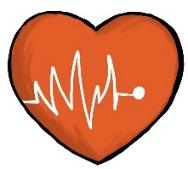 ÉmotionsJe me sens....SentimentsJe ressens...ImpressionsJ’ai l’impression que...Prise de positionLangage musicalparce queEffets ressentisJ’aimeles sons aigusparce qu’ilsme font penser à de la pluie / de la neige.Je n’aime pasle tempo rapideparce que ça me fait peur ; ça me rends stressé.J’aimela batterieparce qu’elleme donne le goût de taper du pied / de hocher la tête / de danser.Je n’aime pasles sons granuleuxparce que ça me donne des frissons ; ça me fait grincer des dents.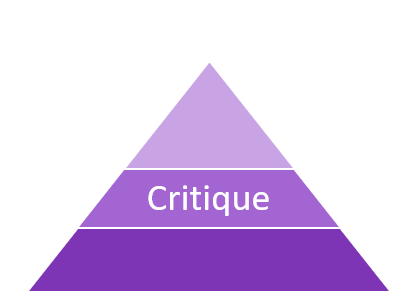 L'élève analyse les caractéristiques d'une œuvre.Prise de position DÉTACHÉE DU MOI.CRITÈRES D’APPRÉCIATIONCRITÈRES D’APPRÉCIATIONCRITÈRES D’APPRÉCIATIONAspects de l’oeuvreExemplesLangage musicalLa mélodieOrganisation mélodiquePhrasé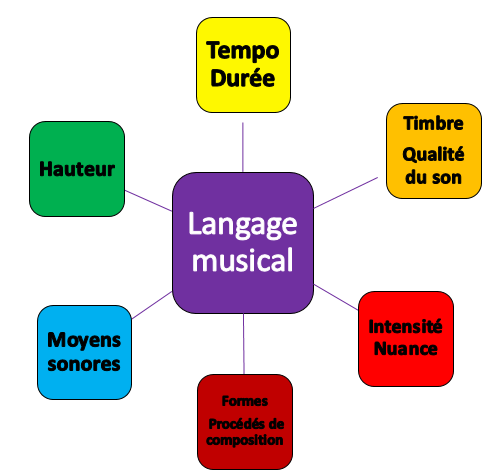 L’ensemble musicalOrchestre, band, duo, solo, chœur, etc.Les musiciensOrchestrationL’accompagnementArrangementsBack vocalsLa trame musicaleAmbiance / AtmosphèreL’interprétationNiveau d’énergieExpressivitéJustesseLa techniqueFluiditéLe musicienPrise de positionCRITÈRE D’APPRÉCIATIONCRITÈRE D’APPRÉCIATIONparce queEffet ressentiPrise de positionAspect de l’œuvreLangage musicalparce queEffet ressentiJ’aimela mélodieaigueparce qu’elleme fait penser à de la pluie ou de la neige.Je n’aime pasl’accompagnementjoué rapidementparce queça me fait peur ; ça me rends stresséJ’aime l’interprétation de la batterieparce que ça me donne le goût de taper du pied / de hocher la tête / de danser.J’aime la techniquedu batteur qui joue rapidementparce queça me défoule.J’aimel’ensemble musicalsynthétiqueparce queça me fait penser à l’espace / Star Wars / des robots.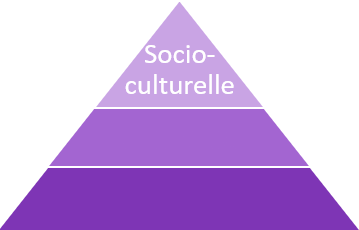 L'élève analyse l’œuvre dans son contexte.Prise de position DÉTACHÉE DU MOI et INFLUENCÉE PAR LA CONTEXTUALISATION DE L’OEUVRECRITÈRES D’APPRÉCIATIONCRITÈRES D’APPRÉCIATIONCRITÈRES D’APPRÉCIATIONCRITÈRES D’APPRÉCIATIONÉléments socio-cultuelsExemplesExemplesLangage musicalL’œuvreLe titreLe genreLe messageLes parolesLe sujet / thèmeL’intentionL’artisteLe compositeur Le groupeL’interprèteLe styleL’évolutionLe contexteL’époqueL’origine géographiqueLe courant artistiqueLes influencesL’époqueL’origine géographiqueLe courant artistiqueLes influencesPrise de positionCRITÈRE D’APPRÉCIATIONCRITÈRE D’APPRÉCIATIONparce queEffet ressentiÉlément socio-culturelPrise de positionAspect de l’œuvreLangage musicalparce queEffet ressentiÉlément socio-culturelJe n’aime pasl’interprétationde la chanteuseparce queça me fait penser à ma mère quand elle est fâchéecomme le personnage de cet opéra. (L’air de la reine de la nuit – La flûte enchantée)J’aimel’accompagnementénergique des instruments à ventparce queça me donne envie de dansercomme les gens dans les soirées dansantes des années 1930. (Sing sing sing – Benni Goodman)Prise de positionCRITÈRE D’APPRÉCIATIONCRITÈRE D’APPRÉCIATIONparce queÉlément socio-culturelEffet ressentiPrise de positionAspect de l’œuvreLangage musicalparce queÉlément socio-culturelEffet ressentiJe n’aime pasl’interprétationde la chanteuseparce que le personnage de cet opéra est en colèreet ça me fait penser à ma belle-mère qui me crie dessus. (L’air de la reine de la nuit – La flûte enchantée)J’aime l’accompagnementénergique des instruments à ventparce queça reflète l’ambiance dans les soirées de danse des années 1930et ça me donne envie de danser.(Sing sing sing – Benni Goodman)Critères d’évaluation et éléments observablesCritères d’évaluation et éléments observablesCritères d’évaluation et éléments observablesCritères d’évaluation et éléments observablesConnaissances mobilisées selon les cyclesExtrait de la Progression des apprentissages Connaissances mobilisées selon les cyclesExtrait de la Progression des apprentissages Connaissances mobilisées selon les cyclesExtrait de la Progression des apprentissages Connaissances mobilisées selon les cyclesExtrait de la Progression des apprentissages Critères d’évaluation et éléments observablesCritères d’évaluation et éléments observablesCritères d’évaluation et éléments observablesCritères d’évaluation et éléments observables1er cycle2e cycle2e cycle3e cyclePertinence de l’appréciationL’élève fait des liens entre les aspects de l’œuvre, les effets ressentis et les aspects sociaux culturels (2e et 3e cycle)Appréciation esthétiqueFaire ressortir l’élément musical qui a suscité une émotion.Faire ressortir l’élément musical qui a suscité une émotion.Associer l’élément de contenu se rapportant à l’effet ressenti.Donner un exemple des liens établis entre l’effet ressenti et les éléments observés.Donner un exemple des liens établis entre l’effet ressenti et les éléments observés.Pertinence de l’appréciationL’élève fait des liens entre les aspects de l’œuvre, les effets ressentis et les aspects sociaux culturels (2e et 3e cycle)Appréciation critiqueFaire part d’une préférence parmi ses observations.Faire part d’une préférence parmi ses observations.Parler de ses observations musicales en justifiant ses préférences.Donner son point de vue à partir de ses observations musicales et des critères d’appréciation proposés.Donner son point de vue à partir de ses observations musicales et des critères d’appréciation proposés.Pertinence de l’appréciationL’élève fait des liens entre les aspects de l’œuvre, les effets ressentis et les aspects sociaux culturels (2e et 3e cycle)Appréciation socio-culturelleMettre en évidence les éléments musicaux qui indiquent la période artistique de l’œuvre.Relier les éléments musicaux aux aspects socioculturels correspondants.Comparer les principaux aspects d’ordre socioculturel et ses expériences ou son milieu de vie.Relier les éléments musicaux aux aspects socioculturels correspondants.Comparer les principaux aspects d’ordre socioculturel et ses expériences ou son milieu de vie.Pertinence de l’appréciationL’élève repère les éléments musicauxL’élève repère les éléments musicauxObserver / Repérer / Vérifier des éléments parmi les suivants : intensité et nuances, durée, hauteur, timbre et qualité du son.Observer / Repérer / Vérifier des éléments parmi les suivants : intensité et nuances, durée, hauteur, timbre et qualité du son.Observer / Repérer / Vérifier des éléments parmi les suivants : intensité et nuances, durée, hauteur, timbre et qualité du son.Observer / Repérer / Vérifier des éléments parmi les suivants : intensité et nuances, durée, hauteur, timbre et qualité du son.Observer / Repérer / Vérifier des éléments parmi les suivants : intensité et nuances, durée, hauteur, timbre et qualité du son.Pertinence de l’appréciationL’élève repère les éléments musicauxL’élève repère les éléments musicauxObserver / Repérer / Vérifier l’utilisation de plusieurs moyens sonores : voix, corps, instruments de musique, objets sonores et technologies de l’information et de la communication.Observer / Repérer / Vérifier l’utilisation de plusieurs moyens sonores : voix, corps, instruments de musique, objets sonores et technologies de l’information et de la communication.Observer / Repérer / Vérifier l’utilisation de plusieurs moyens sonores : voix, corps, instruments de musique, objets sonores et technologies de l’information et de la communication.Observer / Repérer / Vérifier l’utilisation de plusieurs moyens sonores : voix, corps, instruments de musique, objets sonores et technologies de l’information et de la communication.Observer / Repérer / Vérifier l’utilisation de plusieurs moyens sonores : voix, corps, instruments de musique, objets sonores et technologies de l’information et de la communication.Pertinence de l’appréciationL’élève repère les éléments musicauxL’élève repère les éléments musicauxObserver une technique vocale et une technique instrumentale.Observer une technique vocale et une technique instrumentale.Observer des technique vocale et une technique instrumentale.Repérer des techniques vocales et instrumentales.Repérer des techniques vocales et instrumentales.Pertinence de l’appréciationL’élève repère les éléments musicauxL’élève repère les éléments musicauxObserver les procédés de composition suivants : question et réponse, contraste, reproduction sonore.Observer les procédés de composition suivants : question et réponse, contraste, reproduction sonore.Repérer les procédés de composition suivants : répétition, question et réponse, contraste, reproduction sonore.Vérifier l’exactitude des procédés de composition utilisés : reproduction sonore, collage, ostinato, miroir.Vérifier l’exactitude des procédés de composition utilisés : reproduction sonore, collage, ostinato, miroir.Pertinence de l’appréciationL’élève repère les éléments musicauxL’élève repère les éléments musicauxObserver la forme A-B et la forme personnelle.Observer la forme A-B et la forme personnelle.Repérer la forme A-B-A.Repérer le canon à deux voix et la forme rondo.Repérer le canon à deux voix et la forme rondo.Pertinence de l’appréciationL’élève repère les éléments musicauxL’élève repère les éléments musicauxObserver le tempo rapide ou lent.Observer le tempo rapide ou lent.Observer le tempo rapide, modéré ou lent.Vérifier le ou les changements de tempo parmi les suivants : lento, moderato, allegro, rallentando et accelerando.Vérifier le ou les changements de tempo parmi les suivants : lento, moderato, allegro, rallentando et accelerando.Pertinence de l’appréciationL’élève repère les éléments musicauxL’élève repère les éléments musicauxRepérer la pulsation dans une organisation rythmique.Repérer la pulsation dans une organisation rythmique.Observer des éléments de l’organisation mélodique : phrase musicale, série ascendante ou descendante de sons et série de sons répétés à hauteur fixe.Repérer des éléments de l’organisation mélodique : sons conjoints, sons disjoints, glissando.Repérer des éléments de l’organisation mélodique : sons conjoints, sons disjoints, glissando.Pertinence de l’appréciationL’élève repère les éléments musicauxL’élève repère les éléments musicauxVérifier l’exactitude de l’utilisation des éléments de l’organisation mélodique.Vérifier l’exactitude de l’utilisation des éléments de l’organisation mélodique.Pertinence de l’appréciationUtilisation appropriée du vocabulaire disciplinaireUtilisation appropriée du vocabulaire disciplinaireUtiliser le vocabulaire disciplinaire.Utiliser le vocabulaire disciplinaire.Utiliser le vocabulaire disciplinaire.Utiliser le vocabulaire disciplinaire.Utiliser le vocabulaire disciplinaire.APPRÉCIER DES ŒUVRES MUSICALES, SES RÉALISATIONS ET CELLES DE SES CAMARADESGrille d’évaluationAPPRÉCIER DES ŒUVRES MUSICALES, SES RÉALISATIONS ET CELLES DE SES CAMARADESGrille d’évaluationAPPRÉCIER DES ŒUVRES MUSICALES, SES RÉALISATIONS ET CELLES DE SES CAMARADESGrille d’évaluationAPPRÉCIER DES ŒUVRES MUSICALES, SES RÉALISATIONS ET CELLES DE SES CAMARADESGrille d’évaluation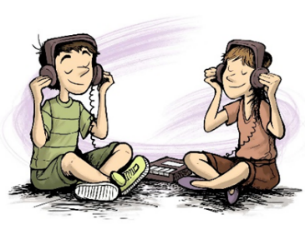 Les liens entre les aspects de l’œuvre et les effets ressentis sont cohérents. Les liens entre les aspects de l’œuvre et les aspects sociaux culturels sont pertinents.Les éléments musicaux repérés sont tous appropriés. Le vocabulaire utilisé rehausse l’ensemble de l’appréciation.A10Très satisfaisantUn des éléments nuit à la qualité de l’appréciationB9-8SatisfaisantQuelques éléments nuisent à la qualité de l’appréciationC7-6AcceptablePlusieurs éléments nuisent à la qualité de l’appréciationD5Peu satisfaisantProduction négligée, partielle ou absente. E3Insatisfaisant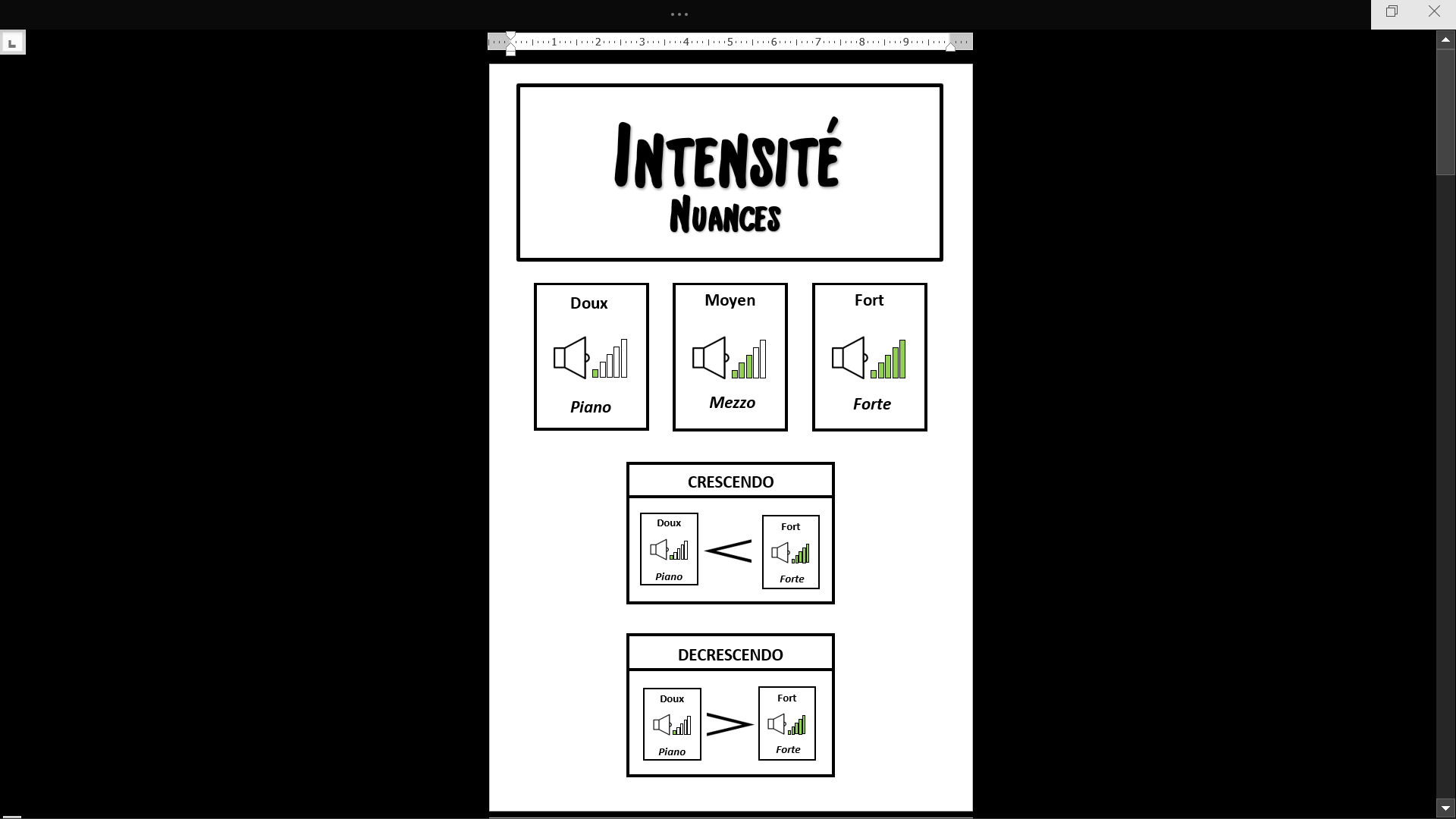 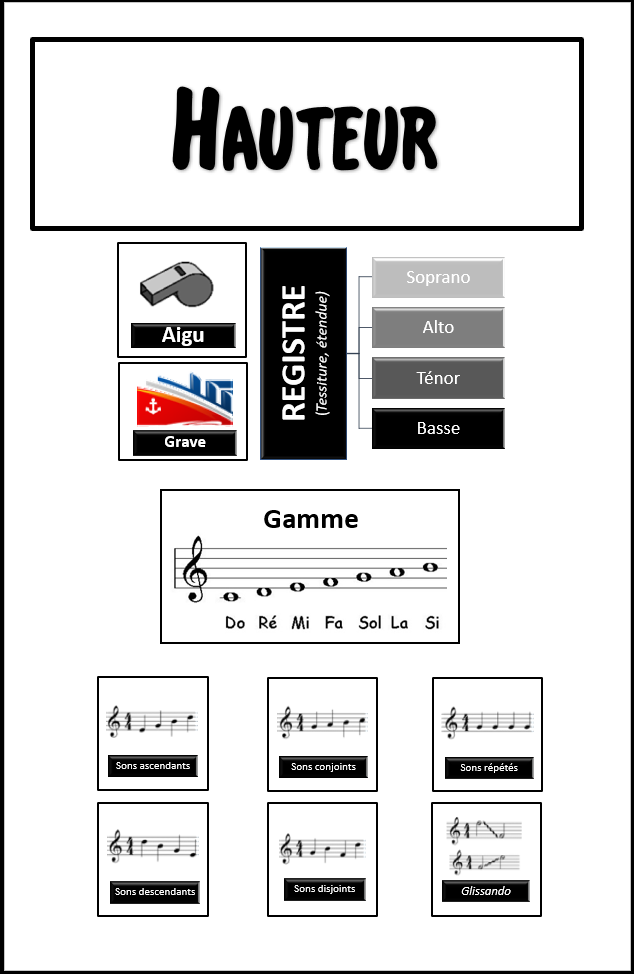 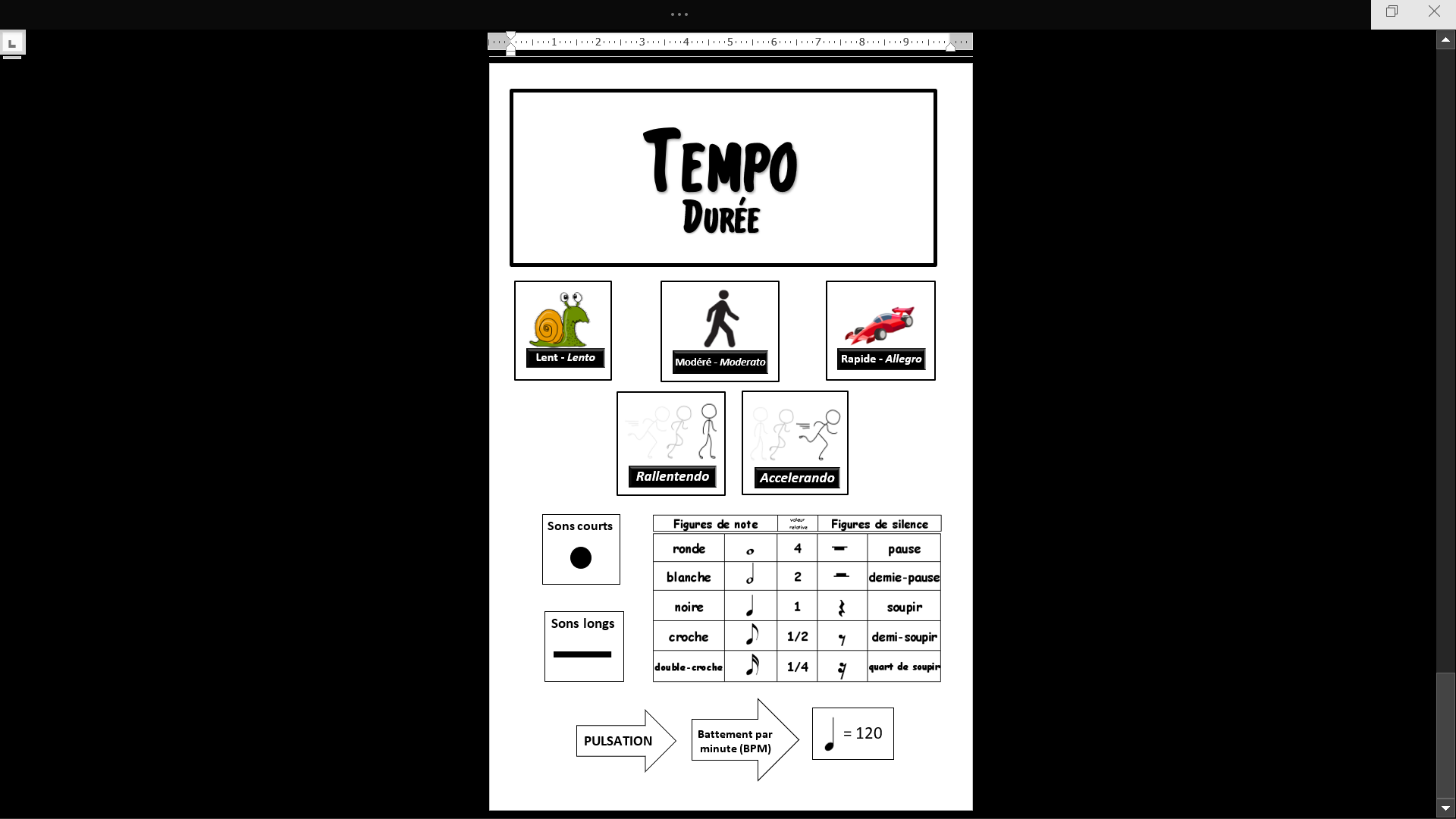 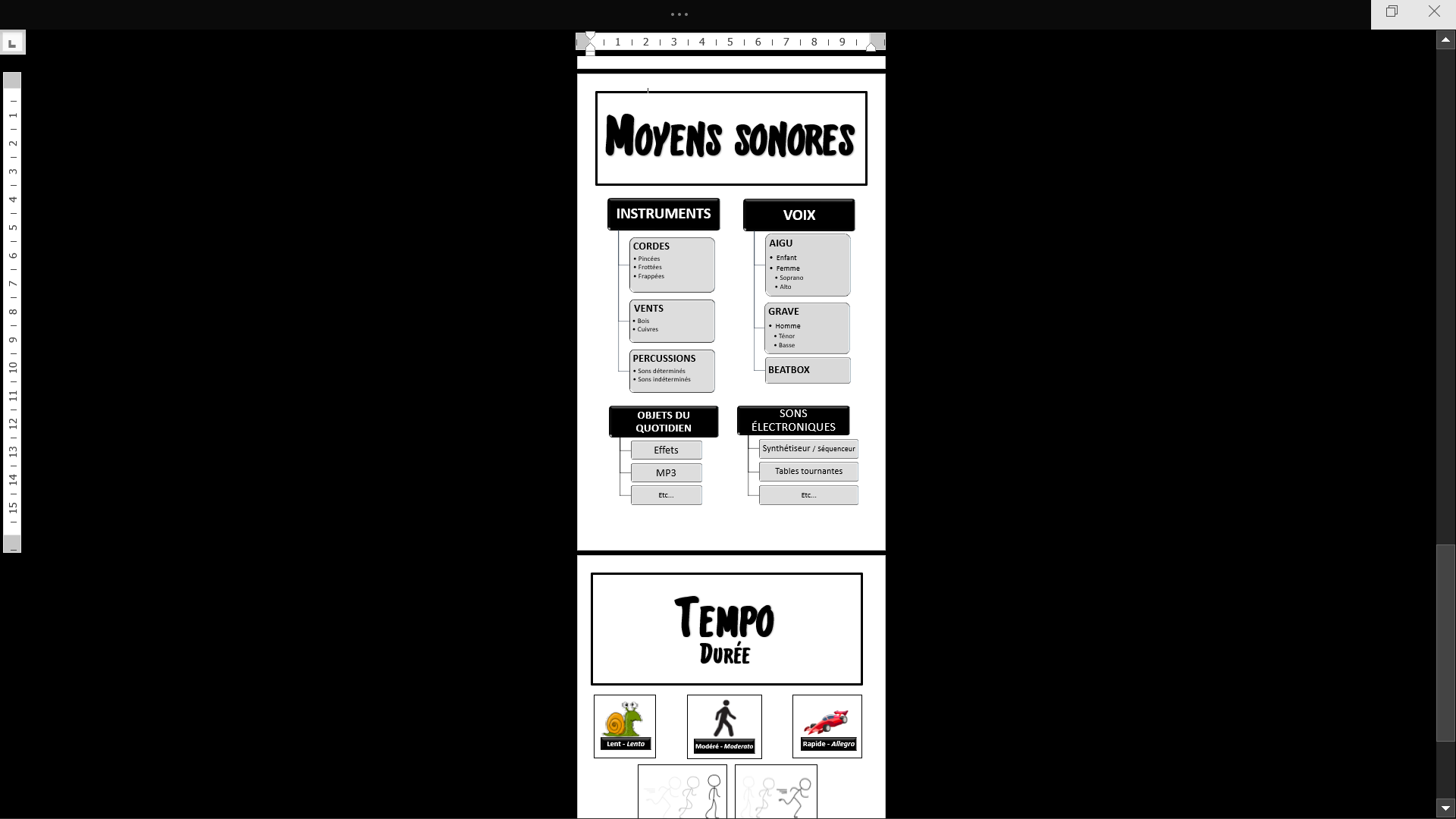 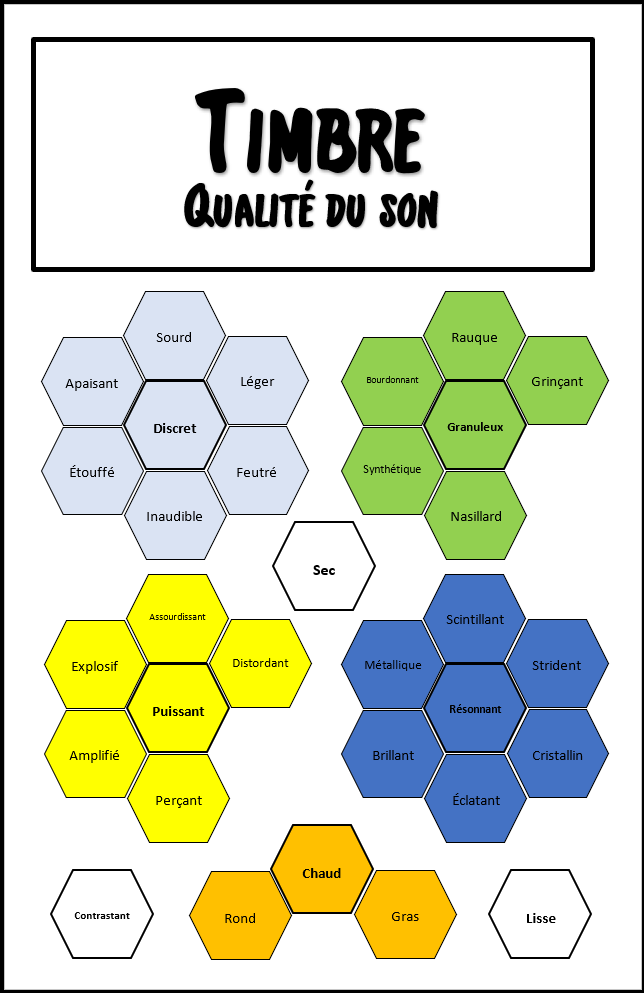 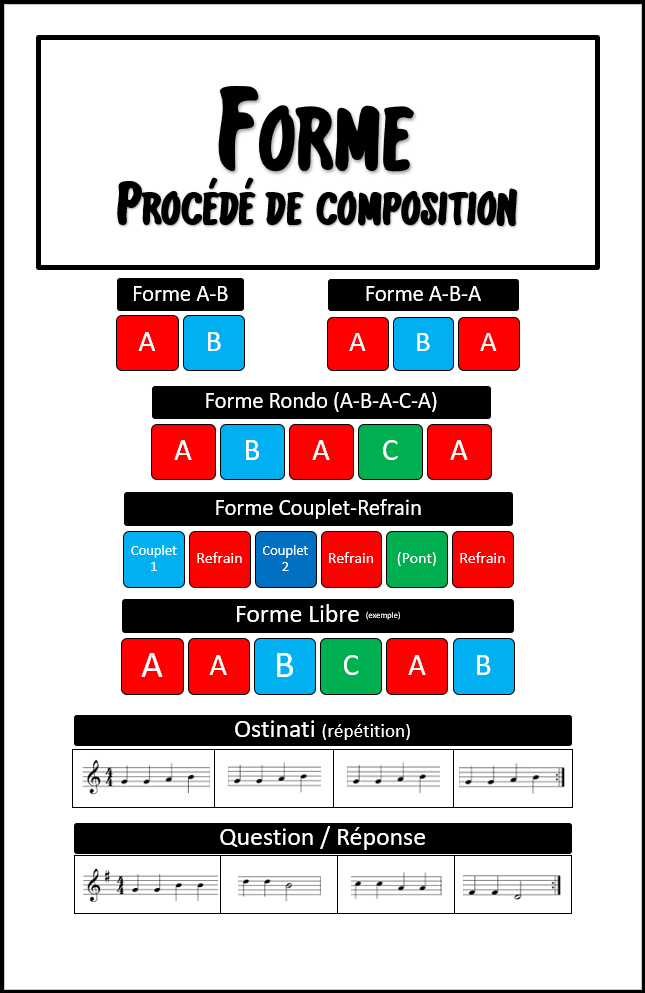 RangFacteur d’influence sur la réussite de l’élève selon John HattieTE*RangFacteur d’influence sur la réussite de l’élève selon John HattieTE*1Prédictions/attentes des élèves1,4440Pédagogie de l’enseignement personnalisé de Keller0,532Programmes de type piagétien1,2841Influence des pairs0,533Réponse à l’intervention1,0742Gestion de classe0,524Crédibilité de l’enseignant0,9043Programmes de plein air et d’aventure0,525Évaluation formative0,9044Milieu familial0,526Micro-enseignement0,8845Statut socioéconomique0,527Discussion en classe0,8246Méthode vidéo-interactives0,528Interventions globales pour les élèves HDAA0,7747Développement professionnel0,519Clarté de l’enseignement0,7548Objectifs ambitieux0,5010Rétroaction0,7549Programmes de jeux0,5011Enseignement réciproque0,7450Programmes de deuxième/troisième chance0,5012Relations maître-élèves0,7251Engagement parental0,4913Apprentissage distribué plutôt que massé0,7152Apprentissage par petits groupes0,4914Stratégies métacognitives0,6953Questionnement0,4815Accélération0,6854Concentration/persévérance/engagement0,4816Comportements en classe0,6855Effets de la scolarisation 0,4817Programmes de vocabulaire0,6756Motivation 0,4818Programmes de lecture répétée 0,6757Qualité de l’enseignement0,4819Programmes de créativité0,6558Intervention précoce0,4720Résultats antérieurs/acquis des élèves0,6559Concept de soi0,4721Autoverbalisation / autoquestionnement0,6660Programmes préscolaires0,4522Technique d’étude0,6361Programme d’écriture0,4423Stratégies pédagogiques0,6262Attentes de l’enseignant0,4326Programme de compréhension0,6063Taille de l’école0,4327Schématisation conceptuelle0,6064Programme de sciences0,4228Apprentissage coopératif vs individuel0,5965Apprentissage coopératif0,4229Enseignement direct0,5966Exposition à la lecture0,4230Programmes de stimulation tactile0,5967Objectifs comportementaux/question complémentaires0,4131Pédagogie de la maîtrise0,5868Programmes de mathématiques0,4024Enseignements de la résolution de problèmes0,6169Réduction de l’anxiété0,4025Absence d’étiquetage des élèves0,6190Traitements médicamenteux des élèves HDAA0,3232Exemples de problèmes résolus0,5794Devoirs0,2933Programme de perception visuelle0,55100Tutorat par des bénévoles0,2634Tutorat par les pairs0,55104Apprentissage compétitifs vs individuel0,2435Apprentissage coopératif vs compétitif0,54128Apprentissage par résolution de problèmes0,1536Enseignement phonétique0,54131Regroupement par habiletés0,1237Enseignement centré sur l’élève0,54146Vacances d’été-0,0238Cohésion dans la classe0,53148Redoublement-0,1339Poids des enfants prématurés0,53149Télévision -0,18RÉSEAUX DE RECONNAISSANCE(QUOI)RÉSEAUX DE RECONNAISSANCE(QUOI)RÉSEAUX DE RECONNAISSANCE(QUOI)Offrir plusieurs façons de présenter l’informationOffrir plusieurs façons de présenter l’informationOffrir plusieurs façons de présenter l’informationLa perceptionLe langage utiliséL’encodage de l’information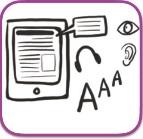 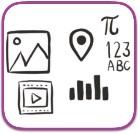 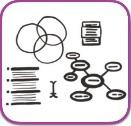 offrir divers moyens de présenter l’informationclarifier le vocabulaire et les symbolesguider le traitement, la visualisation et la manipulation de l’informationRÉSEAUX STRATÉGIQUES(COMMENT)RÉSEAUX STRATÉGIQUES(COMMENT)RÉSEAUX STRATÉGIQUES(COMMENT)Offrir diverses façons aux élèves pour exprimer ce qu’ils saventOffrir diverses façons aux élèves pour exprimer ce qu’ils saventOffrir diverses façons aux élèves pour exprimer ce qu’ils saventAction physiqueExpression des savoirsFonctions exécutives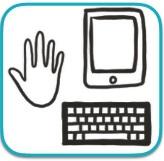 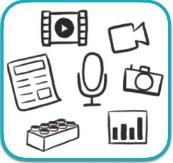 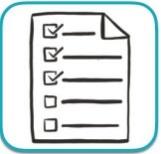 varier les méthodes de réaction et d’interactionutiliser plusieurs supports de communicationguider l’élève dans l’établissement d’objectifs appropriésRÉSEAUX AFFECTIFS(POURQUOI)RÉSEAUX AFFECTIFS(POURQUOI)RÉSEAUX AFFECTIFS(POURQUOI)Stimuler l’intérêt et la motivation envers l’apprentissageStimuler l’intérêt et la motivation envers l’apprentissageStimuler l’intérêt et la motivation envers l’apprentissageÉveiller l’intérêtPersévéranceAutorégulation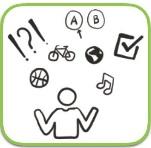 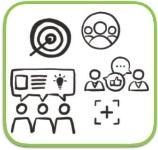 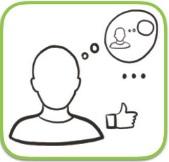 optimiser les choix individuels et l’autonomiesouligner l’importance des buts et des objectifs développer les stratégies d’autoévaluationApprentissages collectifsApprentissages collectifsApprentissages par stationsApprentissages par stationsApprentissages par stationsApprentissages par stationsApprentissages par stationsEnseignement expliciteEnseignement expliciteSelon un même objectifLes élèves interprètent une même pièce avec des instruments différentsSelon un même objectifLes élèves interprètent une même pièce avec des instruments différentsSelon des objectifs différentsUn sous-groupe travaille la compétence Apprécier, un autre la compétence Interpréter et un dernier la compétence Inventer.Selon des objectifs différentsUn sous-groupe travaille la compétence Apprécier, un autre la compétence Interpréter et un dernier la compétence Inventer.Selon des objectifs différentsUn sous-groupe travaille la compétence Apprécier, un autre la compétence Interpréter et un dernier la compétence Inventer.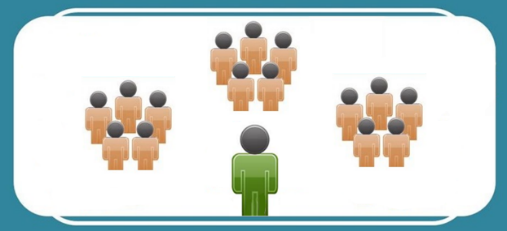 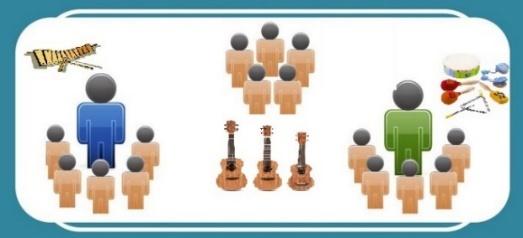 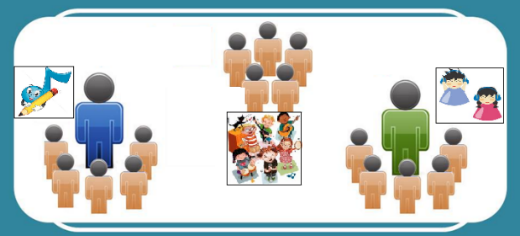 AvantagesDéfisAvantagesDéfisAvantagesDéfisDéfisMaximiser le tempsRésultat de groupe qui développe le sentiment d’appartenance Erreurs moins apparentesFierté de l’interprétationQuantité de matériel plus élevéeMaintenir l’attention de chaque élèveMoins de place au choixPlace aux choix de l’élèveMatériel diversifiéSentiment d’appartenanceMorceler les difficultés des élèvesTravail par étapesPlanification détaillée à considérerSouplesseImplantation de routines et de solution de dépannageAutonomie de l’élèveBruitPlace aux choix de l’élèveMatériel diversifiéSelon les intérêts et les besoins des élèvesTravail par étapesPlanification détaillée à considérerSouplesseImplantation des routines et de solution de dépannageAutonomie de l’élèvePédagogiePrincipes et fondementsOrff L’expérience de la musique s’effectue par le corps plutôt que par l’intellect : le corps et la voix sont les instruments de base.Exploration du plus simple vers le plus complexe.Le travail d’ensemble est une visée essentielle de cette pédagogie.L’expérience de socialisation et de coopération est indissociable de l’expérience musicale. L’enseignant est un modèle que les élèves observent et imitent pour ensuite pousser plus loin leurs expériences et leurs créations.Les enfants découvrent pour (ou par) eux-mêmes et sont amenés à s’exprimer à travers le groupe.Dalcroze Pédagogie fondée sur le mouvement corporel. Le corps est le premier instrument de musique, par lequel la musicalité est ressentie et transmise.Chaque élément musical nouveau est travaillé corporellement. L’enfant l’éprouve d’abord de façon intuitive. Puis, à travers des exercices ludiques mobilisant toutes les formes de mouvement, il prend progressivement conscience, de ce qu’il fait.Kodaly Le chant est considéré comme la porte d’entrée que tous devraient franchir pour entrer dans le monde de la musique.Prévalence de l’écoute du chant et du mouvement sur l’apprentissage théorique de la musique.Priorité à la solmisation et la phonomimie plutôt que la partition.Phonomimie : accompagnement de la parole par des signes onomatopéiques.Solmisation : action de chanter les notes en fonction de leur degré et non de leur hauteur. Martenot Basé sur l’épanouissement de la personne par l’Art.Les exercices doivent répondre à un besoin de l’élève.Le but n’étant pas d’exceller dans l’expression artistique pour performer devant un public, mais d’utiliser la musique pour le plaisir de s’exprimer, pour développer toutes nos possibilités, exactement comme l’enfant le fait avec le jeu.QUOILa rétroaction efficace est un acte pédagogique qui fait le point sur la performance d’un élève et lui propose des stratégies, des suggestions pratiques et des exemples concrets qui indiquent la voie et la direction à suivre pour améliorer son rendement et s’approprier de nouvelles connaissances.La rétroaction communique à l’élève ce qui a été bien fait et ce qui doit être amélioré.La rétroaction traditionnelle peut être faite oralement, par écrit (avec ou sans l’aide du numérique).POURQUOILa rétroaction joue un rôle important dans le processus d’apprentissage et elle figure au 10e rang des facteurs ayant un impact significatif sur la réussite et l’apprentissage, comme le démontre la méta-analyse de John Hattie.QUANDLa rétroaction est intégrée tout au long du processus d’apprentissage.LES QUATRE PRINCIPES FONDAMENTAUX DE LA RÉTROACTION LES QUATRE PRINCIPES FONDAMENTAUX DE LA RÉTROACTION ÊTRE SPÉCIFIQUELa rétroaction est plus efficace lorsqu’elle concerne un but spécifique. Le but peut être relié à un seul aspect, une seule étape d’une démarche ou d’un projet. ÊTRE SPÉCIFIQUELa rétroaction est plus efficace lorsqu’elle concerne un but spécifique. Le but peut être relié à un seul aspect, une seule étape d’une démarche ou d’un projet. ÊTRE SÉLECTIFDonnez à l’élève une rétroaction sur un petit nombre d’aspects pour éviter la surcharge cognitive.ÊTRE SÉLECTIFDonnez à l’élève une rétroaction sur un petit nombre d’aspects pour éviter la surcharge cognitive.ÊTRE CONSTRUCTIFGardez en tête que la rétroaction a pour but d’aider l’élève à s’améliorer. Elle se doit donc d’être honnête, mais l’élève doit sentir que vous croyez qu’il peut s’améliorer.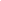 ÊTRE OUVERT À LA DISCUSSIONLa rétroaction ne peut fonctionner que si l’élève la comprend et l’accepte. En acceptant qu’il réagisse et vous questionne sur la rétroaction, vous lui permettez d’éclaircir et donc de mieux comprendre ce qu’il n’a pas compris. Cela est aussi une preuve de respect et d’encouragement.ÊTRE OUVERT À LA DISCUSSIONLa rétroaction ne peut fonctionner que si l’élève la comprend et l’accepte. En acceptant qu’il réagisse et vous questionne sur la rétroaction, vous lui permettez d’éclaircir et donc de mieux comprendre ce qu’il n’a pas compris. Cela est aussi une preuve de respect et d’encouragement.NumériqueLa rétroaction numérique peut se faire à l’aide d’outils collaboratifs tels que Socrative, Goformative.com, Google Slide, Mentimeter, Adobe Voice, etc. qui permettent une rétroaction immédiate à l’élève et à l’enseignant. D’autres outils numériques exploitant les commentaires audio ou vidéo permettent de fournir à l’apprenant des précisions susceptibles de l’inciter davantage à s’engager dans sa démarche d’apprentissage. 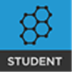 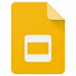 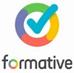 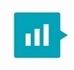 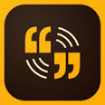 NumériqueLa rétroaction numérique peut se faire à l’aide d’outils collaboratifs tels que Socrative, Goformative.com, Google Slide, Mentimeter, Adobe Voice, etc. qui permettent une rétroaction immédiate à l’élève et à l’enseignant. D’autres outils numériques exploitant les commentaires audio ou vidéo permettent de fournir à l’apprenant des précisions susceptibles de l’inciter davantage à s’engager dans sa démarche d’apprentissage. SocrativeGoogle SlideGoformativeMentimeterAdobe VoiceINVENTER DES PIÈCES VOCALES OU INSTRUMENTALES – INTERPRÉTER UNE ŒUVRE MUSICALE INVENTER DES PIÈCES VOCALES OU INSTRUMENTALES – INTERPRÉTER UNE ŒUVRE MUSICALE INVENTER DES PIÈCES VOCALES OU INSTRUMENTALES – INTERPRÉTER UNE ŒUVRE MUSICALE INVENTER DES PIÈCES VOCALES OU INSTRUMENTALES – INTERPRÉTER UNE ŒUVRE MUSICALE INVENTER DES PIÈCES VOCALES OU INSTRUMENTALES – INTERPRÉTER UNE ŒUVRE MUSICALE 1re étape8 cours1re étape8 cours2e étape12 cours2e étape12 cours2e étape12 cours2e étape12 cours3e étape16 cours3e étape16 cours3e étape16 cours3e étape16 cours3e étape16 coursTitre de l’activitéTitre de l’activitéTitre de l’activitéTitre de l’activitéTitre de l’activitéCompétence visée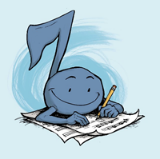 Inventer des pièces vocales ou instrumentalesType de tâcheCompositionXXXXCompétence viséeInventer des pièces vocales ou instrumentalesType de tâcheArrangementXXXXCompétence viséeInventer des pièces vocales ou instrumentalesType de tâcheSonorisationXCompétence viséeInventer des pièces vocales ou instrumentalesType de tâcheImprovisationXXXXXCompétence viséeValeur dans la constitution du résultat*Valeur dans la constitution du résultat*Valeur dans la constitution du résultat*Valeur dans la constitution du résultat*La valeur attribuée aux tâches proposées à l’élève relève de la planification de l’évaluation de l’enseignante et de l’enseignant. Elle dépend aussi de la complexité de la tâche, du temps accordé au projet, etc.La valeur attribuée aux tâches proposées à l’élève relève de la planification de l’évaluation de l’enseignante et de l’enseignant. Elle dépend aussi de la complexité de la tâche, du temps accordé au projet, etc.La valeur attribuée aux tâches proposées à l’élève relève de la planification de l’évaluation de l’enseignante et de l’enseignant. Elle dépend aussi de la complexité de la tâche, du temps accordé au projet, etc.La valeur attribuée aux tâches proposées à l’élève relève de la planification de l’évaluation de l’enseignante et de l’enseignant. Elle dépend aussi de la complexité de la tâche, du temps accordé au projet, etc.La valeur attribuée aux tâches proposées à l’élève relève de la planification de l’évaluation de l’enseignante et de l’enseignant. Elle dépend aussi de la complexité de la tâche, du temps accordé au projet, etc.La valeur attribuée aux tâches proposées à l’élève relève de la planification de l’évaluation de l’enseignante et de l’enseignant. Elle dépend aussi de la complexité de la tâche, du temps accordé au projet, etc.La valeur attribuée aux tâches proposées à l’élève relève de la planification de l’évaluation de l’enseignante et de l’enseignant. Elle dépend aussi de la complexité de la tâche, du temps accordé au projet, etc.La valeur attribuée aux tâches proposées à l’élève relève de la planification de l’évaluation de l’enseignante et de l’enseignant. Elle dépend aussi de la complexité de la tâche, du temps accordé au projet, etc.La valeur attribuée aux tâches proposées à l’élève relève de la planification de l’évaluation de l’enseignante et de l’enseignant. Elle dépend aussi de la complexité de la tâche, du temps accordé au projet, etc.La valeur attribuée aux tâches proposées à l’élève relève de la planification de l’évaluation de l’enseignante et de l’enseignant. Elle dépend aussi de la complexité de la tâche, du temps accordé au projet, etc.La valeur attribuée aux tâches proposées à l’élève relève de la planification de l’évaluation de l’enseignante et de l’enseignant. Elle dépend aussi de la complexité de la tâche, du temps accordé au projet, etc.Compétence visée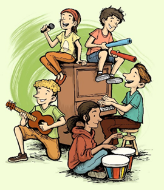 Interpréter des pièces musicalesType de tâcheDécouverteXXCompétence viséeInterpréter des pièces musicalesType de tâcheThèmeXXXCompétence viséeInterpréter des pièces musicalesType de tâcheFamilierXXXXCompétence viséeInterpréter des pièces musicalesType de tâcheAcquisition d’une connaissance ou d’une techniqueXXXCompétence viséeMaîtrise des connaissancesMaîtrise des connaissancesMaîtrise des connaissancesMaîtrise des connaissancesLa valeur attribuée aux tâches proposées à l’élève relève de la planification de l’évaluation de l’enseignante et de l’enseignant. Elle dépend aussi de la complexité de la tâche, du temps accordé au projet, etc.La valeur attribuée aux tâches proposées à l’élève relève de la planification de l’évaluation de l’enseignante et de l’enseignant. Elle dépend aussi de la complexité de la tâche, du temps accordé au projet, etc.La valeur attribuée aux tâches proposées à l’élève relève de la planification de l’évaluation de l’enseignante et de l’enseignant. Elle dépend aussi de la complexité de la tâche, du temps accordé au projet, etc.La valeur attribuée aux tâches proposées à l’élève relève de la planification de l’évaluation de l’enseignante et de l’enseignant. Elle dépend aussi de la complexité de la tâche, du temps accordé au projet, etc.La valeur attribuée aux tâches proposées à l’élève relève de la planification de l’évaluation de l’enseignante et de l’enseignant. Elle dépend aussi de la complexité de la tâche, du temps accordé au projet, etc.La valeur attribuée aux tâches proposées à l’élève relève de la planification de l’évaluation de l’enseignante et de l’enseignant. Elle dépend aussi de la complexité de la tâche, du temps accordé au projet, etc.La valeur attribuée aux tâches proposées à l’élève relève de la planification de l’évaluation de l’enseignante et de l’enseignant. Elle dépend aussi de la complexité de la tâche, du temps accordé au projet, etc.La valeur attribuée aux tâches proposées à l’élève relève de la planification de l’évaluation de l’enseignante et de l’enseignant. Elle dépend aussi de la complexité de la tâche, du temps accordé au projet, etc.La valeur attribuée aux tâches proposées à l’élève relève de la planification de l’évaluation de l’enseignante et de l’enseignant. Elle dépend aussi de la complexité de la tâche, du temps accordé au projet, etc.La valeur attribuée aux tâches proposées à l’élève relève de la planification de l’évaluation de l’enseignante et de l’enseignant. Elle dépend aussi de la complexité de la tâche, du temps accordé au projet, etc.La valeur attribuée aux tâches proposées à l’élève relève de la planification de l’évaluation de l’enseignante et de l’enseignant. Elle dépend aussi de la complexité de la tâche, du temps accordé au projet, etc.Compétence viséeValeur dans la constitution du résultat*Valeur dans la constitution du résultat*Valeur dans la constitution du résultat*Valeur dans la constitution du résultat*La valeur attribuée aux tâches proposées à l’élève relève de la planification de l’évaluation de l’enseignante et de l’enseignant. Elle dépend aussi de la complexité de la tâche, du temps accordé au projet, etc.La valeur attribuée aux tâches proposées à l’élève relève de la planification de l’évaluation de l’enseignante et de l’enseignant. Elle dépend aussi de la complexité de la tâche, du temps accordé au projet, etc.La valeur attribuée aux tâches proposées à l’élève relève de la planification de l’évaluation de l’enseignante et de l’enseignant. Elle dépend aussi de la complexité de la tâche, du temps accordé au projet, etc.La valeur attribuée aux tâches proposées à l’élève relève de la planification de l’évaluation de l’enseignante et de l’enseignant. Elle dépend aussi de la complexité de la tâche, du temps accordé au projet, etc.La valeur attribuée aux tâches proposées à l’élève relève de la planification de l’évaluation de l’enseignante et de l’enseignant. Elle dépend aussi de la complexité de la tâche, du temps accordé au projet, etc.La valeur attribuée aux tâches proposées à l’élève relève de la planification de l’évaluation de l’enseignante et de l’enseignant. Elle dépend aussi de la complexité de la tâche, du temps accordé au projet, etc.La valeur attribuée aux tâches proposées à l’élève relève de la planification de l’évaluation de l’enseignante et de l’enseignant. Elle dépend aussi de la complexité de la tâche, du temps accordé au projet, etc.La valeur attribuée aux tâches proposées à l’élève relève de la planification de l’évaluation de l’enseignante et de l’enseignant. Elle dépend aussi de la complexité de la tâche, du temps accordé au projet, etc.La valeur attribuée aux tâches proposées à l’élève relève de la planification de l’évaluation de l’enseignante et de l’enseignant. Elle dépend aussi de la complexité de la tâche, du temps accordé au projet, etc.La valeur attribuée aux tâches proposées à l’élève relève de la planification de l’évaluation de l’enseignante et de l’enseignant. Elle dépend aussi de la complexité de la tâche, du temps accordé au projet, etc.La valeur attribuée aux tâches proposées à l’élève relève de la planification de l’évaluation de l’enseignante et de l’enseignant. Elle dépend aussi de la complexité de la tâche, du temps accordé au projet, etc.Communication d’un résultat au bulletinCommunication d’un résultat au bulletinCommunication d’un résultat au bulletinCommunication d’un résultat au bulletinCommunication d’un résultat au bulletinNCNCOUIOUIOUIOUIOUIOUIOUIOUIOUIAPPRÉCIER DES ŒUVRES MUSICALES, SES RÉALISATIONS ET CELLES DE SES CAMARADESAPPRÉCIER DES ŒUVRES MUSICALES, SES RÉALISATIONS ET CELLES DE SES CAMARADESAPPRÉCIER DES ŒUVRES MUSICALES, SES RÉALISATIONS ET CELLES DE SES CAMARADESAPPRÉCIER DES ŒUVRES MUSICALES, SES RÉALISATIONS ET CELLES DE SES CAMARADESAPPRÉCIER DES ŒUVRES MUSICALES, SES RÉALISATIONS ET CELLES DE SES CAMARADES1re étape8 cours1re étape8 cours2e étape12 cours2e étape12 cours2e étape12 cours2e étape12 cours3e étape16 cours3e étape16 cours3e étape16 cours3e étape16 cours3e étape16 coursTitre de l’activitéTitre de l’activitéTitre de l’activitéTitre de l’activitéTitre de l’activitéCompétence visée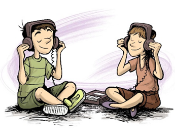 Apprécier des œuvres musicales, ses réalisations et celles de ses camarades**Type de tâcheEsthétiqueXXXXCompétence viséeApprécier des œuvres musicales, ses réalisations et celles de ses camarades**Type de tâcheCritiqueXXXXCompétence viséeApprécier des œuvres musicales, ses réalisations et celles de ses camarades**Type de tâcheSocio-culturelXXXCompétence viséeMaîtrise des connaissancesMaîtrise des connaissancesMaîtrise des connaissancesMaîtrise des connaissancesLa valeur attribuée aux tâches proposées à l’élève relève de la planification de l’évaluation de l’enseignante et de l’enseignant. Elle dépend aussi de la complexité de la tâche, du temps accordé au projet, etc.La valeur attribuée aux tâches proposées à l’élève relève de la planification de l’évaluation de l’enseignante et de l’enseignant. Elle dépend aussi de la complexité de la tâche, du temps accordé au projet, etc.La valeur attribuée aux tâches proposées à l’élève relève de la planification de l’évaluation de l’enseignante et de l’enseignant. Elle dépend aussi de la complexité de la tâche, du temps accordé au projet, etc.La valeur attribuée aux tâches proposées à l’élève relève de la planification de l’évaluation de l’enseignante et de l’enseignant. Elle dépend aussi de la complexité de la tâche, du temps accordé au projet, etc.La valeur attribuée aux tâches proposées à l’élève relève de la planification de l’évaluation de l’enseignante et de l’enseignant. Elle dépend aussi de la complexité de la tâche, du temps accordé au projet, etc.La valeur attribuée aux tâches proposées à l’élève relève de la planification de l’évaluation de l’enseignante et de l’enseignant. Elle dépend aussi de la complexité de la tâche, du temps accordé au projet, etc.La valeur attribuée aux tâches proposées à l’élève relève de la planification de l’évaluation de l’enseignante et de l’enseignant. Elle dépend aussi de la complexité de la tâche, du temps accordé au projet, etc.La valeur attribuée aux tâches proposées à l’élève relève de la planification de l’évaluation de l’enseignante et de l’enseignant. Elle dépend aussi de la complexité de la tâche, du temps accordé au projet, etc.La valeur attribuée aux tâches proposées à l’élève relève de la planification de l’évaluation de l’enseignante et de l’enseignant. Elle dépend aussi de la complexité de la tâche, du temps accordé au projet, etc.La valeur attribuée aux tâches proposées à l’élève relève de la planification de l’évaluation de l’enseignante et de l’enseignant. Elle dépend aussi de la complexité de la tâche, du temps accordé au projet, etc.La valeur attribuée aux tâches proposées à l’élève relève de la planification de l’évaluation de l’enseignante et de l’enseignant. Elle dépend aussi de la complexité de la tâche, du temps accordé au projet, etc.Compétence viséeValeur dans la constitution du résultatValeur dans la constitution du résultatValeur dans la constitution du résultatValeur dans la constitution du résultatLa valeur attribuée aux tâches proposées à l’élève relève de la planification de l’évaluation de l’enseignante et de l’enseignant. Elle dépend aussi de la complexité de la tâche, du temps accordé au projet, etc.La valeur attribuée aux tâches proposées à l’élève relève de la planification de l’évaluation de l’enseignante et de l’enseignant. Elle dépend aussi de la complexité de la tâche, du temps accordé au projet, etc.La valeur attribuée aux tâches proposées à l’élève relève de la planification de l’évaluation de l’enseignante et de l’enseignant. Elle dépend aussi de la complexité de la tâche, du temps accordé au projet, etc.La valeur attribuée aux tâches proposées à l’élève relève de la planification de l’évaluation de l’enseignante et de l’enseignant. Elle dépend aussi de la complexité de la tâche, du temps accordé au projet, etc.La valeur attribuée aux tâches proposées à l’élève relève de la planification de l’évaluation de l’enseignante et de l’enseignant. Elle dépend aussi de la complexité de la tâche, du temps accordé au projet, etc.La valeur attribuée aux tâches proposées à l’élève relève de la planification de l’évaluation de l’enseignante et de l’enseignant. Elle dépend aussi de la complexité de la tâche, du temps accordé au projet, etc.La valeur attribuée aux tâches proposées à l’élève relève de la planification de l’évaluation de l’enseignante et de l’enseignant. Elle dépend aussi de la complexité de la tâche, du temps accordé au projet, etc.La valeur attribuée aux tâches proposées à l’élève relève de la planification de l’évaluation de l’enseignante et de l’enseignant. Elle dépend aussi de la complexité de la tâche, du temps accordé au projet, etc.La valeur attribuée aux tâches proposées à l’élève relève de la planification de l’évaluation de l’enseignante et de l’enseignant. Elle dépend aussi de la complexité de la tâche, du temps accordé au projet, etc.La valeur attribuée aux tâches proposées à l’élève relève de la planification de l’évaluation de l’enseignante et de l’enseignant. Elle dépend aussi de la complexité de la tâche, du temps accordé au projet, etc.La valeur attribuée aux tâches proposées à l’élève relève de la planification de l’évaluation de l’enseignante et de l’enseignant. Elle dépend aussi de la complexité de la tâche, du temps accordé au projet, etc.Communication d’un résultat au bulletinCommunication d’un résultat au bulletinCommunication d’un résultat au bulletinCommunication d’un résultat au bulletinCommunication d’un résultat au bulletinNCNCOUIOUIOUIOUIOUIOUIOUIOUIOUICOMPÉTENCESCOMPÉTENCESNiveau ou cycle1re étape1re étape2e étape2e étape3e étape3e étapeCOMPÉTENCESCOMPÉTENCESNiveau ou cycleActivités de connaissanceSituation de compétenceActivités de connaissanceSituation de compétenceActivités de connaissanceSituation de compétenceMUSIQUEInventer des pièces vocales ou instrumentales1er cycleNCNCNA100 %NA100 %MUSIQUEInventer des pièces vocales ou instrumentales2e cycleNCNCNA100 %NA100 %MUSIQUEInventer des pièces vocales ou instrumentales3e cycleNCNCNA100 %NA100 %MUSIQUEInterpréter des pièces musicales1er cycleNCNC15 %85 %5 %95 %MUSIQUEInterpréter des pièces musicales2e cycleNCNC15 %85 %5 %95 %MUSIQUEInterpréter des pièces musicales3e cycleNCNC15 %85 %5 %95 %MUSIQUEApprécier des œuvres musicales, ses réalisations et celles de ses camarades1er cycleNCNC15%85%5 %95 %MUSIQUEApprécier des œuvres musicales, ses réalisations et celles de ses camarades2e cycleNCNC15%85%5 %95 %MUSIQUEApprécier des œuvres musicales, ses réalisations et celles de ses camarades3e cycleNCNC15%85%5 %95 %PROCESSUS COGNITIFSTYPES DE TÂCHESCréerCréer une improvisation, un arrangement, une sonorisation ou une compositionÉvaluerApprécier une pièce musicale ou instrumentale (appréciation esthétique, critique, socio-culturelle)AnalyserInterpréter une pièce vocale ou instrumentaleAppliquerPratiquer des enchainements musicauxFaire des nuances (forte, piano, crescendo, …)Frapper des rythmesComprendreAssocier un timbre à un instrumentReconnaitre un genre musicalDistinguer les caractéristiques Connaître(Mémoriser)Identifier les parties d’un instrumentSituer des notes dans une portéeMémoriser une pièce vocale ou instrumentalePROCÉDÉSDescriptionQuel effet est produit ?Reproduction sonoreÉvoquer à l’aide de différents moyens sonores des représentations de natures diverses.La flûte pour représenter le chant des oiseaux, les maracas pour le vent dans les feuilles. Histoire sonorisée, poème, image, etc.RépétitionRépéter une phrase musicale à l'identique ou en variant un des paramètres du mouvement (espace, temps, énergie)Accentue le proposRenforcementInsistanceStabilitéOstinatoRépétition insistante d'une phrase musicale, d'un petit groupe de notes ; motif souvent utilisé comme accompagnement.Accentue le proposRenforcementInsistanceStabilitéContrasteOpposition d’extrêmes ;aigu / gravelent / rapidecontinu / saccadéDualitéOppositionDifférenceMise en valeurVariétéQuestion / réponseAlternance. Phrase musicale, mélodique ou rythmique, dont la deuxième partie, la réponse, est la conclusion de la premièreÉcouteCommunication, dialogueRelationCanonDécalage régulier d’une phrase musicale dans le temps.Écho, résonanceOrdre, régularité, infiniDécalage *Décalage irrégulier ou aléatoire d’une phrase musicale dans le temps.Écho, résonanceOrdre, régularité, infiniUnisson *Faire le même rythme ou la même mélodie tous en même temps.Donner de la forceInsisterHarmonie, cohésion, ordreCascade *Succession d’actionsSuccession d’entréesReprises gestuelles très rapprochées ou s’accélérantPrécipitationJeu, gaietéStress, AngoisseCollageAssemblage d’une ou plusieurs séquences sonores existantes ou de sons hétéroclites pour former une nouvelle création musicale.SurpriseInconfortInstabilité 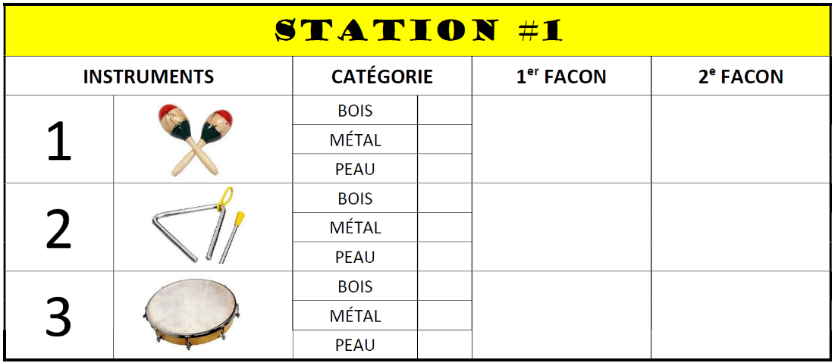 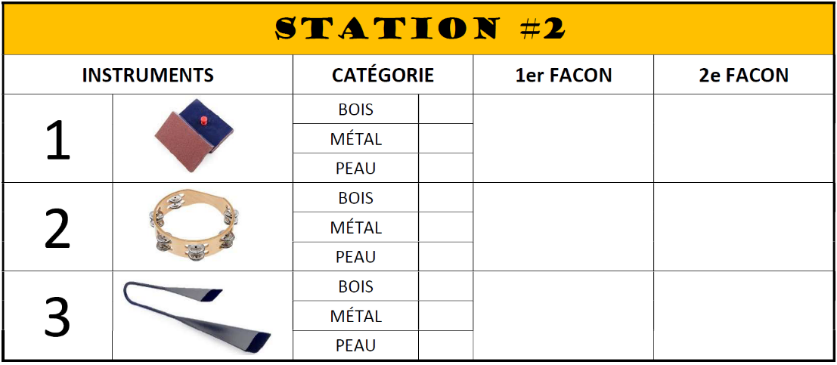 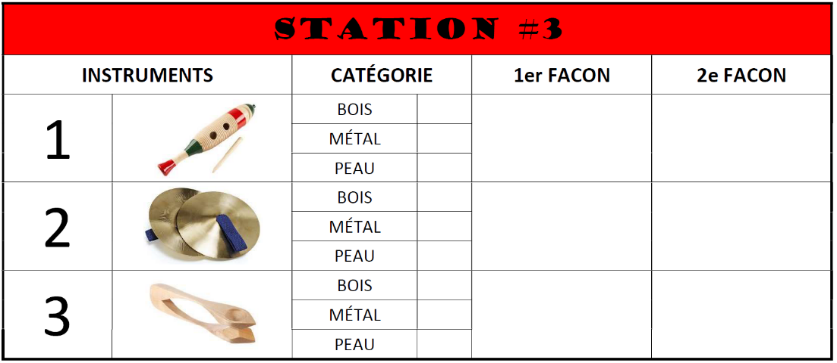 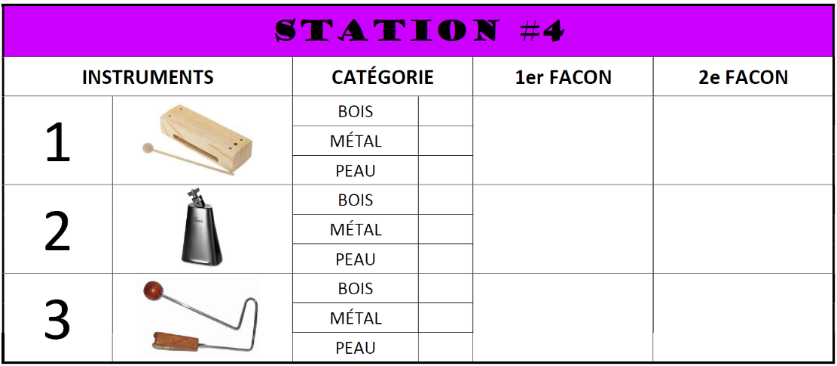 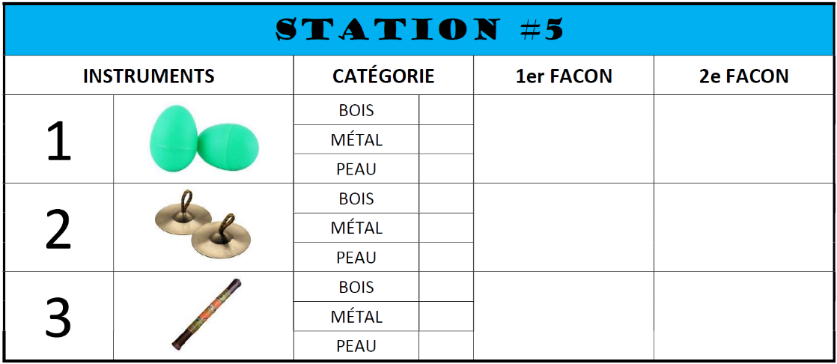 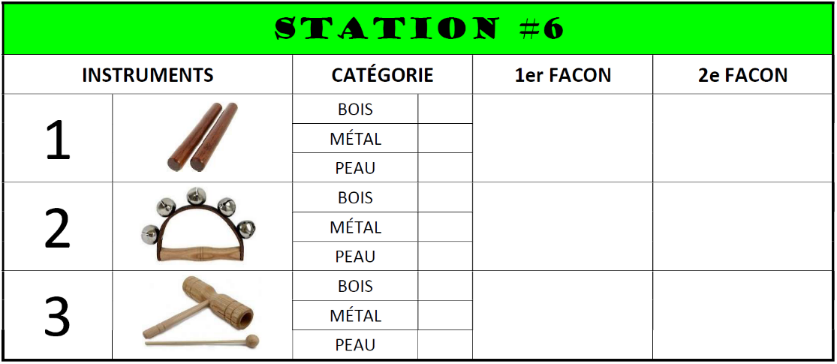 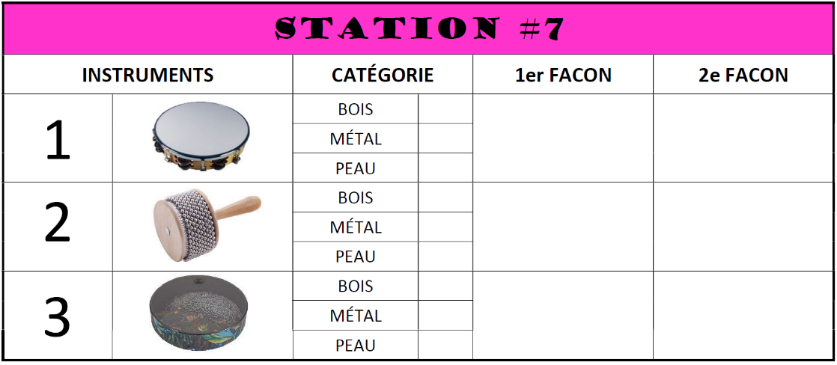 INVENTER DES PIÈCES VOCALES OU MUSICALES INVENTER DES PIÈCES VOCALES OU MUSICALES INVENTER DES PIÈCES VOCALES OU MUSICALES INVENTER DES PIÈCES VOCALES OU MUSICALES 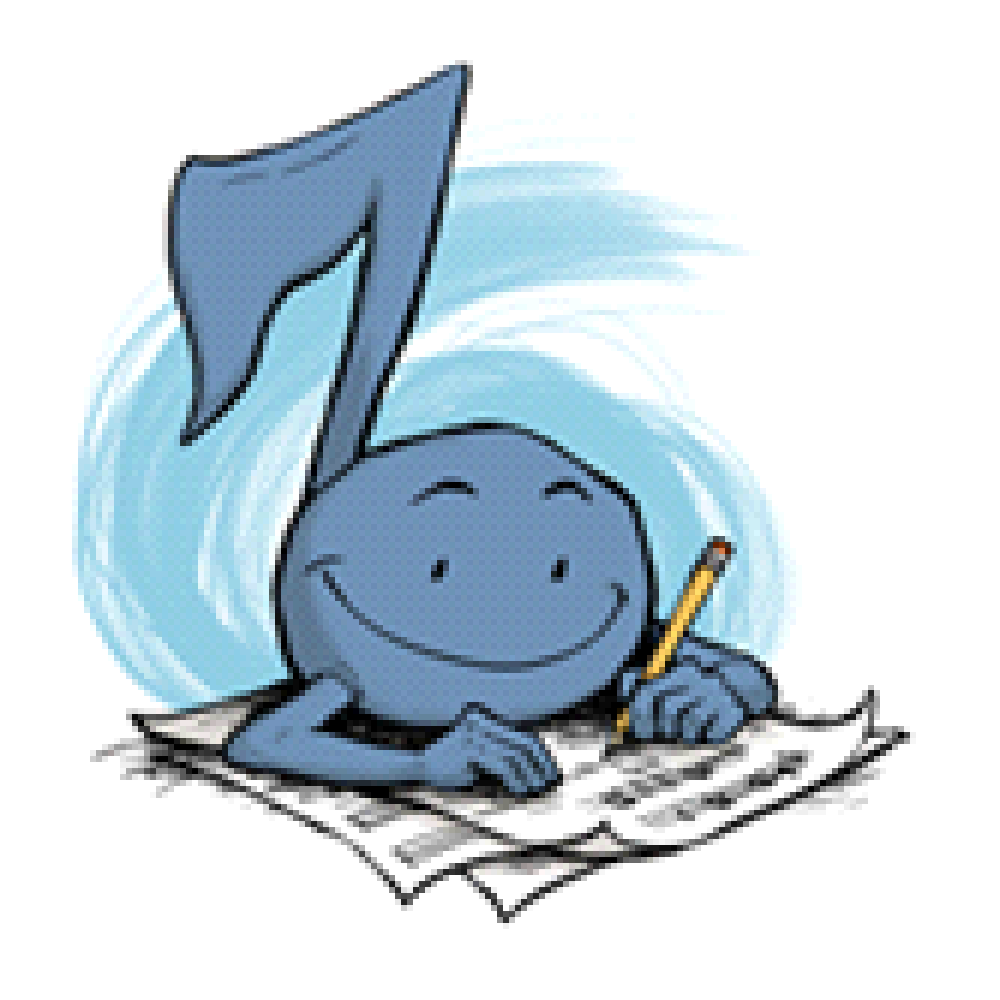 Conforme à l’idée de création (sujet, style, caractère, émotions, message, etc.)Respecte les contraintes demandées.Les éléments musicaux rehaussent l’ensemble des aspects de la pièce.(Langage, techniques, procédés, moyens sonores, structure, etc.)Très satisfaisantA10Conforme à l’idée de création (sujet, style, caractère, émotions, message, etc.)Respecte les contraintes demandées.Les éléments musicaux rehaussent l’ensemble des aspects de la pièce.(Langage, techniques, procédés, moyens sonores, structure, etc.)SatisfaisantB9-8Conforme à l’idée de création (sujet, style, caractère, émotions, message, etc.)Respecte les contraintes demandées.Les éléments musicaux rehaussent l’ensemble des aspects de la pièce.(Langage, techniques, procédés, moyens sonores, structure, etc.)AcceptableC7-6Conforme à l’idée de création (sujet, style, caractère, émotions, message, etc.)Respecte les contraintes demandées.Les éléments musicaux rehaussent l’ensemble des aspects de la pièce.(Langage, techniques, procédés, moyens sonores, structure, etc.)Peu satisfaisantD5Conforme à l’idée de création (sujet, style, caractère, émotions, message, etc.)Respecte les contraintes demandées.Les éléments musicaux rehaussent l’ensemble des aspects de la pièce.(Langage, techniques, procédés, moyens sonores, structure, etc.)InsatisfaisantE3INVENTER DES PIÈCES VOCALES OU MUSICALES INVENTER DES PIÈCES VOCALES OU MUSICALES INVENTER DES PIÈCES VOCALES OU MUSICALES INVENTER DES PIÈCES VOCALES OU MUSICALES Conforme à l’idée de création (sujet, style, caractère, émotions, message, etc.)Respecte les contraintes demandées.Les éléments musicaux rehaussent l’ensemble des aspects de la pièce.(Langage, techniques, procédés, moyens sonores, structure, etc.)Très satisfaisantA10Conforme à l’idée de création (sujet, style, caractère, émotions, message, etc.)Respecte les contraintes demandées.Les éléments musicaux rehaussent l’ensemble des aspects de la pièce.(Langage, techniques, procédés, moyens sonores, structure, etc.)SatisfaisantB9-8Conforme à l’idée de création (sujet, style, caractère, émotions, message, etc.)Respecte les contraintes demandées.Les éléments musicaux rehaussent l’ensemble des aspects de la pièce.(Langage, techniques, procédés, moyens sonores, structure, etc.)AcceptableC7-6Conforme à l’idée de création (sujet, style, caractère, émotions, message, etc.)Respecte les contraintes demandées.Les éléments musicaux rehaussent l’ensemble des aspects de la pièce.(Langage, techniques, procédés, moyens sonores, structure, etc.)Peu satisfaisantD5Conforme à l’idée de création (sujet, style, caractère, émotions, message, etc.)Respecte les contraintes demandées.Les éléments musicaux rehaussent l’ensemble des aspects de la pièce.(Langage, techniques, procédés, moyens sonores, structure, etc.)InsatisfaisantE3INVENTER DES PIÈCES VOCALES OU MUSICALES INVENTER DES PIÈCES VOCALES OU MUSICALES INVENTER DES PIÈCES VOCALES OU MUSICALES INVENTER DES PIÈCES VOCALES OU MUSICALES Conforme à l’idée de création (sujet, style, caractère, émotions, message, etc.)Respecte les contraintes demandées.Les éléments musicaux rehaussent l’ensemble des aspects de la pièce.(Langage, techniques, procédés, moyens sonores, structure, etc.)Très satisfaisantA10Conforme à l’idée de création (sujet, style, caractère, émotions, message, etc.)Respecte les contraintes demandées.Les éléments musicaux rehaussent l’ensemble des aspects de la pièce.(Langage, techniques, procédés, moyens sonores, structure, etc.)SatisfaisantB9-8Conforme à l’idée de création (sujet, style, caractère, émotions, message, etc.)Respecte les contraintes demandées.Les éléments musicaux rehaussent l’ensemble des aspects de la pièce.(Langage, techniques, procédés, moyens sonores, structure, etc.)AcceptableC7-6Conforme à l’idée de création (sujet, style, caractère, émotions, message, etc.)Respecte les contraintes demandées.Les éléments musicaux rehaussent l’ensemble des aspects de la pièce.(Langage, techniques, procédés, moyens sonores, structure, etc.)Peu satisfaisantD5Conforme à l’idée de création (sujet, style, caractère, émotions, message, etc.)Respecte les contraintes demandées.Les éléments musicaux rehaussent l’ensemble des aspects de la pièce.(Langage, techniques, procédés, moyens sonores, structure, etc.)InsatisfaisantE3INVENTER DES PIÈCES VOCALES OU MUSICALES INVENTER DES PIÈCES VOCALES OU MUSICALES INVENTER DES PIÈCES VOCALES OU MUSICALES INVENTER DES PIÈCES VOCALES OU MUSICALES Conforme à l’idée de création (sujet, style, caractère, émotions, message, etc.)Respecte les contraintes demandées.Les éléments musicaux rehaussent l’ensemble des aspects de la pièce.(Langage, techniques, procédés, moyens sonores, structure, etc.)Très satisfaisantA10Conforme à l’idée de création (sujet, style, caractère, émotions, message, etc.)Respecte les contraintes demandées.Les éléments musicaux rehaussent l’ensemble des aspects de la pièce.(Langage, techniques, procédés, moyens sonores, structure, etc.)SatisfaisantB9-8Conforme à l’idée de création (sujet, style, caractère, émotions, message, etc.)Respecte les contraintes demandées.Les éléments musicaux rehaussent l’ensemble des aspects de la pièce.(Langage, techniques, procédés, moyens sonores, structure, etc.)AcceptableC7-6Conforme à l’idée de création (sujet, style, caractère, émotions, message, etc.)Respecte les contraintes demandées.Les éléments musicaux rehaussent l’ensemble des aspects de la pièce.(Langage, techniques, procédés, moyens sonores, structure, etc.)Peu satisfaisantD5Conforme à l’idée de création (sujet, style, caractère, émotions, message, etc.)Respecte les contraintes demandées.Les éléments musicaux rehaussent l’ensemble des aspects de la pièce.(Langage, techniques, procédés, moyens sonores, structure, etc.)InsatisfaisantE3INVENTER DES PIÈCES VOCALES OU MUSICALES INVENTER DES PIÈCES VOCALES OU MUSICALES INVENTER DES PIÈCES VOCALES OU MUSICALES INVENTER DES PIÈCES VOCALES OU MUSICALES Conforme à l’idée de création (sujet, style, caractère, émotions, message, etc.)Respecte les contraintes demandées.Les éléments musicaux rehaussent l’ensemble des aspects de la pièce.(Langage, techniques, procédés, moyens sonores, structure, etc.)Très satisfaisantA10Conforme à l’idée de création (sujet, style, caractère, émotions, message, etc.)Respecte les contraintes demandées.Les éléments musicaux rehaussent l’ensemble des aspects de la pièce.(Langage, techniques, procédés, moyens sonores, structure, etc.)SatisfaisantB9-8Conforme à l’idée de création (sujet, style, caractère, émotions, message, etc.)Respecte les contraintes demandées.Les éléments musicaux rehaussent l’ensemble des aspects de la pièce.(Langage, techniques, procédés, moyens sonores, structure, etc.)AcceptableC7-6Conforme à l’idée de création (sujet, style, caractère, émotions, message, etc.)Respecte les contraintes demandées.Les éléments musicaux rehaussent l’ensemble des aspects de la pièce.(Langage, techniques, procédés, moyens sonores, structure, etc.)Peu satisfaisantD5Conforme à l’idée de création (sujet, style, caractère, émotions, message, etc.)Respecte les contraintes demandées.Les éléments musicaux rehaussent l’ensemble des aspects de la pièce.(Langage, techniques, procédés, moyens sonores, structure, etc.)InsatisfaisantE3INVENTER DES PIÈCES VOCALES OU MUSICALES INVENTER DES PIÈCES VOCALES OU MUSICALES INVENTER DES PIÈCES VOCALES OU MUSICALES INVENTER DES PIÈCES VOCALES OU MUSICALES Conforme à l’idée de création (sujet, style, caractère, émotions, message, etc.)Respecte les contraintes demandées.Les éléments musicaux rehaussent l’ensemble des aspects de la pièce.(Langage, techniques, procédés, moyens sonores, structure, etc.)Très satisfaisantA10Conforme à l’idée de création (sujet, style, caractère, émotions, message, etc.)Respecte les contraintes demandées.Les éléments musicaux rehaussent l’ensemble des aspects de la pièce.(Langage, techniques, procédés, moyens sonores, structure, etc.)SatisfaisantB9-8Conforme à l’idée de création (sujet, style, caractère, émotions, message, etc.)Respecte les contraintes demandées.Les éléments musicaux rehaussent l’ensemble des aspects de la pièce.(Langage, techniques, procédés, moyens sonores, structure, etc.)AcceptableC7-6Conforme à l’idée de création (sujet, style, caractère, émotions, message, etc.)Respecte les contraintes demandées.Les éléments musicaux rehaussent l’ensemble des aspects de la pièce.(Langage, techniques, procédés, moyens sonores, structure, etc.)Peu satisfaisantD5Conforme à l’idée de création (sujet, style, caractère, émotions, message, etc.)Respecte les contraintes demandées.Les éléments musicaux rehaussent l’ensemble des aspects de la pièce.(Langage, techniques, procédés, moyens sonores, structure, etc.)InsatisfaisantE3Pratiques gagnantes du chef d’orchestrePratiques gagnantes du chef d’orchestreQualités pour faciliter le jeu d’ensembleExagérer les gestes de direction.Exagérer les gestes de direction.Pour les musiciens, le jeu d’ensemble peut s’apparenter avec la navigation. Les qualités ci-dessous permettent de comprendre les stratégies à développer chez les élèves.L’écouteLe droit à l’erreurLa concentrationL’engagementLa persévéranceQuand ces qualités ne sont pas présentes, le bateau tourne en rond, peut prendre l’eau ou rester au quai.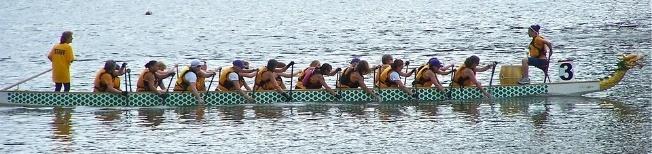 Adopter une posture énergique.Adopter une posture énergique.Pour les musiciens, le jeu d’ensemble peut s’apparenter avec la navigation. Les qualités ci-dessous permettent de comprendre les stratégies à développer chez les élèves.L’écouteLe droit à l’erreurLa concentrationL’engagementLa persévéranceQuand ces qualités ne sont pas présentes, le bateau tourne en rond, peut prendre l’eau ou rester au quai.Marquer et annoncer les moments clés de la pièce.Marquer et annoncer les moments clés de la pièce.Pour les musiciens, le jeu d’ensemble peut s’apparenter avec la navigation. Les qualités ci-dessous permettent de comprendre les stratégies à développer chez les élèves.L’écouteLe droit à l’erreurLa concentrationL’engagementLa persévéranceQuand ces qualités ne sont pas présentes, le bateau tourne en rond, peut prendre l’eau ou rester au quai.Insister sur le contact visuel.Insister sur le contact visuel.Pour les musiciens, le jeu d’ensemble peut s’apparenter avec la navigation. Les qualités ci-dessous permettent de comprendre les stratégies à développer chez les élèves.L’écouteLe droit à l’erreurLa concentrationL’engagementLa persévéranceQuand ces qualités ne sont pas présentes, le bateau tourne en rond, peut prendre l’eau ou rester au quai.Déterminer des gestes communs et précis pour :Le départ et les arrêtsLes rappels à l’ordreLes reprisesLes indications de nuances.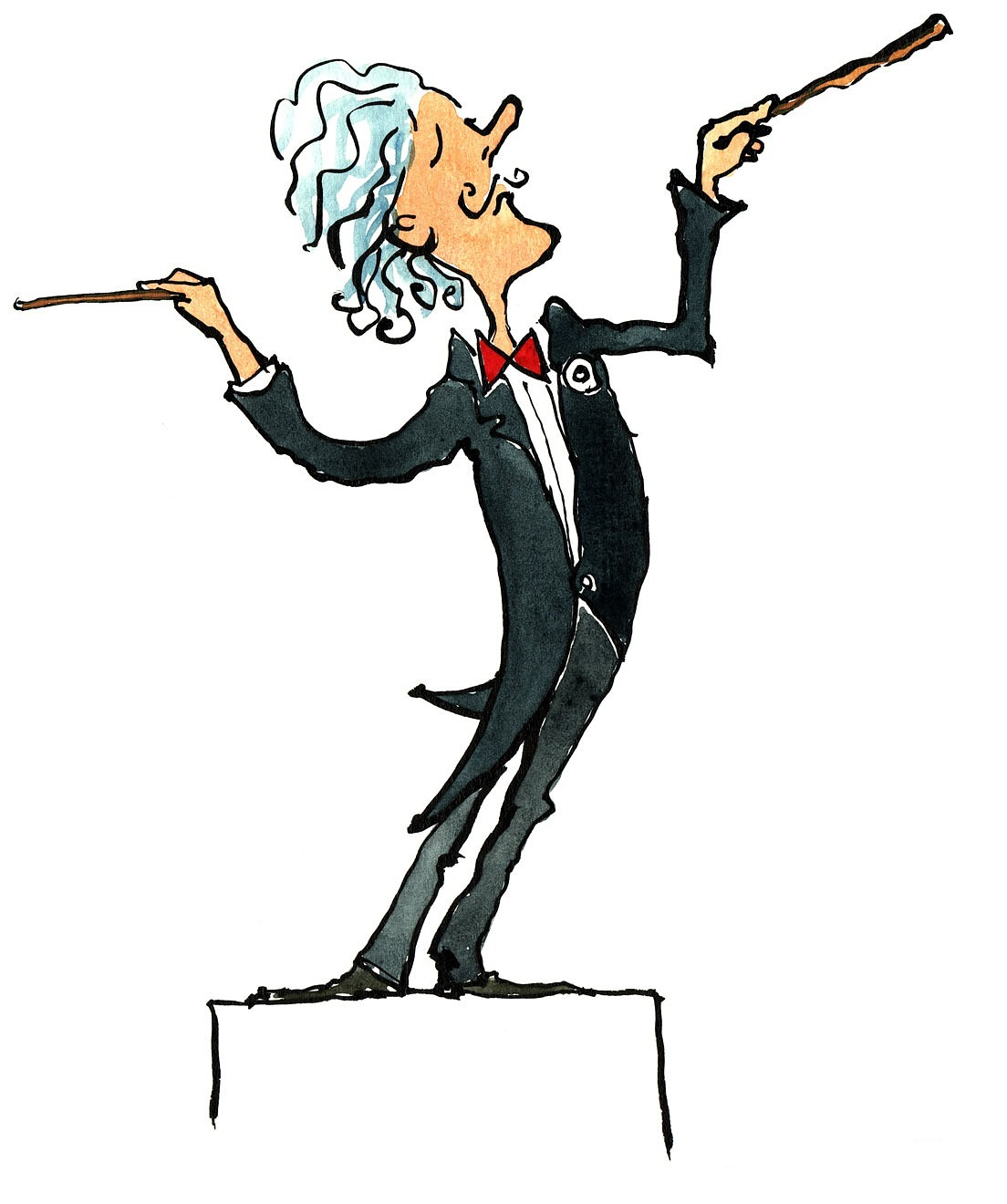 Pour les musiciens, le jeu d’ensemble peut s’apparenter avec la navigation. Les qualités ci-dessous permettent de comprendre les stratégies à développer chez les élèves.L’écouteLe droit à l’erreurLa concentrationL’engagementLa persévéranceQuand ces qualités ne sont pas présentes, le bateau tourne en rond, peut prendre l’eau ou rester au quai.Exploiter l’expression faciale.Pour les musiciens, le jeu d’ensemble peut s’apparenter avec la navigation. Les qualités ci-dessous permettent de comprendre les stratégies à développer chez les élèves.L’écouteLe droit à l’erreurLa concentrationL’engagementLa persévéranceQuand ces qualités ne sont pas présentes, le bateau tourne en rond, peut prendre l’eau ou rester au quai.TECHNIQUE VOCALETECHNIQUE VOCALETECHNIQUE VOCALEMOYEN SONORE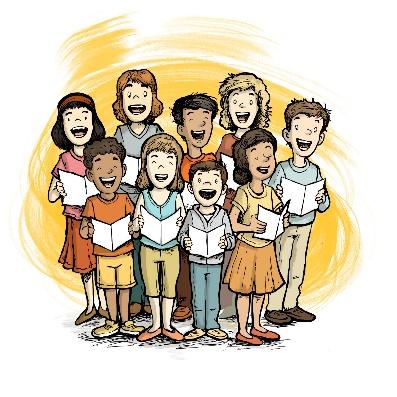 CHANTPOSTUREJ’ai le dos droit, que je sois assis ou debout. Mes pieds sont à la largeur de mes épaules.Mes bras sont le long de mon corps. Mes genoux sont légèrement fléchis.J’ai le dos droit, que je sois assis ou debout. Mes pieds sont à la largeur de mes épaules.Mes bras sont le long de mon corps. Mes genoux sont légèrement fléchis.RESPIRATIONJe prends une respiration profonde, en gonflant mon ventre.Mes épaules sont basses lorsque je respire pour chanter.Je regarde le chef pour respirer au bon moment.Je prends une respiration profonde, en gonflant mon ventre.Mes épaules sont basses lorsque je respire pour chanter.Je regarde le chef pour respirer au bon moment.OUVERTURE DE LA BOUCHEJ’ouvre la bouche pour pouvoir projeter le son de ma voix.J’exagère la prononciation de chacun des mots.J’ouvre la bouche pour pouvoir projeter le son de ma voix.J’exagère la prononciation de chacun des mots.JUSTESSEJe concentre mon attention dans mes oreilles pour m’assurer de chanter la bonne mélodie au bon moment.Je trouve et j’écoute mes références (piano, trame sonore, enseignant, collègues) pour chanter en harmonie.Je concentre mon attention dans mes oreilles pour m’assurer de chanter la bonne mélodie au bon moment.Je trouve et j’écoute mes références (piano, trame sonore, enseignant, collègues) pour chanter en harmonie.TECHNIQUES INSTRUMENTALESTECHNIQUES INSTRUMENTALESTECHNIQUES INSTRUMENTALESTECHNIQUES INSTRUMENTALESTECHNIQUES INSTRUMENTALESTECHNIQUES INSTRUMENTALESTECHNIQUES INSTRUMENTALESTECHNIQUES INSTRUMENTALESTECHNIQUES INSTRUMENTALESMOYEN SONOREFLÛTE À BEC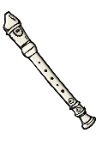 INSTRUMENTS À LAMESUKULÉLÉ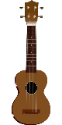 GUITARE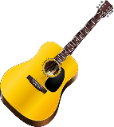 POSTUREJ’ai le dos droit, que je sois assis ou debout.Ma tête est dans le prolongement du corps.J’ai le dos droit, que je sois assis ou debout.Ma tête est dans le prolongement du corps.J’ai le dos droit, que je sois assis ou debout.J’ai le dos droit, que je sois assis ou debout.J’ai le dos droit, que je sois assis ou debout.Mes talons touchent le sol.J’ai le dos droit, que je sois assis ou debout.Mes talons touchent le sol.J’ai le dos droit, que je sois assis ou debout.Mes talons touchent le sol.J’ai le dos droit, que je sois assis ou debout.Mes talons touchent le sol.MAINTIENMa main gauche est en haut, ma main droite est en bas. Ma flûte a un angle de 45°.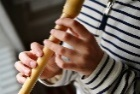 Ma main gauche est en haut, ma main droite est en bas. Ma flûte a un angle de 45°.Je tiens mes baguettes de la bonne façon : Je tiens mes baguettes de la bonne façon : Je tiens le ukulélé/la guitare contre moi. Je place le ukulélé dans le creux de mon coude. 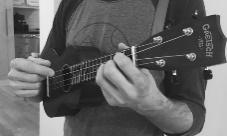 Je sers le ukulélé avec mon avant-bras.Je dépose la guitare sur la jambe du côté opposé du bras qui tient le manche.Je tiens le ukulélé/la guitare contre moi. Je place le ukulélé dans le creux de mon coude. Je sers le ukulélé avec mon avant-bras.Je dépose la guitare sur la jambe du côté opposé du bras qui tient le manche.Je tiens le ukulélé/la guitare contre moi. Je place le ukulélé dans le creux de mon coude. Je sers le ukulélé avec mon avant-bras.Je dépose la guitare sur la jambe du côté opposé du bras qui tient le manche.Je tiens le ukulélé/la guitare contre moi. Je place le ukulélé dans le creux de mon coude. Je sers le ukulélé avec mon avant-bras.Je dépose la guitare sur la jambe du côté opposé du bras qui tient le manche.MAINTIENMa main gauche est en haut, ma main droite est en bas. Ma flûte a un angle de 45°.Ma main gauche est en haut, ma main droite est en bas. Ma flûte a un angle de 45°.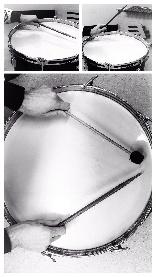 Je tiens le ukulélé/la guitare contre moi. Je place le ukulélé dans le creux de mon coude. Je sers le ukulélé avec mon avant-bras.Je dépose la guitare sur la jambe du côté opposé du bras qui tient le manche.Je tiens le ukulélé/la guitare contre moi. Je place le ukulélé dans le creux de mon coude. Je sers le ukulélé avec mon avant-bras.Je dépose la guitare sur la jambe du côté opposé du bras qui tient le manche.Je tiens le ukulélé/la guitare contre moi. Je place le ukulélé dans le creux de mon coude. Je sers le ukulélé avec mon avant-bras.Je dépose la guitare sur la jambe du côté opposé du bras qui tient le manche.Je tiens le ukulélé/la guitare contre moi. Je place le ukulélé dans le creux de mon coude. Je sers le ukulélé avec mon avant-bras.Je dépose la guitare sur la jambe du côté opposé du bras qui tient le manche.MODES DE PRODUCTIONTECHNIQUES DE MANIPULATIONJe souffle doucement (air chaud).Je fais des « coups de langues » (Tu, Du).J’utilise le coussin des doigts pour boucher les trous.Je souffle doucement (air chaud).Je fais des « coups de langues » (Tu, Du).J’utilise le coussin des doigts pour boucher les trous.Je frappe au centre des lames.Je laisse rebondir mes baguettes sur les lames.J’alterne mes mains, une après l’autre.Je frappe au centre des lames.Je laisse rebondir mes baguettes sur les lames.J’alterne mes mains, une après l’autre.La main de la rosace gratte les cordes de bas en haut avec les doigts.J’appuie sur les cordes aux bons endroits (frettes) pour réaliser la bonne note.La main de la rosace gratte les cordes de bas en haut avec les doigts.J’appuie sur les cordes aux bons endroits (frettes) pour réaliser la bonne note.La main de la rosace gratte les cordes de bas en haut avec les doigts.J’appuie sur les cordes aux bons endroits (frettes) pour réaliser la bonne note.La main de la rosace gratte les cordes de bas en haut avec les doigts.J’appuie sur les cordes aux bons endroits (frettes) pour réaliser la bonne note.TECHNIQUES INSTRUMENTALESTECHNIQUES INSTRUMENTALESTECHNIQUES INSTRUMENTALESTECHNIQUES INSTRUMENTALESTECHNIQUES INSTRUMENTALESTECHNIQUES INSTRUMENTALESMOYEN SONOREPIANO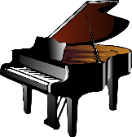 BATTERIE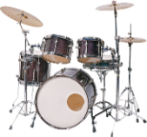 POSTUREJ’ai le dos droit.Mes talons touchent le sol. Mes mains sont dans le prolongement du bras.J’ai le dos droit.Mes talons touchent le sol. Mes mains sont dans le prolongement du bras.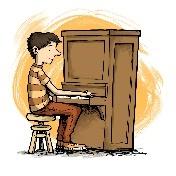 J’ai le dos droit.Mes talons touchent le sol. Un pied sur la grosse caisse.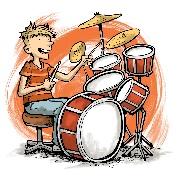 MAINTIENJe tiens mes baguettes de la bonne façon : MODES DE PRODUCTIONTECHNIQUE DE MANIPULATIONJ’appuie sur les touches.J’utilise un maximum de doigts pour pouvoir jouer ma pièce.J’appuie sur les touches.J’utilise un maximum de doigts pour pouvoir jouer ma pièce.J’appuie sur les touches.J’utilise un maximum de doigts pour pouvoir jouer ma pièce.Je frappe au centre du tambour ou de la cymbale.Je laisse rebondir mes baguettes sur les tambours.Mes membres sont coordonnés.Je frappe au centre du tambour ou de la cymbale.Je laisse rebondir mes baguettes sur les tambours.Mes membres sont coordonnés.RYTHMESDegré de difficultéSTRATÉGIESEXPLICATIONSRYTHMES1Trouve la pulsationTrouver la pulsation en bougeant, en chantant, dans sa tête.RYTHMES2CompteCompter une ou deux mesures à vide de la durée correspondante au chiffre indicateur de la pièce.RYTHMES3NommeDire le rythme inscrit sur la partition : Noire – Deux croches – Blan-che – Ron-de lon-gue – etc.RYTHMES4JoueJouer le rythme : Dans ses mains, sur ses cuisses, avec ses pieds, etc.NOTESDegré de difficultéSTRATÉGIESSTRATÉGIESEXPLICATIONSNOTES1Identifie les doigtés1 mesure Doigté seulement, peu importe l’instrument.Dire les notes en même temps qu’on place les doigtés pour faire l’association.Fragmenter l’apprentissage : Ajout d’une mesure, puis deux, jusqu’à avoir fait une phrase musicale complète.NOTES2Identifie les doigtés2 mesures Doigté seulement, peu importe l’instrument.Dire les notes en même temps qu’on place les doigtés pour faire l’association.Fragmenter l’apprentissage : Ajout d’une mesure, puis deux, jusqu’à avoir fait une phrase musicale complète.NOTES3Identifie les doigtés1 phrase Doigté seulement, peu importe l’instrument.Dire les notes en même temps qu’on place les doigtés pour faire l’association.Fragmenter l’apprentissage : Ajout d’une mesure, puis deux, jusqu’à avoir fait une phrase musicale complète.NOTES4Joue1 mesure De façon égale. Sans rythme. Seulement les notes une après l’autre pour bien connaître notre doigté et où on s’en va.Dire les notes dans notre tête en même temps qu’on place les doigtés pour faire l’association.Fragmenter l’apprentissage : Ajout d’une mesure, puis deux, jusqu’à avoir fait une phrase musicale complète.NOTES5Joue2 mesures De façon égale. Sans rythme. Seulement les notes une après l’autre pour bien connaître notre doigté et où on s’en va.Dire les notes dans notre tête en même temps qu’on place les doigtés pour faire l’association.Fragmenter l’apprentissage : Ajout d’une mesure, puis deux, jusqu’à avoir fait une phrase musicale complète.NOTES6Joue1 phrase De façon égale. Sans rythme. Seulement les notes une après l’autre pour bien connaître notre doigté et où on s’en va.Dire les notes dans notre tête en même temps qu’on place les doigtés pour faire l’association.Fragmenter l’apprentissage : Ajout d’une mesure, puis deux, jusqu’à avoir fait une phrase musicale complète.ENSEMBLEDegré de difficultéSTRATÉGIESEXPLICATIONSENSEMBLE11 mesureFragmentation de la mise en place.Pour une mesure, on révise chacune des étapes et on essaie de les faire en même temps.ENSEMBLE22 mesuresFragmentation de la mise en place.Pour deux mesures, on révise chacune des étapes et on essaie de les faire en même temps.ENSEMBLE31 phraseFragmentation de la mise en place.Pour une phrase, on révise chacune des étapes et on essaie de les faire en même temps.ENSEMBLE4Pièce complèteFragmentation de la mise en place.Pour la pièce complète, on révise chacune des étapes et on essaie de les faire en même temps.VOIXVOIXVOIXVOIXVOIXSujetFamiliers / histoires1e2e3eSujetSelon les intérêtsRegistreSur une octave (DO à DO)RegistreSur une octave et demi (LA à RÉ aigu)LangageOnomatopéesLangageProsodie plus exigeanteLangageVire-langueLangageAnglais possibleArrangementUnissonArrangementCanon à deux voixArrangementCanon à trois voixArrangementHarmonies 2 à 3 voixAffichagePictogrammes et gestes pour la mémorisationAffichageTexteFLÛTE À BECFLÛTE À BECFLÛTE À BECFLÛTE À BECFLÛTE À BECRythmeSimple (noire, deux croches, soupir)1e2e3eRythmeIntermédiaire (ajout : blanche, demi-pause)RythmeComplexes (ajout : saute, ronde, triolet, gallot, quatre doubles, noire pointée, etc.)Longueur4 à 8 mesuresLongueurPlus de 8 mesuresMélodieSimple (SOL à RÉ)MélodieComplexe (ajout des autres notes possibles)RegistreÉtroitRegistreÉlargiArrangementUnissonArrangementRépétitionArrangementOstinatiArrangementContrasteArrangementQuestion réponseArrangementCanon à deux voixArrangementHarmonies 2 voixPERCUSSIONSPERCUSSIONSPERCUSSIONSPERCUSSIONSPERCUSSIONSInstrumentCloche1e2e3eInstrumentBoomwhackersInstrumentPercussions corporellesInstrumentPercussions à sons indéterminésInstrumentBucket DrummingInstrumentGumbootsRythmeSimple (noire, deux croches, soupir)RythmeIntermédiaire (ajout : blanche, demi-pause)RythmeComplexes (ajout : saute, ronde, triolet, gallot, quatre doubles, noire pointée, etc.)Superposition rythmiqueSimples (sur les temps)Superposition rythmiqueComplexes (contretemps)Longueur4 à 8 mesuresLongueurPlus de 8 mesuresArrangementReproduction sonoreArrangementRépétitionArrangementOstinatiArrangementContrasteArrangementQuestion réponseBATTERIEBATTERIEBATTERIEBATTERIEBATTERIERythmeSimple (noire, deux croches, soupir)1e2e3eRythmeIntermédiaire (ajout : blanche, demi-pause)RythmeComplexes (ajout : saute, ronde, triolet, gallot, quatre doubles, noire pointée, etc.)Superposition rythmiqueSimples (sur les temps)Superposition rythmiqueComplexes (contretemps)LongueurJusqu’à 4 mesuresLongueur4 à 8 mesuresLongueurPlus de 8 mesuresArrangementRépétitionArrangementOstinatiArrangementContrasteArrangementQuestion réponseTechniqueJeu avec une ou deux baguettes possibleTechniqueUn membre seulementTechniqueDeux membres un après l’autreTechniqueDeux membres en même tempsTechniqueTrois membresTechniqueSimples (rebond, etc.)TechniqueVariées (marcato, roulement, etc.)PIANOPIANOPIANOPIANOPIANORythmeSimple (noire, deux croches, soupir)1e2e3eRythmeIntermédiaire (ajout : blanche, demi-pause)RythmeComplexes (ajout : saute, ronde, triolet, gallot, quatre doubles, noire pointée, etc.)LongueurJusqu’à 4 mesuresLongueur4 à 8 mesuresLongueurPlus de 8 mesuresMélodieSimple (3 à 5 notes)MélodieComplexe (plus de 5 notes)RegistreÉtroit (une quinte par main)RegistreÉlargi (une octave par main)ArrangementRépétitionArrangementOstinatiArrangementAccompagnement seulementArrangementMélodie main droite + accompagnement main gaucheArrangementMêmes notes aux deux mainsArrangementNotes différentes aux deux mainsArrangementUne note par mainArrangementDeux notes par mainArrangementPlus de deux notes par mainDuoCanon à deux voix DuoHarmonie 2 voix PartitionClé de Sol seulementPartitionClé de Sol et clé de FaTechniqueUne main seulement (main droite ou gauche)TechniqueUne main à la foisTechniqueDeux mains ensembleTechniqueSans doigtéTechniqueAvec doigtéINSTRUMENTS À LAMESINSTRUMENTS À LAMESINSTRUMENTS À LAMESINSTRUMENTS À LAMESINSTRUMENTS À LAMESInstrumentXylophone1e2e3eInstrumentMétallophoneInstrumentCarillonRythmeSimple (noire, deux croches, soupir)RythmeIntermédiaire (ajout : blanche, demi-pause)RythmeComplexes (ajout : saute, ronde, triolet, gallot, quatre doubles, noire pointée, etc.)Longueur4 à 8 mesuresLongueurPlus de 8 mesuresMélodieSimple (3 à 5 notes)MélodieComplexe (plus de 5 notes)RegistreÉtroitRegistreÉlargiArrangementUnissonArrangementRépétitionArrangementOstinatiArrangementContrasteArrangementQuestion réponseArrangementCanon à deux voixTechniqueJeu avec une ou deux baguettes possibleTechniqueSimple (rebond, etc.)TechniqueVariée (marcato, roulement, etc.)UKULÉLÉUKULÉLÉUKULÉLÉUKULÉLÉUKULÉLÉRythmeSimple (noire, deux croches, soupir)1e2e3eRythmeIntermédiaire (ajout : blanche, demi-pause)RythmeComplexes (ajout : saute, ronde, triolet, gallot, quatre doubles, noire pointée, etc.)LongueurJusqu’à 4 mesuresLongueur4 à 8 mesuresLongueurPlus de 8 mesuresRegistre (notes)Étroit (priorisé le bas du manche ou petites cordes)Registre (notes)Élargi (priorisé le bas du manche ou toutes les cordes)Registre (accords)Étroit (priorisé le bas du manche)Registre (accords)Élargi ArrangementRépétitionArrangementOstinatiArrangementContrasteArrangementQuestion réponsePartitionTablaturesPartitionDans la portéeTechniqueNotes à notesTechniqueAccords simples (un ou deux doigts)TechniqueAccords intermédiaires (trois doigts)TechniqueAccords complexes (quatre doigts, barrés)GUITAREGUITAREGUITAREGUITAREGUITARERythmeSimple (noire, deux croches, soupir)1e2e3eRythmeIntermédiaire (ajout : blanche, demi-pause)RythmeComplexes (ajout : saute, ronde, triolet, gallot, quatre doubles, noire pointée, etc.)Longueur4 à 8 mesuresLongueurPlus de 8 mesuresRegistre (notes)Étroit (priorisé le bas du manche ou petites cordes)Registre (notes)Élargi (priorisé le bas du manche ou toutes les cordes)Registre (accords)Étroit (priorisé le bas du manche)Registre (accords)Élargi ArrangementRépétitionArrangementOstinatiArrangementContrasteArrangementQuestion réponsePartitionTablaturesPartitionDans la portéeTechniqueNotes à notesTechniqueAccords simples (deux doigts)TechniqueAccords intermédiaires (trois doigts)TechniqueAccords complexes (quatre doigts, barrés)INTERPRÉTER DES PIÈCES VOCALES OU MUSICALES INTERPRÉTER DES PIÈCES VOCALES OU MUSICALES INTERPRÉTER DES PIÈCES VOCALES OU MUSICALES INTERPRÉTER DES PIÈCES VOCALES OU MUSICALES 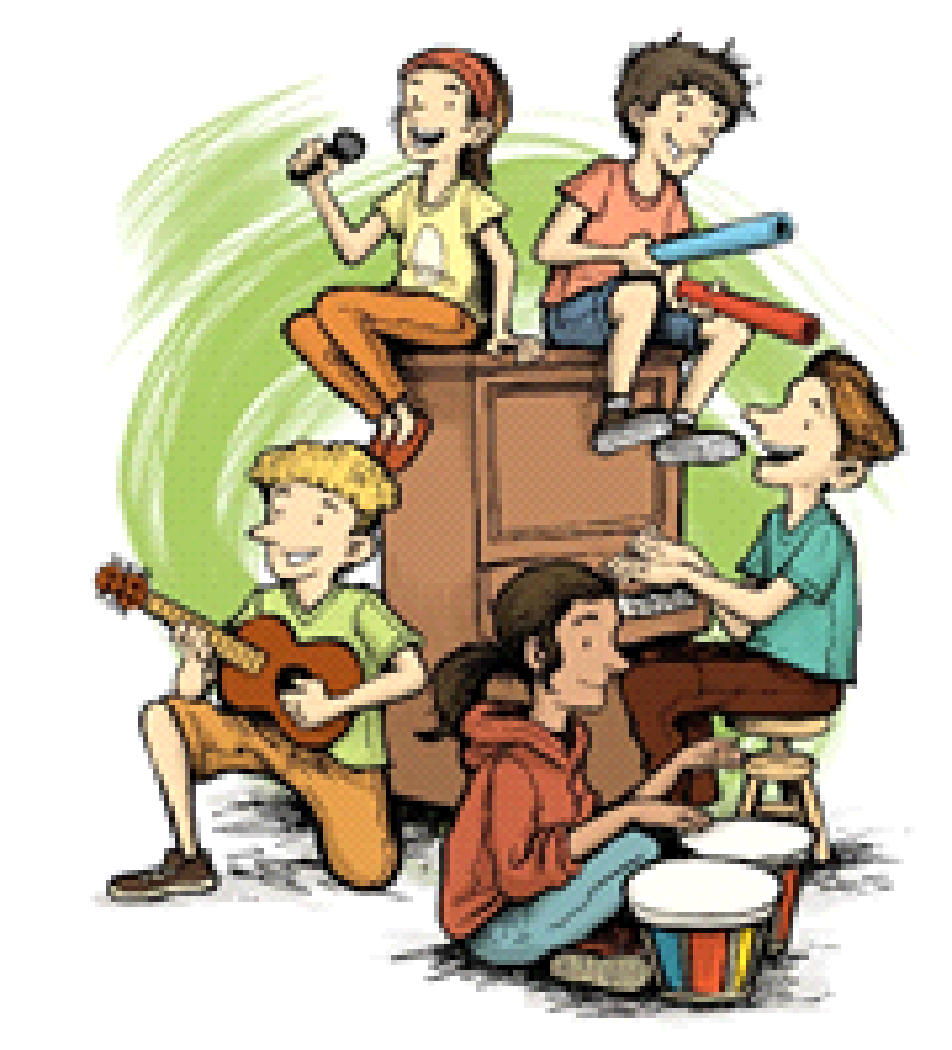 L’enchaînement des phrases est fluide.(sujet, style, caractère, émotions, message, etc.)Le contenu musical de la pièce est maîtrisé.La technique de l’instrument est maîtrisée.Le caractère expressif rehausse l’ensemble des aspects de la pièce.Très satisfaisantA10L’enchaînement des phrases est fluide.(sujet, style, caractère, émotions, message, etc.)Le contenu musical de la pièce est maîtrisé.La technique de l’instrument est maîtrisée.Le caractère expressif rehausse l’ensemble des aspects de la pièce.SatisfaisantB9-8L’enchaînement des phrases est fluide.(sujet, style, caractère, émotions, message, etc.)Le contenu musical de la pièce est maîtrisé.La technique de l’instrument est maîtrisée.Le caractère expressif rehausse l’ensemble des aspects de la pièce.AcceptableC7-6L’enchaînement des phrases est fluide.(sujet, style, caractère, émotions, message, etc.)Le contenu musical de la pièce est maîtrisé.La technique de l’instrument est maîtrisée.Le caractère expressif rehausse l’ensemble des aspects de la pièce.Peu satisfaisantD5L’enchaînement des phrases est fluide.(sujet, style, caractère, émotions, message, etc.)Le contenu musical de la pièce est maîtrisé.La technique de l’instrument est maîtrisée.Le caractère expressif rehausse l’ensemble des aspects de la pièce.InsatisfaisantE3INTERPRÉTER DES PIÈCES VOCALES OU MUSICALES INTERPRÉTER DES PIÈCES VOCALES OU MUSICALES INTERPRÉTER DES PIÈCES VOCALES OU MUSICALES INTERPRÉTER DES PIÈCES VOCALES OU MUSICALES L’enchaînement des phrases est fluide.(sujet, style, caractère, émotions, message, etc.)Le contenu musical de la pièce est maîtrisé.La technique de l’instrument est maîtrisée.Le caractère expressif rehausse l’ensemble des aspects de la pièce.Très satisfaisantA10L’enchaînement des phrases est fluide.(sujet, style, caractère, émotions, message, etc.)Le contenu musical de la pièce est maîtrisé.La technique de l’instrument est maîtrisée.Le caractère expressif rehausse l’ensemble des aspects de la pièce.SatisfaisantB9-8L’enchaînement des phrases est fluide.(sujet, style, caractère, émotions, message, etc.)Le contenu musical de la pièce est maîtrisé.La technique de l’instrument est maîtrisée.Le caractère expressif rehausse l’ensemble des aspects de la pièce.AcceptableC7-6L’enchaînement des phrases est fluide.(sujet, style, caractère, émotions, message, etc.)Le contenu musical de la pièce est maîtrisé.La technique de l’instrument est maîtrisée.Le caractère expressif rehausse l’ensemble des aspects de la pièce.Peu satisfaisantD5L’enchaînement des phrases est fluide.(sujet, style, caractère, émotions, message, etc.)Le contenu musical de la pièce est maîtrisé.La technique de l’instrument est maîtrisée.Le caractère expressif rehausse l’ensemble des aspects de la pièce.InsatisfaisantE3INTERPRÉTER DES PIÈCES VOCALES OU MUSICALES INTERPRÉTER DES PIÈCES VOCALES OU MUSICALES INTERPRÉTER DES PIÈCES VOCALES OU MUSICALES INTERPRÉTER DES PIÈCES VOCALES OU MUSICALES L’enchaînement des phrases est fluide.(sujet, style, caractère, émotions, message, etc.)Le contenu musical de la pièce est maîtrisé.La technique de l’instrument est maîtrisée.Le caractère expressif rehausse l’ensemble des aspects de la pièce.Très satisfaisantA10L’enchaînement des phrases est fluide.(sujet, style, caractère, émotions, message, etc.)Le contenu musical de la pièce est maîtrisé.La technique de l’instrument est maîtrisée.Le caractère expressif rehausse l’ensemble des aspects de la pièce.SatisfaisantB9-8L’enchaînement des phrases est fluide.(sujet, style, caractère, émotions, message, etc.)Le contenu musical de la pièce est maîtrisé.La technique de l’instrument est maîtrisée.Le caractère expressif rehausse l’ensemble des aspects de la pièce.AcceptableC7-6L’enchaînement des phrases est fluide.(sujet, style, caractère, émotions, message, etc.)Le contenu musical de la pièce est maîtrisé.La technique de l’instrument est maîtrisée.Le caractère expressif rehausse l’ensemble des aspects de la pièce.Peu satisfaisantD5L’enchaînement des phrases est fluide.(sujet, style, caractère, émotions, message, etc.)Le contenu musical de la pièce est maîtrisé.La technique de l’instrument est maîtrisée.Le caractère expressif rehausse l’ensemble des aspects de la pièce.InsatisfaisantE3INTERPRÉTER DES PIÈCES VOCALES OU MUSICALES INTERPRÉTER DES PIÈCES VOCALES OU MUSICALES INTERPRÉTER DES PIÈCES VOCALES OU MUSICALES INTERPRÉTER DES PIÈCES VOCALES OU MUSICALES L’enchaînement des phrases est fluide.(sujet, style, caractère, émotions, message, etc.)Le contenu musical de la pièce est maîtrisé.La technique de l’instrument est maîtrisée.Le caractère expressif rehausse l’ensemble des aspects de la pièce.Très satisfaisantA10L’enchaînement des phrases est fluide.(sujet, style, caractère, émotions, message, etc.)Le contenu musical de la pièce est maîtrisé.La technique de l’instrument est maîtrisée.Le caractère expressif rehausse l’ensemble des aspects de la pièce.SatisfaisantB9-8L’enchaînement des phrases est fluide.(sujet, style, caractère, émotions, message, etc.)Le contenu musical de la pièce est maîtrisé.La technique de l’instrument est maîtrisée.Le caractère expressif rehausse l’ensemble des aspects de la pièce.AcceptableC7-6L’enchaînement des phrases est fluide.(sujet, style, caractère, émotions, message, etc.)Le contenu musical de la pièce est maîtrisé.La technique de l’instrument est maîtrisée.Le caractère expressif rehausse l’ensemble des aspects de la pièce.Peu satisfaisantD5L’enchaînement des phrases est fluide.(sujet, style, caractère, émotions, message, etc.)Le contenu musical de la pièce est maîtrisé.La technique de l’instrument est maîtrisée.Le caractère expressif rehausse l’ensemble des aspects de la pièce.InsatisfaisantE3INTERPRÉTER DES PIÈCES VOCALES OU MUSICALES INTERPRÉTER DES PIÈCES VOCALES OU MUSICALES INTERPRÉTER DES PIÈCES VOCALES OU MUSICALES INTERPRÉTER DES PIÈCES VOCALES OU MUSICALES L’enchaînement des phrases est fluide.(sujet, style, caractère, émotions, message, etc.)Le contenu musical de la pièce est maîtrisé.La technique de l’instrument est maîtrisée.Le caractère expressif rehausse l’ensemble des aspects de la pièce.Très satisfaisantA10L’enchaînement des phrases est fluide.(sujet, style, caractère, émotions, message, etc.)Le contenu musical de la pièce est maîtrisé.La technique de l’instrument est maîtrisée.Le caractère expressif rehausse l’ensemble des aspects de la pièce.SatisfaisantB9-8L’enchaînement des phrases est fluide.(sujet, style, caractère, émotions, message, etc.)Le contenu musical de la pièce est maîtrisé.La technique de l’instrument est maîtrisée.Le caractère expressif rehausse l’ensemble des aspects de la pièce.AcceptableC7-6L’enchaînement des phrases est fluide.(sujet, style, caractère, émotions, message, etc.)Le contenu musical de la pièce est maîtrisé.La technique de l’instrument est maîtrisée.Le caractère expressif rehausse l’ensemble des aspects de la pièce.Peu satisfaisantD5L’enchaînement des phrases est fluide.(sujet, style, caractère, émotions, message, etc.)Le contenu musical de la pièce est maîtrisé.La technique de l’instrument est maîtrisée.Le caractère expressif rehausse l’ensemble des aspects de la pièce.InsatisfaisantE3INTERPRÉTER DES PIÈCES VOCALES OU MUSICALES INTERPRÉTER DES PIÈCES VOCALES OU MUSICALES INTERPRÉTER DES PIÈCES VOCALES OU MUSICALES INTERPRÉTER DES PIÈCES VOCALES OU MUSICALES L’enchaînement des phrases est fluide.(sujet, style, caractère, émotions, message, etc.)Le contenu musical de la pièce est maîtrisé.La technique de l’instrument est maîtrisée.Le caractère expressif rehausse l’ensemble des aspects de la pièce.Très satisfaisantA10L’enchaînement des phrases est fluide.(sujet, style, caractère, émotions, message, etc.)Le contenu musical de la pièce est maîtrisé.La technique de l’instrument est maîtrisée.Le caractère expressif rehausse l’ensemble des aspects de la pièce.SatisfaisantB9-8L’enchaînement des phrases est fluide.(sujet, style, caractère, émotions, message, etc.)Le contenu musical de la pièce est maîtrisé.La technique de l’instrument est maîtrisée.Le caractère expressif rehausse l’ensemble des aspects de la pièce.AcceptableC7-6L’enchaînement des phrases est fluide.(sujet, style, caractère, émotions, message, etc.)Le contenu musical de la pièce est maîtrisé.La technique de l’instrument est maîtrisée.Le caractère expressif rehausse l’ensemble des aspects de la pièce.Peu satisfaisantD5L’enchaînement des phrases est fluide.(sujet, style, caractère, émotions, message, etc.)Le contenu musical de la pièce est maîtrisé.La technique de l’instrument est maîtrisée.Le caractère expressif rehausse l’ensemble des aspects de la pièce.InsatisfaisantE3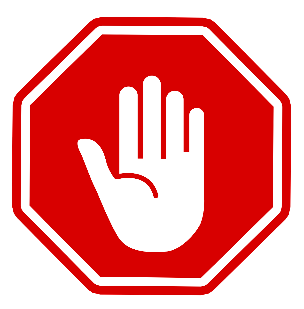 Je prends un temps d’arrêt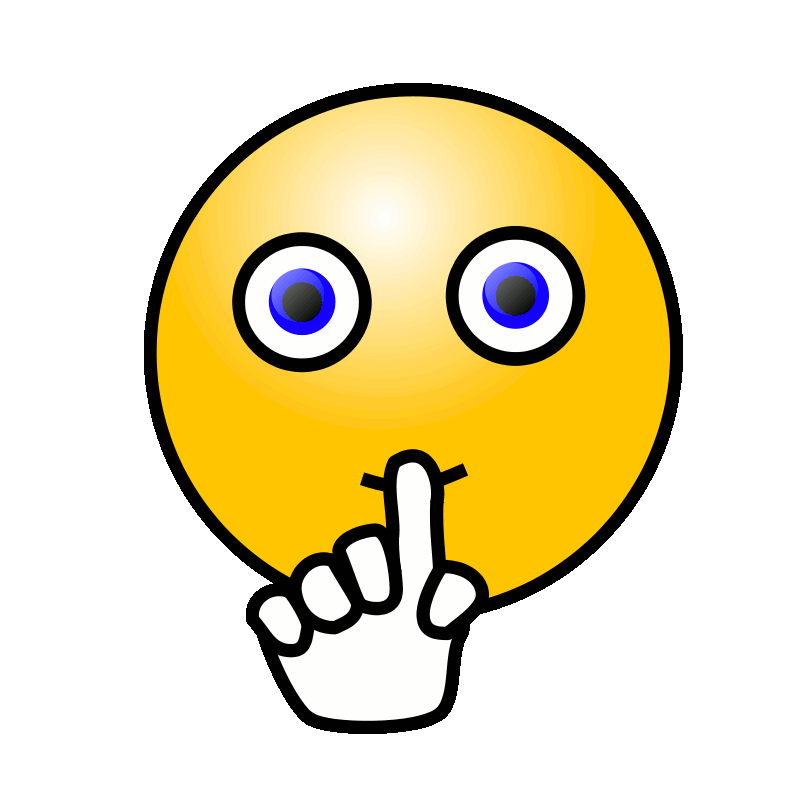 Je suis en silence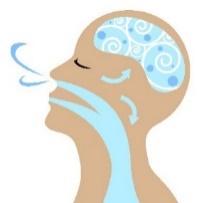 Je respire 3 fois pour connecter avec moi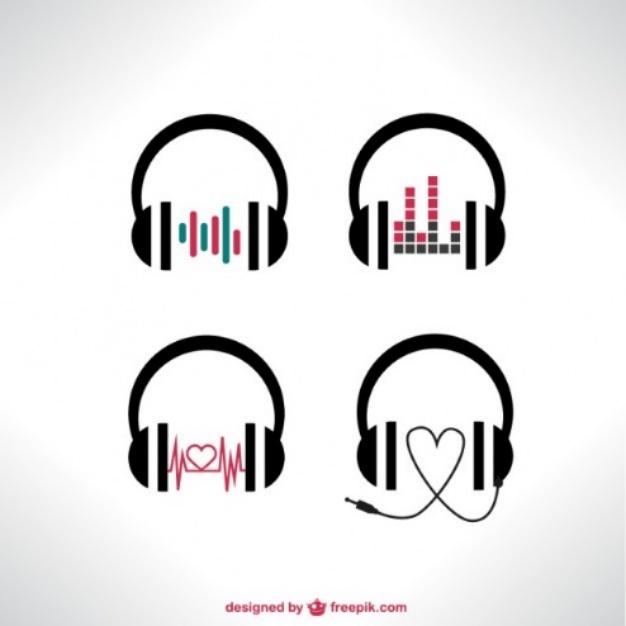 Je concentre mon attention dans mes oreilles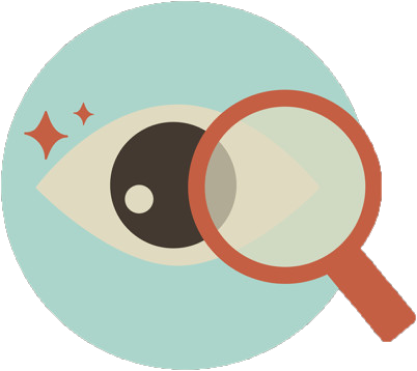 J’observe les réactions que la musique provoque dans mon corps, dans ma tête et dans mon cœurJoie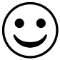 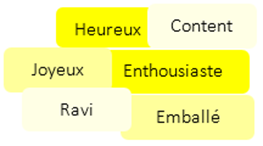 Colère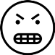 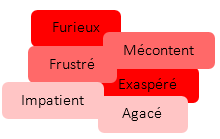 Peur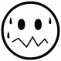 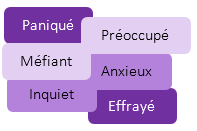 Tristesse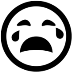 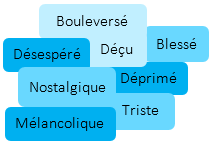 1e CYCLE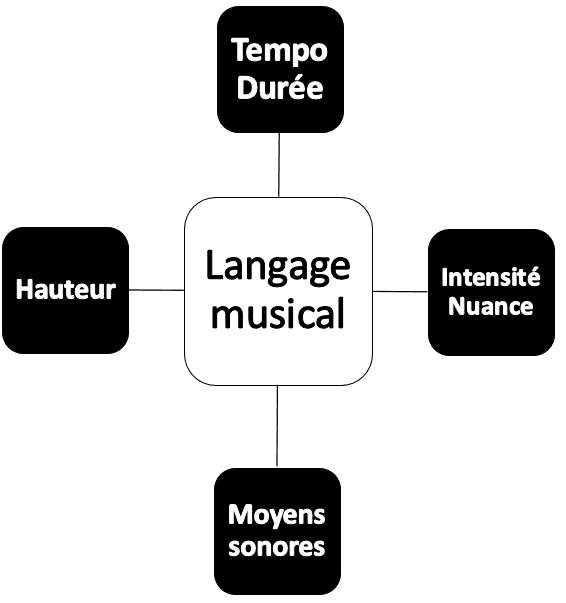 2e CYCLE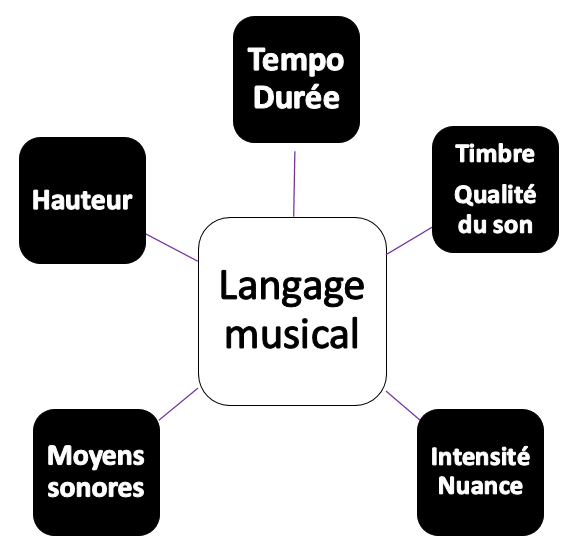 CLASSIQUECLASSIQUECLASSIQUECLASSIQUECLASSIQUETEMPODURÉEVariéVariéVariéVariéINTENSITÉNUANCESVariablesTrès claires Très claires Très présentesMOYENS SONORESQUALITÉ DU SONTIMBRETrès variéInstruments à cordesInstruments à ventTrès variéInstruments à cordesInstruments à ventPercussionsPianoVoixInstruments non amplifiésPercussionsPianoVoixInstruments non amplifiésHAUTEURTrès étendueTrès étendueTrès étendueTrès étenduePAROLESHistoire (Opéra)Histoire (Opéra)Histoire (Opéra)Histoire (Opéra)FORMEPROCÉDÉS DE COMPOSITIONAB / ABA / ABACA / RondoAB / ABA / ABACA / RondoCanon CascadeCanon CascadeAUTRESOrchestre Petits ensemblesOrchestre Petits ensemblesSolo (piano, violon, guitare)Solo (piano, violon, guitare)JAZZJAZZJAZZJAZZJAZZJAZZJAZZTEMPODURÉEAbondance de syncopes et contretempsAccentuation des temps faiblesSautillement (swing)Abondance de syncopes et contretempsAccentuation des temps faiblesSautillement (swing)Abondance de syncopes et contretempsAccentuation des temps faiblesSautillement (swing)Abondance de syncopes et contretempsAccentuation des temps faiblesSautillement (swing)Abondance de syncopes et contretempsAccentuation des temps faiblesSautillement (swing)Abondance de syncopes et contretempsAccentuation des temps faiblesSautillement (swing)INTENSITÉNUANCESVariableGrande variétéGrande variétéGrande variétéGrande variétéGrande variétéMOYENS SONORESQUALITÉ DU SONTIMBREContrebasseBasse électriqueBatterieContrebasseBasse électriqueBatteriePianoInstruments à vent(saxophones, trompettes, trombones, clarinettes)VoixPianoInstruments à vent(saxophones, trompettes, trombones, clarinettes)VoixPianoInstruments à vent(saxophones, trompettes, trombones, clarinettes)VoixPianoInstruments à vent(saxophones, trompettes, trombones, clarinettes)VoixHAUTEURÉtendueÉtendueÉtendueÉtendueÉtendueÉtenduePAROLESVariableOnomatopéesOnomatopéesOnomatopéesParfois absence de parolesParfois absence de parolesFORMEPROCÉDÉS DE COMPOSITIONImprovisationQuestion/réponseQuestion/réponseQuestion/réponseLibreLibreAUTRESInteraction de groupeInteraction de groupeInteraction de groupeEntrainantEntrainantDansantPOPPOPPOPPOPPOPPOPPOPTEMPODURÉEModerato (en général)Moderato (en général)Près du battement du cœur humainPrès du battement du cœur humainPrès du battement du cœur humainPrès du battement du cœur humainINTENSITÉNUANCESVariableSouvent près du mezzo (mezzoforte, mezzopiano)Souvent près du mezzo (mezzoforte, mezzopiano)Souvent près du mezzo (mezzoforte, mezzopiano)Souvent près du mezzo (mezzoforte, mezzopiano)Souvent près du mezzo (mezzoforte, mezzopiano)MOYENS SONORESQUALITÉ DU SONTIMBREVoixGuitare électriqueGuitare acoustiqueVoixGuitare électriqueGuitare acoustiqueVoixGuitare électriqueGuitare acoustiqueBasse électrique Batterie SynthétiseursBasse électrique Batterie SynthétiseursPiano Violon/violoncelleInstruments à ventHAUTEURVariableAmbitus de la voix humaineAmbitus de la voix humaineAmbitus de la voix humaineAmbitus de la voix humaineAmbitus de la voix humainePAROLESSimplesFaciles à retenirFaciles à retenirFaciles à retenirFaciles à retenirFaciles à retenirFORME PROCÉDÉS DE COMPOSITIONCouplet-refrainCouplet-refrainCouplet-refrainCouplet-refrainCouplet-refrainCouplet-refrainAUTRESMusique commercialeMusique commercialeMusique commercialeMusique commercialeMélodie importante et accrocheuseMélodie importante et accrocheuseHIP-HOPHIP-HOPHIP-HOPHIP-HOPHIP-HOPHIP-HOPTEMPODURÉEModerato (en général)Moderato (en général)Moderato (en général)Moderato (en général)Moderato (en général)INTENSITÉNUANCESVariableSouvent près du mezzo (mezzoforte, mezzopiano)Souvent près du mezzo (mezzoforte, mezzopiano)Souvent près du mezzo (mezzoforte, mezzopiano)Souvent près du mezzo (mezzoforte, mezzopiano)MOYENS SONORESQUALITÉ DU SONTIMBREVoixSons amplifiésSynthétiseursVoixSons amplifiésSynthétiseursVoixSons amplifiésSynthétiseursÉchantillonneurs Instruments électroniquesOrdinateursÉchantillonneurs Instruments électroniquesOrdinateursHAUTEURVariableVariableVariableVariableVariablePAROLESRimesRythméeRimesRythméeEngagées Politique, sociale, mœurs, révolteEngagées Politique, sociale, mœurs, révolteEngagées Politique, sociale, mœurs, révolteFORME PROCÉDÉS DE COMPOSITIONCouplet-refrainCouplet-refrainCouplet-refrainCouplet-refrainCouplet-refrainAUTRESParlé-chanté dominant Parlé-chanté dominant Parlé-chanté dominant Parlé-chanté dominant Accompagnement détenduROCKROCKROCKROCKROCKROCKROCKTEMPODURÉEAllegro (en général)Allegro (en général)Énergique Énergique Énergique Rythmes simplesINTENSITÉNUANCESVariableVariableVariableSouvent près du ForteSouvent près du ForteSouvent près du ForteMOYENS SONORESQUALITÉ DU SONTIMBREVoixGuitare électriqueGuitare acoustiqueBasse électriqueBatterieVoixGuitare électriqueGuitare acoustiqueBasse électriqueBatterieVoixGuitare électriqueGuitare acoustiqueBasse électriqueBatterieVoixGuitare électriqueGuitare acoustiqueBasse électriqueBatterieSynthétiseursPianoInstruments à ventInstruments amplifiésDistorsionSynthétiseursPianoInstruments à ventInstruments amplifiésDistorsionHAUTEURVariableAmbitus de la voix humaineAmbitus de la voix humaineAmbitus de la voix humaineAmbitus de la voix humaineAmbitus de la voix humainePAROLESEngagées Politique, sociale, mœurs, révoltePolitique, sociale, mœurs, révoltePolitique, sociale, mœurs, révoltePolitique, sociale, mœurs, révoltePolitique, sociale, mœurs, révolteFORMEPROCÉDÉS DE COMPOSITIONCouplet-refrainCouplet-refrainCouplet-refrainCouplet-refrainCouplet-refrainCouplet-refrainAUTRESMélodie vocale dominanteMélodie vocale dominanteMélodie vocale dominanteMélodie vocale dominanteMélodie vocale dominanteMélodie vocale dominanteÉLECTRONIQUEÉLECTRONIQUEÉLECTRONIQUEÉLECTRONIQUEÉLECTRONIQUEÉLECTRONIQUEÉLECTRONIQUEÉLECTRONIQUETEMPODURÉEAllegro (en général)Allegro (en général)Dansant Dansant Dansant Dansant IntenseINTENSITÉNUANCESVariable. Tout ou rien sans transition (d’un coup doux, d’un coup fort)Variable. Tout ou rien sans transition (d’un coup doux, d’un coup fort)Variable. Tout ou rien sans transition (d’un coup doux, d’un coup fort)Variable. Tout ou rien sans transition (d’un coup doux, d’un coup fort)Variable. Tout ou rien sans transition (d’un coup doux, d’un coup fort)Variable. Tout ou rien sans transition (d’un coup doux, d’un coup fort)Variable. Tout ou rien sans transition (d’un coup doux, d’un coup fort)MOYENS SONORESQUALITÉ DU SONTIMBRESons concrets VS sons électroniquesSons amplifiésSynthétiseursSons concrets VS sons électroniquesSons amplifiésSynthétiseursSons concrets VS sons électroniquesSons amplifiésSynthétiseursSons concrets VS sons électroniquesSons amplifiésSynthétiseursSons concrets VS sons électroniquesSons amplifiésSynthétiseursÉchantillonneurs Instruments électroniquesOrdinateursÉchantillonneurs Instruments électroniquesOrdinateursHAUTEURTrès étendueTrès étendueTrès étendueTrès étendueTrès étendueTrès étendueTrès étenduePAROLESRépétitivesFacile à retenirFacile à retenirFacile à retenirFacile à retenirFacile à retenirRareFORME PROCÉDÉS DE COMPOSITIONLibreLibreLibreCouplet/RefrainCouplet/RefrainCouplet/RefrainCouplet/RefrainAUTRESMusique dansanteMusique dansanteMusique dansanteMusique dansanteRecherche de nouvelles sonoritésRecherche de nouvelles sonoritésRecherche de nouvelles sonoritésAPPRÉCIER DES ŒUVRES MUSICALES, SES RÉALISATIONS ET CELLES DE SES CAMARADES APPRÉCIER DES ŒUVRES MUSICALES, SES RÉALISATIONS ET CELLES DE SES CAMARADES APPRÉCIER DES ŒUVRES MUSICALES, SES RÉALISATIONS ET CELLES DE SES CAMARADES APPRÉCIER DES ŒUVRES MUSICALES, SES RÉALISATIONS ET CELLES DE SES CAMARADES 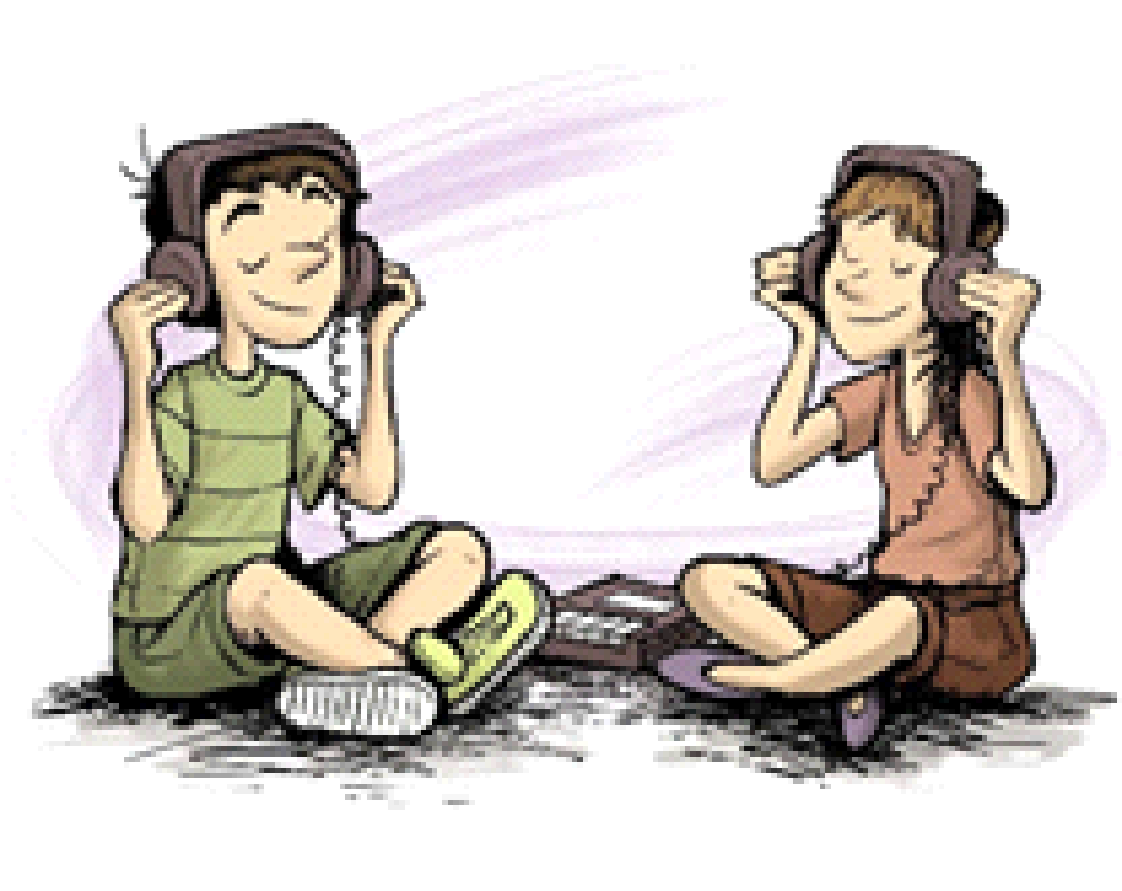 Les liens entre les aspects de l’œuvre et les effets ressentis sont cohérents.Les liens entre les aspects de l’œuvre et les aspects sociaux culturels sont pertinents. Les éléments musicaux repérés sont tous appropriés.Le vocabulaire utilisé rehausse l’ensemble de l’appréciation.Très satisfaisantA10Les liens entre les aspects de l’œuvre et les effets ressentis sont cohérents.Les liens entre les aspects de l’œuvre et les aspects sociaux culturels sont pertinents. Les éléments musicaux repérés sont tous appropriés.Le vocabulaire utilisé rehausse l’ensemble de l’appréciation.SatisfaisantB9-8Les liens entre les aspects de l’œuvre et les effets ressentis sont cohérents.Les liens entre les aspects de l’œuvre et les aspects sociaux culturels sont pertinents. Les éléments musicaux repérés sont tous appropriés.Le vocabulaire utilisé rehausse l’ensemble de l’appréciation.AcceptableC7-6Les liens entre les aspects de l’œuvre et les effets ressentis sont cohérents.Les liens entre les aspects de l’œuvre et les aspects sociaux culturels sont pertinents. Les éléments musicaux repérés sont tous appropriés.Le vocabulaire utilisé rehausse l’ensemble de l’appréciation.Peu satisfaisantD5Les liens entre les aspects de l’œuvre et les effets ressentis sont cohérents.Les liens entre les aspects de l’œuvre et les aspects sociaux culturels sont pertinents. Les éléments musicaux repérés sont tous appropriés.Le vocabulaire utilisé rehausse l’ensemble de l’appréciation.InsatisfaisantE3APPRÉCIER DES ŒUVRES MUSICALES, SES RÉALISATIONS ET CELLES DE SES CAMARADES APPRÉCIER DES ŒUVRES MUSICALES, SES RÉALISATIONS ET CELLES DE SES CAMARADES APPRÉCIER DES ŒUVRES MUSICALES, SES RÉALISATIONS ET CELLES DE SES CAMARADES APPRÉCIER DES ŒUVRES MUSICALES, SES RÉALISATIONS ET CELLES DE SES CAMARADES Les liens entre les aspects de l’œuvre et les effets ressentis sont cohérents.Les liens entre les aspects de l’œuvre et les aspects sociaux culturels sont pertinents. Les éléments musicaux repérés sont tous appropriés.Le vocabulaire utilisé rehausse l’ensemble de l’appréciation.Très satisfaisantA10Les liens entre les aspects de l’œuvre et les effets ressentis sont cohérents.Les liens entre les aspects de l’œuvre et les aspects sociaux culturels sont pertinents. Les éléments musicaux repérés sont tous appropriés.Le vocabulaire utilisé rehausse l’ensemble de l’appréciation.SatisfaisantB9-8Les liens entre les aspects de l’œuvre et les effets ressentis sont cohérents.Les liens entre les aspects de l’œuvre et les aspects sociaux culturels sont pertinents. Les éléments musicaux repérés sont tous appropriés.Le vocabulaire utilisé rehausse l’ensemble de l’appréciation.AcceptableC7-6Les liens entre les aspects de l’œuvre et les effets ressentis sont cohérents.Les liens entre les aspects de l’œuvre et les aspects sociaux culturels sont pertinents. Les éléments musicaux repérés sont tous appropriés.Le vocabulaire utilisé rehausse l’ensemble de l’appréciation.Peu satisfaisantD5Les liens entre les aspects de l’œuvre et les effets ressentis sont cohérents.Les liens entre les aspects de l’œuvre et les aspects sociaux culturels sont pertinents. Les éléments musicaux repérés sont tous appropriés.Le vocabulaire utilisé rehausse l’ensemble de l’appréciation.InsatisfaisantE3APPRÉCIER DES ŒUVRES MUSICALES, SES RÉALISATIONS ET CELLES DE SES CAMARADES APPRÉCIER DES ŒUVRES MUSICALES, SES RÉALISATIONS ET CELLES DE SES CAMARADES APPRÉCIER DES ŒUVRES MUSICALES, SES RÉALISATIONS ET CELLES DE SES CAMARADES APPRÉCIER DES ŒUVRES MUSICALES, SES RÉALISATIONS ET CELLES DE SES CAMARADES Les liens entre les aspects de l’œuvre et les effets ressentis sont cohérents.Les liens entre les aspects de l’œuvre et les aspects sociaux culturels sont pertinents. Les éléments musicaux repérés sont tous appropriés.Le vocabulaire utilisé rehausse l’ensemble de l’appréciation.Très satisfaisantA10Les liens entre les aspects de l’œuvre et les effets ressentis sont cohérents.Les liens entre les aspects de l’œuvre et les aspects sociaux culturels sont pertinents. Les éléments musicaux repérés sont tous appropriés.Le vocabulaire utilisé rehausse l’ensemble de l’appréciation.SatisfaisantB9-8Les liens entre les aspects de l’œuvre et les effets ressentis sont cohérents.Les liens entre les aspects de l’œuvre et les aspects sociaux culturels sont pertinents. Les éléments musicaux repérés sont tous appropriés.Le vocabulaire utilisé rehausse l’ensemble de l’appréciation.AcceptableC7-6Les liens entre les aspects de l’œuvre et les effets ressentis sont cohérents.Les liens entre les aspects de l’œuvre et les aspects sociaux culturels sont pertinents. Les éléments musicaux repérés sont tous appropriés.Le vocabulaire utilisé rehausse l’ensemble de l’appréciation.Peu satisfaisantD5Les liens entre les aspects de l’œuvre et les effets ressentis sont cohérents.Les liens entre les aspects de l’œuvre et les aspects sociaux culturels sont pertinents. Les éléments musicaux repérés sont tous appropriés.Le vocabulaire utilisé rehausse l’ensemble de l’appréciation.InsatisfaisantE3APPRÉCIER DES ŒUVRES MUSICALES, SES RÉALISATIONS ET CELLES DE SES CAMARADES APPRÉCIER DES ŒUVRES MUSICALES, SES RÉALISATIONS ET CELLES DE SES CAMARADES APPRÉCIER DES ŒUVRES MUSICALES, SES RÉALISATIONS ET CELLES DE SES CAMARADES APPRÉCIER DES ŒUVRES MUSICALES, SES RÉALISATIONS ET CELLES DE SES CAMARADES Les liens entre les aspects de l’œuvre et les effets ressentis sont cohérents.Les liens entre les aspects de l’œuvre et les aspects sociaux culturels sont pertinents. Les éléments musicaux repérés sont tous appropriés.Le vocabulaire utilisé rehausse l’ensemble de l’appréciation.Très satisfaisantA10Les liens entre les aspects de l’œuvre et les effets ressentis sont cohérents.Les liens entre les aspects de l’œuvre et les aspects sociaux culturels sont pertinents. Les éléments musicaux repérés sont tous appropriés.Le vocabulaire utilisé rehausse l’ensemble de l’appréciation.SatisfaisantB9-8Les liens entre les aspects de l’œuvre et les effets ressentis sont cohérents.Les liens entre les aspects de l’œuvre et les aspects sociaux culturels sont pertinents. Les éléments musicaux repérés sont tous appropriés.Le vocabulaire utilisé rehausse l’ensemble de l’appréciation.AcceptableC7-6Les liens entre les aspects de l’œuvre et les effets ressentis sont cohérents.Les liens entre les aspects de l’œuvre et les aspects sociaux culturels sont pertinents. Les éléments musicaux repérés sont tous appropriés.Le vocabulaire utilisé rehausse l’ensemble de l’appréciation.Peu satisfaisantD5Les liens entre les aspects de l’œuvre et les effets ressentis sont cohérents.Les liens entre les aspects de l’œuvre et les aspects sociaux culturels sont pertinents. Les éléments musicaux repérés sont tous appropriés.Le vocabulaire utilisé rehausse l’ensemble de l’appréciation.InsatisfaisantE3APPRÉCIER DES ŒUVRES MUSICALES, SES RÉALISATIONS ET CELLES DE SES CAMARADES APPRÉCIER DES ŒUVRES MUSICALES, SES RÉALISATIONS ET CELLES DE SES CAMARADES APPRÉCIER DES ŒUVRES MUSICALES, SES RÉALISATIONS ET CELLES DE SES CAMARADES APPRÉCIER DES ŒUVRES MUSICALES, SES RÉALISATIONS ET CELLES DE SES CAMARADES Les liens entre les aspects de l’œuvre et les effets ressentis sont cohérents.Les liens entre les aspects de l’œuvre et les aspects sociaux culturels sont pertinents. Les éléments musicaux repérés sont tous appropriés.Le vocabulaire utilisé rehausse l’ensemble de l’appréciation.Très satisfaisantA10Les liens entre les aspects de l’œuvre et les effets ressentis sont cohérents.Les liens entre les aspects de l’œuvre et les aspects sociaux culturels sont pertinents. Les éléments musicaux repérés sont tous appropriés.Le vocabulaire utilisé rehausse l’ensemble de l’appréciation.SatisfaisantB9-8Les liens entre les aspects de l’œuvre et les effets ressentis sont cohérents.Les liens entre les aspects de l’œuvre et les aspects sociaux culturels sont pertinents. Les éléments musicaux repérés sont tous appropriés.Le vocabulaire utilisé rehausse l’ensemble de l’appréciation.AcceptableC7-6Les liens entre les aspects de l’œuvre et les effets ressentis sont cohérents.Les liens entre les aspects de l’œuvre et les aspects sociaux culturels sont pertinents. Les éléments musicaux repérés sont tous appropriés.Le vocabulaire utilisé rehausse l’ensemble de l’appréciation.Peu satisfaisantD5Les liens entre les aspects de l’œuvre et les effets ressentis sont cohérents.Les liens entre les aspects de l’œuvre et les aspects sociaux culturels sont pertinents. Les éléments musicaux repérés sont tous appropriés.Le vocabulaire utilisé rehausse l’ensemble de l’appréciation.InsatisfaisantE3APPRÉCIER DES ŒUVRES MUSICALES, SES RÉALISATIONS ET CELLES DE SES CAMARADES APPRÉCIER DES ŒUVRES MUSICALES, SES RÉALISATIONS ET CELLES DE SES CAMARADES APPRÉCIER DES ŒUVRES MUSICALES, SES RÉALISATIONS ET CELLES DE SES CAMARADES APPRÉCIER DES ŒUVRES MUSICALES, SES RÉALISATIONS ET CELLES DE SES CAMARADES Les liens entre les aspects de l’œuvre et les effets ressentis sont cohérents.Les liens entre les aspects de l’œuvre et les aspects sociaux culturels sont pertinents. Les éléments musicaux repérés sont tous appropriés.Le vocabulaire utilisé rehausse l’ensemble de l’appréciation.Très satisfaisantA10Les liens entre les aspects de l’œuvre et les effets ressentis sont cohérents.Les liens entre les aspects de l’œuvre et les aspects sociaux culturels sont pertinents. Les éléments musicaux repérés sont tous appropriés.Le vocabulaire utilisé rehausse l’ensemble de l’appréciation.SatisfaisantB9-8Les liens entre les aspects de l’œuvre et les effets ressentis sont cohérents.Les liens entre les aspects de l’œuvre et les aspects sociaux culturels sont pertinents. Les éléments musicaux repérés sont tous appropriés.Le vocabulaire utilisé rehausse l’ensemble de l’appréciation.AcceptableC7-6Les liens entre les aspects de l’œuvre et les effets ressentis sont cohérents.Les liens entre les aspects de l’œuvre et les aspects sociaux culturels sont pertinents. Les éléments musicaux repérés sont tous appropriés.Le vocabulaire utilisé rehausse l’ensemble de l’appréciation.Peu satisfaisantD5Les liens entre les aspects de l’œuvre et les effets ressentis sont cohérents.Les liens entre les aspects de l’œuvre et les aspects sociaux culturels sont pertinents. Les éléments musicaux repérés sont tous appropriés.Le vocabulaire utilisé rehausse l’ensemble de l’appréciation.InsatisfaisantE3Langage musicalEffets ressentis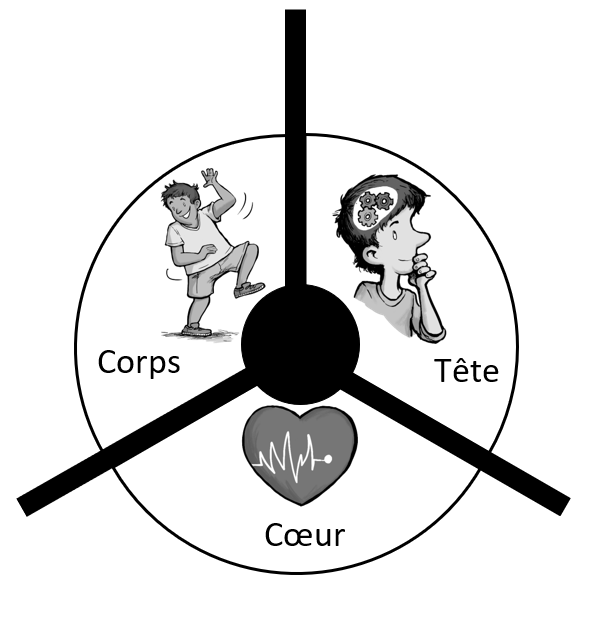 Je fais des liens entre les aspects de l’œuvre et les effets ressentisJe fais des liens entre les aspects de l’œuvre et les effets ressentisJe fais des liens entre les aspects de l’œuvre et les effets ressentisJe fais des liens entre les aspects de l’œuvre et les effets ressentisJe fais des liens entre les aspects de l’œuvre et les effets ressentisJe fais des liens entre les aspects de l’œuvre et les effets ressentisJe fais des liens entre les aspects de l’œuvre et les effets ressentis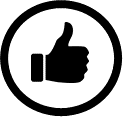 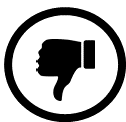 PARCE QUE 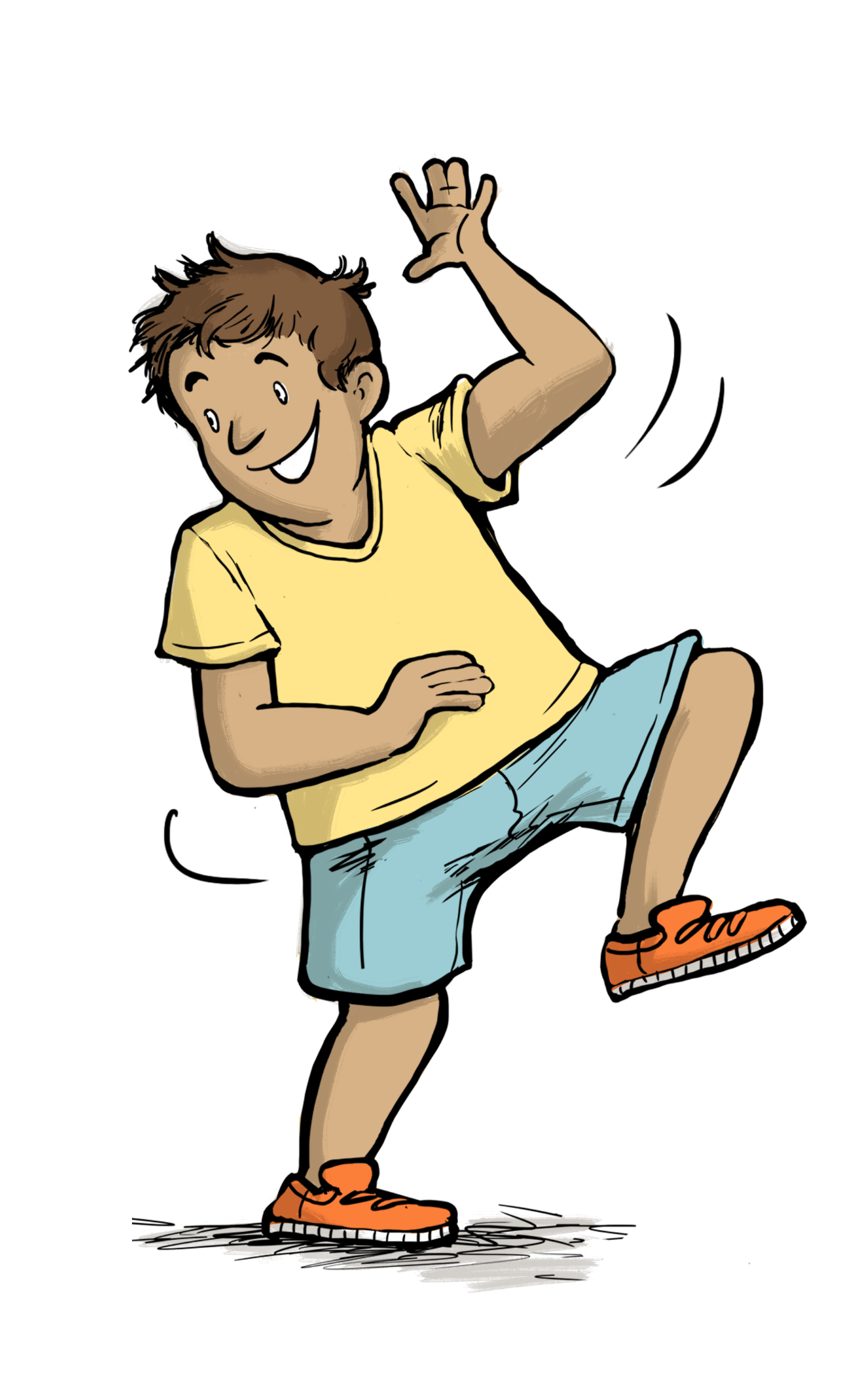 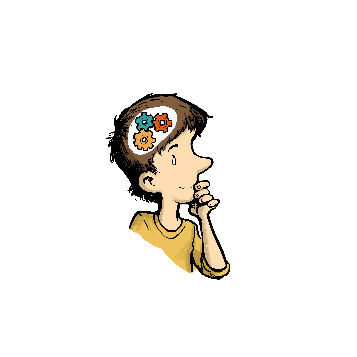 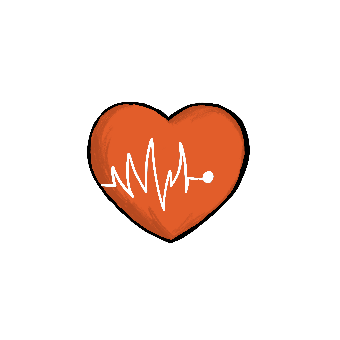 PARCE QUE PARCE QUE Langage musicalEffets ressentisJe fais des liens entre les aspects de l’œuvre et les effets ressentisJe fais des liens entre les aspects de l’œuvre et les effets ressentisJe fais des liens entre les aspects de l’œuvre et les effets ressentisJe fais des liens entre les aspects de l’œuvre et les effets ressentisJe fais des liens entre les aspects de l’œuvre et les effets ressentisJe fais des liens entre les aspects de l’œuvre et les effets ressentisJe fais des liens entre les aspects de l’œuvre et les effets ressentisPARCE QUE PARCE QUE PARCE QUE Langage musicalEffets ressentis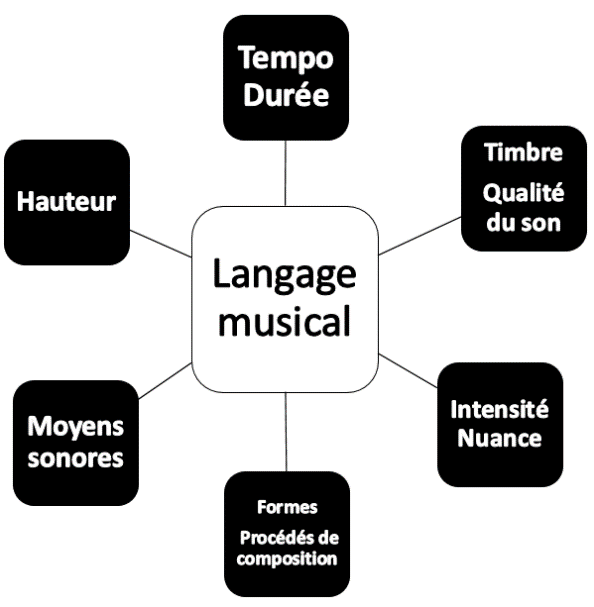 Je fais des liens entre les aspects de l’œuvre et les effets ressentisJe fais des liens entre les aspects de l’œuvre et les effets ressentisJe fais des liens entre les aspects de l’œuvre et les effets ressentisJe fais des liens entre les aspects de l’œuvre et les effets ressentisJe fais des liens entre les aspects de l’œuvre et les effets ressentisJe fais des liens entre les aspects de l’œuvre et les effets ressentisJe fais des liens entre les aspects de l’œuvre et les effets ressentisPARCE QUE PARCE QUE PARCE QUE Langage musicalEffets ressentisAspect de l’œuvre Aspect de l’œuvre Aspect de l’œuvre Aspect de l’œuvre Aspect de l’œuvre Aspect de l’œuvre Aspect de l’œuvre Aspect de l’œuvre Aspect de l’œuvre Aspect de l’œuvre Aspect de l’œuvre Aspect de l’œuvre Aspect de l’œuvre La mélodieL’ensembleLe messageL’accompagnementL’interprétationLa techniquePRISE DE POSITIONASPECT DE L’OEUVRELANGAGE MUSICALPARCE QUEEFFET RESSENTIJ’aimela mélodieaiguePARCE QUEça me fait penser à de la pluie ou de la neige.PARCE QUEPARCE QUEPARCE QUELangage musicalEffets ressentisAspect de l’œuvre Aspect de l’œuvre Aspect de l’œuvre Aspect de l’œuvre Aspect de l’œuvre Aspect de l’œuvre Aspect de l’œuvre Aspect de l’œuvre Aspect de l’œuvre Aspect de l’œuvre Aspect de l’œuvre Aspect de l’œuvre La mélodieL’ensembleLe messageL’accompagnementL’interprétationLa techniquePRISE DE POSITIONASPECT DE L’OEUVRELANGAGE MUSICALPARCE QUEEFFET RESSENTIJ’aimela mélodieaiguePARCE QUEça me fait penser à de la pluie ou de la neige.PARCE QUEPARCE QUEPARCE QUEEffets ressentisLangage musical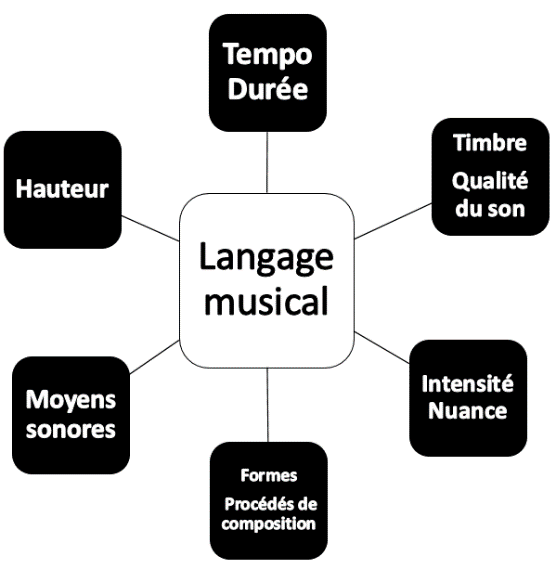 RechercheRechercheRechercheRechercheRechercheQuoi ?Qui ?Quand ?Où ?Pourquoi ?Le titre, les paroles, le genre, etc.L’artiste, le compositeur, le groupe, l’interprète, etc.L’époque, le courant artistique, etc. L’endroit, l’origine géographique, etc.Le message, le sujet, le thème, l’intention, etc.Aspect de l’œuvre Aspect de l’œuvre Aspect de l’œuvre Aspect de l’œuvre Aspect de l’œuvre Aspect de l’œuvre Aspect de l’œuvre Aspect de l’œuvre Aspect de l’œuvre Aspect de l’œuvre Aspect de l’œuvre Aspect de l’œuvre La mélodieL’ensembleLe messageL’accompagnementL’interprétationLa techniquePRISE DE POSITIONASPECT DE L’OEUVRELANGAGE MUSICALPARCE QUEEFFET RESSENTIÉLÉMENT SOCIO-CULTURELJ’aimel’accompagnementdes instruments à ventPARCE QUEça me donne envie de dansercomme les gens dans les soirées dansantes des années 1930.PARCE QUE PARCE QUEPARCE QUEPRISE DE POSITIONASPECT DE L’OEUVRELANGAGE MUSICALPARCE QUEÉLÉMENT SOCIO-CULTURELEFFET RESSENTIJ’aimel’accompagnementdes instruments à ventPARCE QUEça reflète l’ambiance dans les soirées dansantes des années 1930et ça me donne envie de danser.PARCE QUEPARCE QUE PARCE QUEŒUVRE #1ŒUVRE #2Langage musicalLangage musicalEffets ressentisEffets ressentisJe fais des liens entre les aspects de l’œuvre et les effets ressentisJe fais des liens entre les aspects de l’œuvre et les effets ressentisJe fais des liens entre les aspects de l’œuvre et les effets ressentisJe fais des liens entre les aspects de l’œuvre et les effets ressentisJe fais des liens entre les aspects de l’œuvre et les effets ressentisJe fais des liens entre les aspects de l’œuvre et les effets ressentisJe fais des liens entre les aspects de l’œuvre et les effets ressentis# DE L’OEUVREPARCE QUE J’aime J’aime J’aime les sons aigusdans la chanson #2PARCE QUE me font penser à de la pluie ou de la neige.me font penser à de la pluie ou de la neige.me font penser à de la pluie ou de la neige.PARCE QUE PARCE QUE PARCE QUE PARCE QUE ŒUVRE #1ŒUVRE #1ŒUVRE #1ŒUVRE #1ŒUVRE #1ŒUVRE #1ŒUVRE #1ŒUVRE #2ŒUVRE #2ŒUVRE #2ŒUVRE #2ŒUVRE #2ŒUVRE #2ŒUVRE #2ŒUVRE #2Langage musicalLangage musicalLangage musicalLangage musicalLangage musicalLangage musicalLangage musicalLangage musicalLangage musicalLangage musicalLangage musicalLangage musicalLangage musicalLangage musicalLangage musicalEffets ressentisEffets ressentisEffets ressentisEffets ressentisEffets ressentisEffets ressentisEffets ressentisEffets ressentisEffets ressentisEffets ressentisEffets ressentisEffets ressentisEffets ressentisEffets ressentisEffets ressentisAspects de l’œuvreAspects de l’œuvreAspects de l’œuvreAspects de l’œuvreAspects de l’œuvreAspects de l’œuvreAspects de l’œuvreAspects de l’oeuvreAspects de l’oeuvreAspects de l’oeuvreAspects de l’oeuvreAspects de l’oeuvreAspects de l’oeuvreAspects de l’oeuvreAspects de l’oeuvreLa mélodieLa mélodieL’accompagnementLa mélodieLa mélodieL’accompagnementL’ensembleL’ensembleL’interprétationL’ensembleL’ensembleL’interprétationLe messageLe messageLa techniqueLe messageLe messageLa techniquePRISE DE POSITIONPRISE DE POSITIONASPECT DE L’OEUVREASPECT DE L’OEUVREASPECT DE L’OEUVRELANGAGE MUSICALLANGAGE MUSICALLANGAGE MUSICAL# DE L’OEUVRE# DE L’OEUVREPARCE QUEEFFET RESSENTIEFFET RESSENTIEFFET RESSENTIJ’aime J’aime la mélodiela mélodiela mélodieaigueaigueaiguede la chanson #1de la chanson #1PARCE QUEme fait penser à de la pluie ou de la neige.me fait penser à de la pluie ou de la neige.me fait penser à de la pluie ou de la neige.PARCE QUE PARCE QUEPARCE QUEPARCE QUEŒUVRE #1ŒUVRE #1ŒUVRE #1ŒUVRE #1ŒUVRE #2ŒUVRE #2ŒUVRE #2ŒUVRE #2Langage musicalLangage musicalLangage musicalLangage musicalLangage musicalLangage musicalLangage musicalLangage musicalEffets ressentisEffets ressentisEffets ressentisEffets ressentisEffets ressentisEffets ressentisEffets ressentisEffets ressentisAspects de l’œuvreAspects de l’œuvreAspects de l’œuvreAspects de l’œuvreAspects de l’oeuvreAspects de l’oeuvreAspects de l’oeuvreAspects de l’oeuvreLa mélodieL’accompagnementLa mélodieL’accompagnementL’ensembleL’interprétationL’ensembleL’interprétationLe messageLa techniqueLe messageLa techniqueŒUVRE #1ŒUVRE #1ŒUVRE #1ŒUVRE #1ŒUVRE #2ŒUVRE #2ŒUVRE #2ŒUVRE #2RechercheRechercheRechercheRechercheRechercheRechercheRechercheRechercheQUOI ?OÙ ?QUOI ?OÙ ?QUI ?POURQUOI ?QUI ?POURQUOI ?QUAND ?POURQUOI ?QUAND ?POURQUOI ?PRISE DE POSITIONASPECT DE L’OEUVRELANGAGE MUSICAL# DE L’OEUVREPARCE QUEEFFET RESSENTIÉLÉMENT SOCIO-CULTURELJ’aimel’accompagnementdes instruments à ventde la chanson #1PARCE QUEça me donne envie de dansercomme les gens dans les soirées dansantes des années 1930.PARCE QUEPARCE QUEPRISE DE POSITIONASPECT DE L’OEUVRELANGAGE MUSICAL# DE L’OEUVREPARCE QUEEFFET RESSENTIÉLÉMENT SOCIO-CULTURELJ’aimel’accompagnementdes instruments à ventde la chanson #1PARCE QUEça reflète l’ambiance dans les soirées de danse des années 1930et ça me donne envie de danser.PARCE QUEPARCE QUE